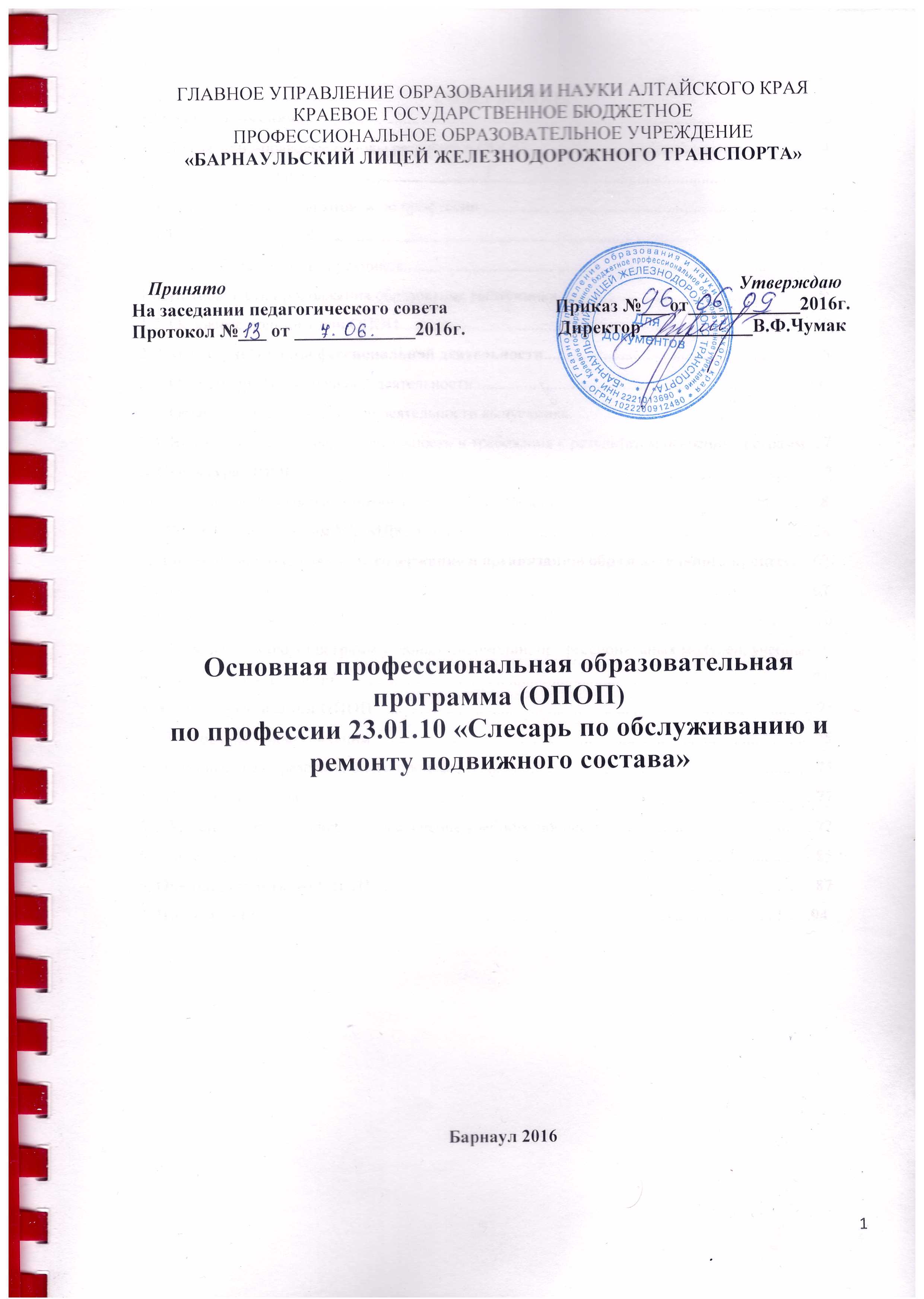 ГЛАВНОЕ УПРАВЛЕНИЕ ОБРАЗОВАНИЯ И НАУКИ АЛТАЙСКОГО КРАЯКРАЕВОЕ ГОСУДАРСТВЕННОЕ БЮДЖЕТНОЕПРОФЕССИОНАЛЬНОЕ ОБРАЗОВАТЕЛЬНОЕ УЧРЕЖДЕНИЕ«БАРНАУЛЬСКИЙ ЛИЦЕЙ ЖЕЛЕЗНОДОРОЖНОГО ТРАНСПОРТА»Принято                                                                                                              УтверждаюНа заседании педагогического совета                       Приказ №___от____________2016г.Протокол №___ от _____________2016г.                    Директор____________В.Ф.ЧумакОсновная профессиональная образовательная программа (ОПОП)по профессии 23.01.10 «Слесарь по обслуживанию и ремонту подвижного состава»Барнаул 2016СОДЕРЖАНИЕ:1.Общие положения............................................................................................................	……….. 31.1.Нормативно-правовые основы разработки ОПОП ..........................................................……. 41.2. Цель и задачи ОПОП .....................................................................................................………. 41.3. Характеристика подготовки по профессии ......................................................................…….41.4 Трудоёмкость ОПОП ........................................................................................................………41.5. Востребованность выпускников.....................................................................................………51.6. Возможности продолжения образования выпускника................................................ ………51.7. Основные пользователи ОПОП........................................................................................……...52. Характеристика профессиональной деятельности........................................................…….62.1. Область профессиональной деятельности...........................................................................…..62.2. Объекты профессиональной деятельности выпускника. ..................................................…..62.3. Виды профессиональной деятельности и требования к результатам освоения программ  ..73. Структура ОПОП ................................................................................................................	……. 83.1 Содержание программ общеобразовательных дисциплин...............................................…….83.2 Содержание программ УД, МДК, УП, ПП...........................................................................….584. Документы, определяющие содержание и организацию образовательного процесса   624.1 Учебный план.......................................................................................................................……674.2 Пояснительная записка....................................................................................................... 	……704.3. Перечень рабочих программ учебных дисциплин, профессиональных модулей, учебных и производственных практик...............................................................................................................735. Условие реализации ОПОП....................................................................................................... 	755.1 Требование к поступающим ...................................................................................................... 	755.2 Организация образовательного процесса.................................................................................. 	755.3 Кадровое обеспечение ................................................................................................................	 775.4. Материально- техническое обеспечение учебного процесса....................	…........................ 775.5 Базы практик ...................................................................................................	........................... 856. Оценка результатов ОПОП ....................................................................	............................... 877. Приложения ...................................................................................................	........................... ..941. Общие положения1.1.Нормативно-правовые основы разработки ОПОПКонституция Российской Федерации;Федеральный закон от 29 декабря 2012г. № 273-ФЗ «Об образовании в Российской Федерации»;Конвенция о правах ребенка принятой резолюцией 44/25 Генеральной Ассамблеи от 20.11.1989г.;Гражданский кодекс Российской Федерации;Приказ Министерства образования и науки Российской Федерации от 20.08.2013 г. №703 «Об утверждении Федерального государственного образовательного стандарта среднего профессионального образования по профессии 23.01.10 «Слесарь по обслуживанию и ремонту подвижного состава»;Приказ МинОбрНауки РФ от 9 апреля 2015 года № 389 «О внесении изменений в ФГОС среднего профессионального образования»;Приказы Министерства образования и науки РФ − от 14 июня 2013г. № 464 «Об утверждении Порядка организации и осуществления образовательной деятельности по образовательным программам СПО»,− от 18 апреля 2013г. № 291 «Об утверждении Положения о практике обучающихся, осваивающих основные профессиональные образовательные программы СПО»,− от 16 августа 2013г. № 968 «Об утверждении порядка проведения государственной итоговой аттестации по образовательным программам среднего профессионального образования»;Устав КГБПОУ «БЛЖДТ»;Лицензия 22Л01 № 0001370, Свидетельство о государственной аккредитации 22А01 №0000753, выданные Главным управлением образования и молодёжной политики Алтайского края 20.10.2014г.Федеральный государственный образовательный стандарт среднего общего образования (Ред. от 31.12.2015)1.2. Цель и задачи ОПОПЦелью ОПОП является развитие у обучающихся личностных качеств, а также формирование общих и профессиональных компетенций в соответствии с требованиями ФГОС СПО по данной профессии.Задачи ОПОП:• приоритет практикоориентированных знаний выпускника;• ориентация на развитие местного и регионального сообщества;• формирование потребности к постоянному развитию и инновационной деятельности в профессиональной сфере, к продолжению образования;• формирование готовности принимать решения и профессионально действовать в нестандартных ситуациях.1.3. Характеристика подготовки по профессииНормативные сроки освоения основной профессиональной образовательной программы начального профессионального образования при очной форме получения образования и соответствующие квалификации.1.5. Востребованность выпускниковВыпускники востребованы в структурных подразделениях ОАО «РЖД», ООО «ТМХ-сервис», ОАО «Алтайвагон», «Барнаульский ВРЗ», АО ОАО«Сибпромжелдортранс».1.6. Возможности продолжения образования выпускникаВыпускник, освоивший ОПОП готов к освоению ООП ВПО.1.7. Основные пользователи ОПОПОсновными пользователями ОПОП являются:• студенты;• абитуриенты и их родители;• работодатели;• преподаватели, сотрудники лицея;2. Характеристика профессиональной деятельности2.1. Область профессиональной деятельностиОбласть профессиональной деятельности выпускника: техническое обслуживание и ремонт основных узлов обслуживаемого оборудования, электрических машин, аппаратов, механизмов и приборов подвижного состава; контроль качества отремонтированных узлов обслуживаемого оборудования, электрических машин, аппаратов, механизмов и приборов подвижного состава.2.2. Объекты профессиональной деятельности выпускника:• устройство, узлы и механизмы подвижного состава;• инструменты, контрольно-измерительные приборы, применяемые при техническом обслуживании и ремонте подвижного состава;• техническая документация.2.3. Виды профессиональной деятельности и требования к результатам освоения программ:Виды профессиональной деятельности и профессиональные компетенции выпускника:ВПД 1 Техническое обслуживание и ремонт основных узлов обслуживаемого оборудования, электрических машин, аппаратов, механизмов подвижного составаПК 1.1. Выявлять неисправности основных узлов оборудования и механизмов подвижного составаПК 1.2 Производить демонтаж, монтаж, сборку и регулировку узлов и механизмов подвижного составаПК 1.3. Проводить ремонт узлов, механизмов и изготовление отдельных деталей подвижного составаВПД 2 Контроль качества отремонтированных узлов обслуживаемого оборудования, электрических машин, аппаратов, механизмов и приборов подвижного составаПК 2.1. Выполнять работу на стендах, измерительных установках для исследования состояния узлов и механизмов подвижного составаПК 2.2 Проводить испытания узлов и механизмов подвижного составаПК 2.3 Оформлять техническую документацию и составлять дефектную ведомостьОК 1. Понимать сущность и социальную значимость своей будущей профессии, проявлять к ней устойчивый интерес.ОК 2. Организовывать собственную деятельность, выбирать типовые методы и способы выполнения профессиональных задач, оценивать их эффективность и качество.ОК 3. Анализировать рабочую ситуацию, осуществлять текущий и итоговый контроль, оценку и коррекцию собственной деятельности, нести ответственность за результаты своей работы.ОК 4. Осуществлять поиск и использование информации, необходимой для эффективного выполнения профессиональных задач, профессионального и личностного развития.ОК 5. Использовать информационно-коммуникационные технологии в профессиональной деятельности.ОК 6. Работать в коллективе и команде, эффективно общаться с коллегами, руководством, потребителями.ОК 7. Исполнять воинскую обязанность, в том числе, с применением полученных профессиональных знаний (для юношей).3.1 Содержание программ общеобразовательных дисциплинСодержание учебных дисциплин общеобразовательного цикла3.2 Содержание программ УД, МДК, УП, ПП4. Документы, определяющие содержание и организацию образовательного процесса4.1.Учебный план4.2 Пояснительная запискаНастоящий учебный план образовательного учреждения КГБПОУ «Барнаульский лицей железнодорожного транспорта» разработан на основе Федерального государственного образовательного стандарта по профессии23.01.10 «Слесарь по ремонту и обслуживанию подвижного состава»Утвержденного приказом Министерства образования и науки Российской Федерации №299 от 08.04.2010 года, зарегистрирован в Минюст России в 2010 году.Срок обучения 2 года и 10 месяцев согласно Приказа МинОбрНауки РФ от 9 апреля 2015 года № 389 «О внесении изменений в ФГОС среднего профессионального образования».Подготовка осуществляется на базе основного общего образования. Реализация федерального государственного образовательного стандарта среднего (полного)  общего образования осуществляется в пределах ОПОП ПКРС с учетом профиля получаемого профессионального образования (технический профиль).Учебный план разработан в соответствии со следующими нормативными документами:Закон №283-ФЗ «Об образовании в Российской Федерации» от 29.12.2012Приказ Минобрнауки России от 29.10.2013 N 1199 «Об утверждении перечней профессий и специальностей среднего профессионального образования»Общероссийский классификатор профессий и должностей служащих (ОК016-94).Положение об учебной практике (производственном обучении) и производственной практике обучающихся, осваивающих основные профессиональные образовательные программы НПО (утвержден приказом Минюст РФ от 15.01.2010 года, №15964).Устав КГБПОУ «БЛЖДТ».Рекомендации по реализации образовательных программ среднего (полного) общего образования в ОУ НПО и СПО в соответствии с федеральным базисным учебным планом (письмо Минобразования РФ от 29.05.2007 года №03-1180).Приказ Министерства образования и науки РФ от 09.03.2004 года №1312 «Об утверждении федерального базисного учебного плана и примерных планов ОУ РФ, реализующих программы общего образования».Приказ МинОбрНауки РФ от 9 апреля 2015 года № 389 «О внесении изменений в ФГОС среднего профессионального образования».Федеральный государственный образовательный стандарт среднего общего образования (Ред. от 31.12.2015)Организация учебного процесса:учебный план реализуется в режиме шестидневной рабочей недели. Недельная учебная нагрузка обучающихся составляет 36 часов на теоретических занятиях по обязательной части и 54 часа при определении максимальной нагрузки, на учебной практике (производственном обучении) – 36 часов, на производственной практике – 36 часов;продолжительность занятий 45 минут, проводятся сдвоенные уроки;текущий контроль знаний проводится в форме контрольных работ, проверочных работ, зачетов, выполнения практических заданий;учебная и производственная практика представляет собой вид учебных занятий, обеспечивающих практико-ориентированную подготовку обучающихся. Объем УП и ПП за весь срок обучения составляет 1404 часов, в том числе:Общеобразовательный цикл:На освоение общеобразовательной подготовки учебным планом предусмотрено 2052 часа аудиторной нагрузки. Обучение данной профессии относится к техническому профилю. Профильными предметами являются математика, русский язык, литература и физика. По этим дисциплинам проводятся государственные экзамены. По остальным дисциплинам – промежуточная аттестация в форме дифференцированных зачетов.При проведении лабораторных и практических работ по химии, физике и информатике учебная группа численностью 25 человек делится на 2 подгруппы. Занятия по дисциплине «иностранный язык» проводятся в подгруппах, если наполняемость каждой составляет не менее 12 человек. Приказ Минобразования России от 09.03.2004г. №1312 (ред.2008г), Постановление правительства РФ от 14.07.2008г. №521По дисциплине «Физическая культура» еженедельно предусмотрены 2 часа самостоятельной учебной нагрузки, третий час – игровые виды подготовки за счет различных форм внеаудиторных занятий в спортивных секциях.Формы проведения консультаций – групповые, индивидуальные, которые проводятся согласно графика во внеурочное время по общеобразовательным предметам.Профессиональный цикл:Для формирования и развития общих и профессиональных компетенций обучающихся на своих занятиях преподаватель применяет элементы новых педагогических технологий с применением электронных образовательных ресурсов, игровые, ролевые технологии, обучение в команде, технология «дебаты», технология «метод проектов», кейс – технология, индивидуальных и групповых проектов, анализа производственных ситуаций, групповых дискуссий в сочетании с внеаудиторной работой.Учебная практика:Учебная практика на 1 курсе проводится в мастерских лицея – 180 часов – рассредоточено, чередуясь с теоретическими занятиями и 144 часа концентрированно на базовом предприятии. Учебная практика проводится в оборудованной слесарной мастерской под руководством мастера производственного обучения. Занятие проводится в соответствии с расписанием и графиком учебного процесса.Производственная практика:Производственная практика проводится на предприятиях города Барнаула и Алтайского края. Производственная практика производится под руководством руководителей подразделений на основании договора и программы производственной практики, разработанной в лицее. Контроль за работой обучающихся осуществляет мастер производственного обучения.Формирование вариативной части ОПОПВариативная часть образовательной программы формируется следующим образом:Программа составлена на основании проведенного мониторинга среди работодателей, с целью выявления профессиональных компетенций выпускника востребованного на территории города Барнаула и края.Исходя из этого вариативная часть цикла в количестве 144 часа обязательной аудиторной нагрузки состоит:Формы проведения промежуточной аттестации:Для текущего контроля знаний обучающихся программой междисциплинарных курсов и учебных дисциплин предусмотрено проведение контрольных работ. После изучения учебных дисциплин и каждого междисциплинарного курса предусмотрена промежуточная аттестация обучающихся в форме дифференцированного зачета для учебных дисциплин за счет часов, предусмотренных на освоение учебной дисциплины и экзамена для МДК. Дифференцированный зачет может быть проведен в устной форме, выполнен в форме реферата или решения ситуационных задач, подтверждающих профессиональную компетентность обучающихся. Для аттестации обучающихся на соответствие их персональных достижений создается фонд оценочных средств.Формы проведения государственной (итоговой) аттестации:По общеобразовательным предметам предусмотрены письменные экзамены по предметам «Русский язык», «Математика» и устный экзамен по предмету «Физика».По завершению освоения профессиональных модулей:ПМ.01 «Техническое обслуживание и ремонт основных узлов обслуживаемого оборудования, электрических машин, аппаратов, механизмов и приборов подвижного состава» и ПМ.02 «Контроль качества отремонтированных узлов обслуживаемого оборудования, электрических машин, аппаратов, механизмов и приборов подвижного состава», проводятся экзамены, в строгом соответствии с «Положением об итоговой аттестации», направленные на определение готовности выпускника к определенному виду деятельности, посредством оценки их профессиональных компетенций, сформированных в ходе освоения междисциплинарных курсов, учебной и производственной практики. Все дисциплины, профессиональные модули, междисциплинарные курсы и темы междисциплинарных курсов, включенные в учебный план, имеют промежуточную аттестацию. Для проведения государственной итоговой аттестации по профессии «Слесарь по обслуживанию и ремонту подвижного состава» создается государственная комиссия, председателем которой является представитель предприятия.Обучающиеся экзаменационной комиссии представляют письменную экзаменационную и квалификационную работу.4.3.Перечень рабочих программ учебных дисциплин, профессиональных модулей, учебных и производственных практик.5. Условие реализации ОПОП5.1 Требование к поступающимЛица, поступающие в лицей  должны иметь документ о получении основного общего образования Для успешного освоения профессии необходимо иметь базовые знания по физике, математике. Необходимы достаточное здоровье, физическая сила и выносливость, высокая острота слуха и зрения, быстрая реакция, развитый глазомер (линейный, плоскостной, объемный), умение распределять и быстро переключать внимание, хорошая зрительная память, устойчивость к монотонии и засыпанию; склонность к работе с техникой.Медицинские противопоказания:Работа не рекомендуется людям, имеющим заболевания сердечно-сосудистой системы с выраженной патологией, снижение остроты зрения, сужение полей зрения, нарушение бинокулярности и цветоощущения, хронические болезни уха со снижением функции, нарушения в вестибулярном аппарате, ярко выраженную патологию опорно-двигательного аппарата, затрудняющую движение; страдающим бронхиальной астмой.5.2 Организация образовательного процессаУчебный год начинается 1 сентября и заканчивается согласно учебного плана.Продолжительность недели — 6 дней.Для всех видов аудиторных занятий академический час устанавливается продолжительностью 45 минут.Устанавливаются основные виды учебных занятий: теоретические и практические занятия, самостоятельная работа.Расписание учебных занятий составляется на основании графика календарного учебного процесса на учебный год. Строится рационально с учетом равномерной нагрузки студентов, утверждается директором лицея, стабильное по практике, сменное по теории.Расписание занятий представлено на стенде, в электронном виде на сайте лицея. Через расписание полностью реализуются аудиторные часы, предусмотренные учебными планами. Практическим занятиям предшествует теоретический курс, продолжением практических занятий является учебная и производственная практика и завершается обучение различными формами контроля.Учебная практика и производственная практика (по профилю профессии) проводятся при освоении студентами профессиональных компетенций в рамках профессиональных модулей и могут реализовываться как концентрированно в несколько периодов, так, и рассредоточено, чередуясь с теоретическими занятиями.Учебная практика направлена на формирование у студентов практических профессиональных умений, приобретение первоначального практического опыта, реализуется по основным видам деятельности и проводится преподавателем. Продолжительность занятий составляет 4-7 академических часов в день.Содержание практик определяется требованиями к результатам обучения в соответствии с ФГОС, программами профессиональных модулей и преддипломной практики, разрабатываемых и утверждаемых лицеем самостоятельно. По итогам производственной практики проводится аттестация студентов, согласно положению об аттестации студентов по итогам производственной практики.Самостоятельная работа студентов занимает 50% от общего количества часов обучения по профессиям среднего профессионального образования. Содержание, темы, формы определены программами.В качестве основных форм самостоятельной работы студентов в лицее используются:• выполнение домашних заданий по темам аудиторных занятий;• работа с нормативной литературой, законодательными правовыми актами, словарями, справочниками;• работа с компьютерными обучающими программами;• ответы на вопросы для самопроверки;• написание конспектов, рефератов, докладов;• выполнение индивидуальных заданий.Методическое обеспечение организации самостоятельной работы студентов состоит из методических рекомендаций по изучению курса или отдельных тем учебной дисциплины, сборников ситуационных заданий, тестов, тематики курсовых работ и методических рекомендаций по их выполнению, а также вопросов и заданий для самоконтроля знаний студентов при подготовке к занятиям.5.3 Кадровое обеспечение Реализация ОПОП обеспечивается педагогическими кадрами, имеющими высшее образование, соответствующее профилю преподаваемой дисциплины, модуля.В реализации ОПОП заняты 15 штатных преподавателей70% штатных преподавателей имеют высшую квалификационную категорию,30% - первую квалификационную категорию,Все преподаватели своевременно повышают свою квалификацию.5.4. Материально-техническое обеспечение учебного процессаБиблиотека:Библиотека КГБПОУ «БЛЖДТ» находится на 2 этаже главного корпуса и состоит из абонемента, читального зала и хранилища, общая площадь которых составляет 108,3 кв.м. Фонд библиотеки насчитывает 26182 экз. на общую сумму – 865070 руб. из них учебников – 6123 экз. Работает здесь 1 библиотекарь (среднее профессиональное образование).Повседневно взаимодействуя с административно-педагогическим коллективом, студентами, библиотека выполняет следующие функции:- Образовательную – поддерживает и обеспечивает образовательные цели, осуществляет свою деятельность в соответствии с основными направлениями развития образования в лицее.- Информационную – представляет возможность использования информации вне зависимости от её вида, формата, носителя.- Культурную – организовывает мероприятия, формирующие культурное и социальное самосознание, содействующие эмоциональному развитию студентов.Читатели приходят в библиотеку не только для того, чтобы подготовиться к занятиям, получить информацию, но и обсудить прочитанное, рассказать о проблемах, просто пообщаться. В помощь учебному процессу и просто для чтения выписываем периодические издания: газеты - «Аргументы и факты», «Московский комсомолец», «Собеседник», «Вечерний Барнаул», «Гудок», «Алтайская правда»; журналы-«Локомотив», «Вестник образования России», «Информатика и образование», «Литература в школе», «Математика в школе», «Заместитель по учебно-воспитательной работе», «Основы безопасности жизни», «преподавание истории и обществознания», «Причёски», «Русский язык в школе», «Советник бухгалтера», «Современный урок», «Техника молодёжи», «Управление современной школой». «Завуч», «Физика в школе», «Химия в школе», «Чудеса и приключения», «Школьный психолог».В библиотеке есть телевизор, видео, DVD, компьютер, ксерокс, шашки, шахматы. Читальный зал рассчитан на 36 мест. Здесь студенты отдыхают на переменах, здесь же проводятся различные мероприятия, библиотечные уроки, тематические выставки.Объекты спорта:В лицее находятся 3 объекта спорта:- спортивный зал - 395,6 кв.м.,- тренажёрный зал - 268 кв.м.,- на территории образовательной организации расположена спортивная площадка размером 2400 кв.м.Средства обучения и воспитания:При организации учебно-воспитательного процесса педагогическим коллективом широко используются инновационные технологии: ИКТ, проектная деятельность, модульное обучение, коллективный способ обучения (КСО), личностно-ориентированное обучение, технология уровневой дифференциации, индивидуализации обучения. Основой организации учебного процесса остается классно-урочная (аудиторная) система преподавания, позволяющая сочетать инновационные и традиционные технологии, выбирать методологию процесса обучения, формы работы с подростками. В целях формирования предметных компетентностей обучающихся, развития навыков разработаны и используются внеаудиторные занятия, призванные не только углубить и расширить знания обучающихся, но в первую очередь дать подросткам возможность реализовать свои способности, знания, умения на практике.Составлены материалы использования электронных носителей в учебном процессе по предметам: математика, физика, русский язык, литература, иностранный язык, история, биология, химия, специальные предметы по профессиям. Данные программы включают в себя элементы звуко и видео сопровождения изучаемого материала (уроки изучения нового материала), тестирование (уроки закрепления и обобщения), эвристического поиска (решение задач), исследовательской деятельности.Педагогический коллектив в течение всего времени функционирования ОУ уделяет большое внимание внедрению в практику учебно-воспитательного процесса инновационных технологий по профессиям: внедрение модульных материалов по профессиям, тестовые формы контроля, здоровьесберегающая деятельность, мероприятия по толерантности.Организация образовательного процесса в настоящее время невозможна без качественного научно-методического обеспечения. Поэтому созданию фонда учебников, учебных пособий по профессиям, справочно-хрестоматийного материала, методической литературы уделяется особое внимание. Постоянно пополняется фонд учебной литературы. В каждом из кабинетов имеется справочной электронной литературы. Ежегодно фонд библиотеки лицея пополняется. Материально-техническая база позволяет организовать дополнительные занятия с обучающимися во внеурочное время. Для проведения дополнительных занятий с подростками используются актовый зал на 100 мест площадью, 2 зала: спортивный и тренажёрный, спортивная площадка, работают 2 спортивные секции, 3 объединения, проводятся занятия художественной самодеятельности. Кроме этого для проведения внеучебных занятий в ОУ имеются:- видео аппаратура;- аппаратура для занятий художественной самодеятельностью (колонки, микрофоны, пульт, плеер, музыкальный центр);- комплекты спортивного инвентаря и комплекты форм для занятий в спортивных секциях.Для организации воспитательной работы используются различные формы: беседы, классные часы, «Круглые столы», диспуты, видеолектории, видеосалоны, мульттерапия, экскурсии, мастер – классы, тренинги, гостиные, анкетирование, встречи и т.д.Условия питания и охраны труда:Организация питания и медицинского обслуживания:- студенты обеспечиваются горячим питанием в буфете лицея;- обучающимся из малообеспеченных семей и детям сиротам выплачивается компенсация за питание в размере, установленной законом;- медицинское обслуживание обучающихся обеспечивается в здравпункте лицея, либо по месту жительства обучающихся. Профилактические мероприятия, проводимые медицинским учреждением, контролируются администрацией лицея. Соблюдение санитарно-гигиенических норм, режима и качество питания контролируется медицинским работником, работающим с учебным учреждением на договорной основе.Деятельность по охране и укреплению здоровья, психолого-педагогическое сопровождение подростков:- ежегодно, согласно плана учебно-воспитательной работы, в лицее проводятся мероприятия, способствующие укреплению здоровья подростков, пропаганде здорового образа жизни («Дни здоровья», спортивно-оздоровительные праздники, мероприятия, профилактической направленности);- в ПОО работают педагог-психолог, оказывающий поддержку детям-сиротам, обучающимся, состоящим на контроле внутри лицея, у ИДН, КДН, УИИ. Совместно с представителями отдела по делам молодежи города Барнаула и социальными органами проводятся мероприятия, направленные на адаптацию обучающихся данной категории, а также подростков из семей, находящихся в трудной жизненной ситуации.Обеспечение безопасности жизнедеятельности:Безопасность жизнедеятельности обучающихся осуществляется благодаря работе видеокамер на территории образовательной организации, тревожной кнопки, системы пожарной сигнализации (речевое оповещение), дежурным, сторожам. Заключен договор с отделом полиции для организации возможности физической охраны обучающихся. При проведении общелицейских открытых мероприятий на основании информации, направленной в отдел полиции, организация правопорядка осуществляется сотрудниками полиции г.Барнаула.В лицее созданы условия для сохранения и укрепления здоровья подростков (спортивные секции), где уделяется большое внимание проблеме укрепления общего физического состояния и физического развития студентов. Ежегодно проводится диспансеризация обучающихся. Педагогический коллектив использует в своей работе технологии здоровьесбережения ("Дни здоровья", материал о сохранении и укреплении здоровья и т.д.)Доступ к информационным системам:В лицее имеется: выход в Интернет (кабинет педагога-психолога, компьютерный класс, бухгалтерия, приемная директора, кабинеты заместителей директоров по УПР, УВР, УМР, ООД, АХЧ); видеокамера, фотокамера. В ОУ активно задействован компьютер в библиотеке, в компьютерном классе и заместителя директора по УВР.В настоящее время в ПОО имеется 2 кабинета информатики, 13 кабинетов оборудованных мультимедийным сопровождением предметов. Используются электронные учебники и справочные пособия, электронные пособия для контроля качества знаний обучающихся по всем предметам профессионального и общеобразовательного циклов. ИКТ-технологии используются в работе с одаренными детьми (разработаны планы подготовки к олимпиадам, конкурсам, конференциям, при подготовке используются Интернет-ресурсы).Кабинеты информатики оборудованы в соответствии с современными требованиями, в учебном процессе, в кабинете математики используется интерактивная доска.Обеспечен свободный доступ к Интернет из кабинетов информатики, кабинета педагога-психолога ОУ. У лицея имеется официальный сайт ОО, который регулярно обновляется, на сайте размещена вся необходимая информация о деятельности образовательного учреждения. Открытые уроки в рамках мастер-классов, мероприятия в рамках декадников проводятся с использованием ИКТ-технологий.5.5 Базы практикОбразовательное учреждение в рамках действующего законодательства самостоятельно разработало и утвердило основную профессиональную образовательную программу по профессиям рабочих по ОК 06-94 (исходя из рекомендуемого перечня и сочетания профессий по п.3.2 ФГОС), с учётом потребностей регионального рынка труда. Определена специфика программы, конкретизированы конечные результаты в идее компетенций, знаний, умений, приобретаемого практического опыта.Разработан учебный план, на основе которого составляются:• расписание теоретических занятий,• учебной и производственной практик,• график учебного процесса на один учебный год.Программа ежегодно обновляется с учётом изменений требований работодателей, особенностей развития города и края, культуры, науки, технологий, социальной сферы в установленных требованиях Федерального стандарта.В программах общепрофессионального и профессионального циклов четко сформулированы требования к результатам их освоения. Предусмотрено в процессе реализации программы использовать активные формы проведения занятий.Практика, физическая культура являются обязательными разделами ОПОП, цели и задачи разделов достигаются через организацию процессов, методическое, библиотечное, материальное и материально-техническое обеспечение программ, а также педагогическими и инженерно-педагогическими кадрами.Производственная практика по профессии: «Слесарь по обслуживанию и ремонту подвижного состава» осуществляется в Сервисном локомотивном депо Барнаул филиала «Западно-сибирский» ООО «ТМХ-Сервис», Моторвагонном депо станции Алтайская и Эксплуатационном локомотивном депо г. Барнаула, по договорам социальным и на период практики.Материальная база образовательного учреждения:Главный административно-учебный корпус (литер А)Учебный корпус (литер Б)Учебные мастерские Закрепленная территория.6. Оценка результатов ОПОП Оценка качества освоения ОПОП включает текущий контроль, промежуточную и итоговую аттестацию. Для аттестации создан фонд оценочных средств, позволяющий оценить знания, умения и освоенные компетенции. Оценка осуществляется в двух направлениях:• оценка уровня освоения дисциплины;• оценка компетенций обучающихся.Условием допуска к государственной итоговой аттестации является предоставление документов, подтверждающих освоение компетенций по модулям:• положительная оценка теоретических знаний и учебной практики;• дневник-отчёт с регистрацией ежедневной профессиональной деятельностью в период практики на предприятии, заверенный штатным работником предприятия;• практическая квалификационная работа;• производственная характеристика;• сертификаты (если таковые имеются);• результаты личных достижений;• письменная экзаменационная работа.Требования к форме, содержанию, объёму и структуре каждого документа, допуску и проведению ГИА определены в единых требованиях к написанию экзаменационной письменной работе образовательным учреждением на основании:• ФГОС по профессии 23.01.10 «Слесарь по обслуживанию и ремонту подвижного состава»;• Федеральный Закон от 12.12.2012 №273-ФЗ «Об образовании в РФ» Глава 6, статья 59, о проведения государственной (итоговой) аттестации;• Региональные нормативно-правовые документы о ГИА.Профессиональные компетенцииОбщие компетенцииФормы и методы контроля и оценки результатов обучения, развитие общих компетенций и обеспечивающих их умений в период освоения общепрофессионального и профессионального циклов.Обязательное форматирование результатов промежуточного и итогового контроля, оценки обученияСтруктура методов оценки качества знаний, умений и компетенций промежуточной и итоговой аттестации 7. Приложения7.1 Перечень рабочих программ общеобразовательного циклаФОС по общеобразовательным дисциплинам7.2 Перечень программ общепрофессионального цикла7.3 Профессиональные модулиПМ.01 Техническое обслуживание и ремонт основных узлов обслуживаемого оборудования, электрических машин, аппаратов, механизмов и приборов подвижного составаПМ.02 Контроль качества отремонтированных узлов обслуживаемого оборудования, электрических машин, аппаратов, механизмов и приборов подвижного составаУП.01, 02, ПП.01, 02КОС общепрофессионального циклаФормы отчетности по производственной практике7.4 ФК.00 физическая культура7.5 Программа по воспитательной работе7.6 Данные о соответствии образования, профессии и квалификации инженерно-педагогических кадров подготавливаемым профессиям7.7 Программа социально-психологической адаптации и мотивации первокурсников в профессиональном лицее7.8 Методические рекомендацииОбразовательная программаНаименование квалификации (профессий Общероссийскому классификатору профессий рабочих, должностей служащих и тарифных разрядов) (ОК 016-94)Нормативный срок освоения ОПОП при очной форме получения образованияНа базе основного общего образованияСлесарь по осмотру и ремонту локомотивов на пунктах технического обслуживанияСлесарь по ремонту подвижного состава2года 10 месяцев (с получением среднего (полного) общего образования)1.4 Трудоёмкость ОПОП3. Структура ОПОП Общеобразовательный циклпрофессиональный цикл Общепрофессиональный циклПрофессиональный цикл Физическая культура Учебная практика Производственная практика Государственная итоговая аттестация ИндексНаименование дисциплинСодержание учебной дисциплиныТехнические дисциплиныТехнические дисциплиныТехнические дисциплиныОДБ.01Русский языкЯзык как средство общения и форма существования национальной культуры. Язык и общество. Язык как развивающееся явление. Язык как система. Основные уровни языка. Русский язык в современном мире. Язык и культура. Отражение в русском языке материальной и духовной культуры русского и других народов. Понятие о русском литературном языке и языковой норме. Язык и речь. Виды речевой деятельности. Речевая ситуация и ее компоненты. Основные требования к речи: правильность, точность, выразительность, уместность употребления языковых средств. Функциональные стили речи и их особенности. Разговорный стиль речи, его основные признаки, сфера использования. Научный стиль речи. Основные жанры научного стиля: доклад, статья, сообщение и др. Официально-деловой стиль речи, его признаки, назначение. Жанры официально-делового стиля: заявление, доверенность, расписка, резюме и др. Публицистический стиль речи, его назначение. Основные жанры публицистического стиля. Основы ораторского искусства. Подготовка публичной речи. Особенности построения публичного выступления. Художественный стиль речи, его основные признаки: образность, использование изобразительно-выразительных средств и др. Текст как произведение речи. Признаки, структура текста. Сложное синтаксическое целое. Тема, основная мысль текста. Средства и виды связи предложений в тексте. Информационная переработка текста (план, тезисы, конспект, реферат, аннотация). Абзац как средство смыслового членения текста. Функционально-смысловые типы речи (повествование, описание, рассуждение). Соединение в тексте различных типов речи. Лингвостилистический анализ текста. Лексика и фразеология. Слово в лексической системе языка. Лексическое и грамматическое значения слова. Многозначность слова. Прямое и переносное значение слова. Метафора, метонимия как выразительные средства языка. Омонимы, синонимы, антонимы, паронимы и их употребление. Изобразительные возможности синонимов, антонимов, омонимов, паронимов. Контекстуальные синонимы и антонимы. Градация. Антитеза. Русская лексика с точки зрения ее происхождения (исконно русская лексика, заимствованная лексика, старославянизмы). Лексика с точки зрения ее употребления: нейтральная лексика, книжная лексика, лексика устной речи (жаргонизмы, арготизмы, диалектизмы). Профессионализмы. Терминологическая лексика. Активный и пассивный словарный запас: архаизмы, историзмы, неологизмы. Особенности русского речевого этикета. Лексика, обозначающая предметы и явления традиционного русского быта. Фольклорная лексика и фразеология. Русские пословицы и поговорки. Фразеологизмы. Отличие фразеологизма от слова. Употребление фразеологизмов в речи. Афоризмы. Лексические и фразеологические словари. Лексико-фразеологический разбор. Лексические нормы. Лексические ошибки и их исправление. Ошибки в употреблении фразеологических единиц и их исправление. Фонетика, орфоэпия, графика, орфография. Фонетические единицы. Звук и фонема. Открытый и закрытый слог. Соотношение буквы и звука. Фонетическая фраза. Ударение словесное и логическое. Роль ударения в стихотворной речи. Интонационное богатство русской речи. Фонетический разбор слова. Орфоэпические нормы: произносительные и нормы ударения. Произношение гласных и согласных звуков, произношение заимствованных слов. Использование орфоэпического словаря. Благозвучие речи. Звукопись как изобразительное средство. Ассонанс, аллитерация. Правописание безударных гласных, звонких и глухих согласных. Употребление буквы Ь. Правописание О/Ё после шипящих и Ц. Правописание приставок на З - / С -. Правописание И – Ы после приставок. Морфемика, Словообразование, орфография. Понятие морфемы как значимой части слова. Многозначность морфем. Синонимия и антонимия морфем. Морфемный разбор слова. Способы словообразования. Словообразование знаменательных частей речи. Особенности словообразования профессиональной лексики и терминов. Понятие об этимологии. Словообразовательный анализ. Употребление приставок в разных стилях речи. Употребление суффиксов в разных стилях речи. Речевые ошибки, связанные с неоправданным повтором однокоренных слов. Правописание чередующихся гласных в корнях слов. Правописание приставок ПРИ - / - ПРЕ -. Правописание сложных слов. Морфология и орфография. Грамматические признаки слова (грамматическое значение, грамматическая форма и синтаксическая функция). Знаменательные и незнаменательные части речи и их роль в построении текста. Основные выразительные средства морфологии. Имя существительное. Лексико-грамматические разряды имен существительных. Род, число, падеж существительных. Склонение имен существительных. Правописание окончаний имен существительных. Правописание сложных существительных. Морфологический разбор имени существительного. Употребление форм имен существительных в речи. Имя прилагательное. Лексико-грамматические разряды имен прилагательных. Степени сравнения имен прилагательных. Правописание суффиксов и окончаний имен прилагательных. Правописание сложных прилагательных. Морфологический разбор имени прилагательного. Употребление форм имен прилагательных в речи. Имя числительное. Лексико-грамматические разряды имен числительных. Правописание числительных. Морфологический разбор имени числительного. Употребление числительных в речи. Сочетание числительных оба, обе, двое, трое и др. с существительными разного рода. Местоимение. Значение местоимения. Лексико-грамматические разряды местоимений. Правописание местоимений. Морфологический разбор местоимения. Употребление местоимений в речи. Местоимение как средство связи предложений в тексте. Синонимия местоименных форм. Глагол. Грамматические признаки глагола. Правописание суффиксов и личных окончаний глагола. Правописание НЕ с глаголами. Морфологический разбор глагола. Употребление форм глагола в речи. Употребление в художественном тексте одного времени вместо другого, одного наклонения вместо другого с целью повышения образности и эмоциональности. Синонимия глагольных форм в художественном тексте. Причастие как особая форма глагола. Образование действительных и страдательных причастий. Правописание суффиксов и окончаний причастий. Правописание НЕ с причастиями. Правописание -Н- и –НН- в причастиях и отглагольных прилагательных. Причастный оборот и знаки препинания в предложении с причастным оборотом. Морфологический разбор причастия. Употребление причастий в текстах разных стилей. Синонимия причастий. Деепричастие как особая форма глагола. Образование деепричастий совершенного и несовершенного вида. Правописание НЕ с деепричастиями. Деепричастный оборот и знаки препинания в предложениях с деепричастным оборотом. Морфологический разбор деепричастия. Употребление деепричастий в текстах разных стилей. Особенности построения предложений с деепричастиями. Синонимия деепричастий. Наречие. Грамматические признаки наречия. Степени сравнения наречий. Правописание наречий. Отличие наречий от слов-омонимов. Морфологический разбор наречия. Употребление наречия в речи. Синонимия наречий при характеристике признака действия. Использование местоименных наречий для связи предложений в тексте. Слова категории состояния (безлично-предикативные слова). Отличие слов категории состояния от слов-омонимов. Группы слов категории состояния. Их функции в речи. Служебные части речи. Предлог как часть речи. Правописание предлогов. Отличие производных предлогов (в течение, в продолжение, вследствие и др.) от слов-омонимов. Употребление предлогов в составе словосочетаний. Употребление существительных с предлогами благодаря, вопреки, согласно и др. Союз как часть речи. Правописание союзов. Отличие союзов тоже, также, чтобы, зато от слов-омонимов. Употребление союзов в простом и сложном предложении. Союзы как средство связи предложений в тексте. Частица как часть речи. Правописание частиц. Правописание частиц НЕ и НИ с разными частями речи. Частицы как средство выразительности речи. Употребление частиц в речи. Междометия и звукоподражательные слова. Правописание междометий и звукоподражаний. Знаки препинания в предложениях с междометиями. Употребление междометий в речи. Синтаксис и пунктуация. Основные единицы синтаксиса. Словосочетание, предложение, сложное синтаксическое целое. Основные выразительные средства синтаксиса. Словосочетание. Строение словосочетания. Виды связи слов в словосочетании. Нормы построения словосочетаний. Синтаксический разбор словосочетаний. Значение словосочетания в построении предложения. Синонимия словосочетаний. Простое предложение. Виды предложений по цели высказывания; восклицательные предложения. Интонационное богатство русской речи. Логическое ударение. Прямой и обратный порядок слов. Стилистические функции и роль порядка слов в предложении. Грамматическая основа простого двусоставного предложения. Тире между подлежащим и сказуемым. Согласование сказуемого с подлежащим. Синонимия составных сказуемых. Единство видовременных форм глаголов-сказуемых как средство связи предложений в тексте. Второстепенные члены предложения (определение, приложение, обстоятельство, дополнение). Роль второстепенных членов предложения в построении текста. Синонимия согласованных и несогласованных определений. Обстоятельства времени и места как средство связи предложений в тексте. Односоставное и неполное предложения. Односоставные предложения с главным членом в форме подлежащего. Односоставные предложения с главным членом в форме сказуемого. Синонимия односоставных предложений. Предложения односоставные и двусоставные как синтаксические синонимы; использование их в разных типах и стилях речи. Использование неполных предложений в речи. Осложненное простое предложение. Предложения с однородными членами и знаки препинания в них. Однородные и неоднородные определения. Употребление однородных членов предложения в разных стилях речи. Синонимика ряда однородных членов предложения с союзами и без союзов. Предложения с обособленными и уточняющими членами. Обособление определений. Синонимия обособленных и необособленных определений. Обособление приложений. Обособление дополнений. Обособление обстоятельств. Роль сравнительного оборота как изобразительного средства языка. Уточняющие члены предложения. Стилистическая роль обособленных и необособленных членов предложения. Знаки препинания при словах, грамматически не связанных с членами предложения. Вводные слова и предложения. Отличие вводных слов от знаменательных слов-омонимов. Употребление вводных слов в речи; стилистическое различие между ними. Использование вводных слов как средства связи предложений в тексте. Знаки препинания при обращении. Использование обращений в разных стилях речи как средства характеристики адресата и передачи авторского отношения к нему. Знаки препинания при междометии. Употребление междометий в речи. Способы передачи чужой речи. Знаки препинания при прямой речи. Замена прямой речи косвенной. Знаки препинания при цитатах. Оформление диалога. Знаки препинания при диалоге. Сложное предложение. Сложносочиненное предложение. Знаки препинания в сложносочиненном предложении. Синонимика сложносочиненных предложений с различными союзами. Употребление сложносочиненных предложений в речи. Сложноподчиненное предложение. Знаки препинания в сложноподчиненном предложении. Использование сложноподчиненных предложений в разных типах и стилях речи. Бессоюзное сложное предложение. Знаки препинания в бессоюзном сложном предложении. Использование бессоюзных сложных предложений в речи. Знаки препинания в сложном предложении с разными видами связи. Синонимика простых и сложных предложений (простые и сложноподчиненные предложения, сложные союзные и бессоюзные предложения). Сложное синтаксическое целое как компонент текста. Его структура и анализ. Период и его построениеОДБ.02ЛитератураЛитература XIX века. Историко-культурный процесс и периодизация русской литературы. Специфика литературы как вида искусства. Взаимодействие русской и западноевропейской литературы в XIX веке. Самобытность русской литературы (с обобщением ранее изученного материала). Русская литература первой половины XIX века. Обзор культуры. Литературная борьба. Романтизм – ведущее направление русской литературы 1-й половины XIX века. Самобытность русского романтизма. А.С. Пушкин. Жизненный и творческий путь. Основные темы и мотивы лирики А.С. Пушкина. Стихотворения: «Погасло дневное светило», «Свободы сеятель пустынный…», «Подражания Корану» («И путник усталый на Бога роптал…»), «Элегия» («Безумных лет угасшее веселье...»), «...Вновь я посетил...», «К морю», «Редеет облаков летучая гряда», «Вольность», «Деревня», «Пророк», «Из Пиндемонти», «Поэту», «Пора, мой друг, пора! покоя сердце просит…», «Сожженное письмо», «Я Вас любил», «На холмах Грузии лежит ночная мгла», «Безумных лет угасшее веселье», «Зима. Что делать мне в деревне?», «Все в жертву памяти твоей...», «Желание славы», «Друзья мои, прекрасен наш союз!», «Стихи, сочиненные ночью во время бессонницы», «Осень», «Бесы», «Когда по улицам задумчив я брожу…». Философское начало в ранней лирике. Мотивы свободы, неволи, обманутой любви, неразрешимые противоречия героев южных поэм Пушкина. Эволюция романтического героя. Автор и герой. Гражданские, политические и патриотические мотивы лирики Пушкина: вера в закон, отвержение ханжества, мистики, стремление к подвигу. Соотнесение вольнолюбивых настроений с мироощущением самого поэта, с его призванием. Философское осмысление личной свободы. Понимание Пушкиным России как могущественной, великой державы. Тема поэта и поэзии. Новаторство Пушкина в соединении темы высшего предназначения поэзии и личного переживания. Лирика любви и дружбы. Средоточие внимания поэта на внутреннем мире личности. Гармония человеческих чувств в лирике Пушкина. Философская лирика. Размышления поэта о вечных вопросах бытия, постижение тайны мироздания. Поэма «Медный всадник». Проблема личности и государства в поэме. Образ стихии. Образ Евгения и проблема индивидуального бунта. Образ Петра. Своеобразие жанра и композиции произведения. Развитие реализма в творчестве Пушкина. Жизнеутверждающий пафос поэзии Пушкина.Критики об А.С. Пушкине. В. Г. Белинский о Пушкине.Теория литературы: Элегия. М.Ю. Лермонтов. Сведения из биографии. Характеристика творчества. Этапы творчества. Основные мотивы лирики. Стихотворения: «Поэт» («Отделкой золотой блистает мой кинжал…»), «Молитва» («Я, Матерь Божия, ныне с молитвою…»), «Дума», «Как часто пестрою толпою…», «Валерик», «Выхожу один я на дорогу…», «Сон» («В полдневный час, в долине Дагестана…»), «Родина», «Пророк», «Она не гордой красотой», «К портрету», «Силуэт», «Мой Демон»*, «Я не унижусь пред тобой..», «Нет, я не Байрон, я другой…», «Памяти А. И. Одоевского», «Желание». Поэтический мир М. Ю. Лермонтова. Мотивы одиночества. Высокое предназначение личности и ее реальное бессилие, — сквозная тема лирики Лермонтова. Обреченность человека. Утверждение героического типа личности. Любовь к Родине, народу, природе. Интимная лирика. Поэт и общество. Поэма «Демон». «Демон» как романтическая поэма. Противоречивость центрального образа произведения. Земное и космическое в поэме. Смысл финала поэмы, ее философское звучание. Критики о М.Ю. Лермонтове. В.Г. Белинский о Лермонтове. Теория литературы: развитие понятия о романтизме. Для самостоятельного чтения: «Маскарад». Н.В. Гоголь. Сведения из биографии. «Петербургские повести»: «Портрет». Композиция. Сюжет. Герои. Идейный замысел. Мотивы личного и социального разочарования. Приемы комического в повести. Авторская позиция. Значение творчества Н.В. Гоголя в русской литературе. Критика о Гоголе (В. Белинский, А. Григорьев). Теория литературы: Романтизм и реализм. Русская литература второй половины XIX века Культурно-историческое развитие России середины XIX века, отражение его в литературном процессе. Феномен русской литературы. Взаимодействие разных стилей и направлений. Жизнеутверждающий и критический реализм. Нравственные поиски героев. Литературная критика. Эстетическая полемика. Журнальная полемика. А.Н. Островский. Сведения из биографии. Социально-культурная новизна драматургии А.Н. Островского. «Гроза». Самобытность замысла, оригинальность основного характера, сила трагической развязки в судьбе героев драмы. Образ Катерины — воплощение лучших качеств женской натуры. Конфликт романтической личности с укладом жизни, лишенной народных нравственных основ. Мотивы искушений, мотив своеволия и свободы в драме. Позиция автора и его идеал. Роль персонажей второго ряда в пьесе. Символика грозы. Н.А. Добролюбов, Д.И. Писарев, А.П. Григорьев о драме «Гроза». «Лес»*. Своеобразие конфликта и система образов в комедии. Символический смысл названия. Сатирическое изображение жизни пореформенной России. Тема бескорыстия и корысти в пьесе. Тема искусства и образы актеров. Развитие темы «горячего сердца» в пьесе. Идеалы народной нравственности в драматургии Островского. «Бесприданница»*. Трагическая значимость названия. Развитие темы гибельности красоты при столкновении с миром корысти. Мотивы искушения, человека-вещи, блеска, одиночества в драме. Образ Паратова. Эволюция женского образа у Островского (Катерина–Лариса). Характеры «хозяев жизни». Экранизация драмы А.Островского «Бесприданница». Полемика вокруг финала драмы «Бесприданница» в театре и кино (для самостоятельного чтения). Комедии Островского «Свои люди – сочтемся», «На всякого мудреца довольно простоты», «Бешеные деньги»* (одна из комедий по выбору учителя и учащихся). Театрально-сценическое открытие А. Н. Островского. А. Н. Островский – создатель русского театра XIX века. Новизна поэтики Островского. Типы деловых людей в пьесах А. Н. Островского. Природа комического. Особенности языка. Авторское отношение к героям. Непреходящее значение созданных драматургом характеров. Теория литературы: понятие о драме. И.А. Гончаров. Сведения из биографии. «Обломов». Творческая история романа. Сон Ильи Ильича как художественно- философский центр романа. Обломов. Противоречивость характера. Штольц и Обломов. Прошлое и будущее России. Решение автором проблемы любви в романе. Любовь как лад человеческих отношений. (Ольга Ильинская – Агафья Пшеницына). Постижение авторского идеала человека, живущего в переходную эпоху. Роман «Обломов» в оценке критиков (Н. Добролюбова, Д. Писарева, И. Анненского и др.). Теория литературы: социально-психологический роман. И.С. Тургенев. Сведения из биографии. «Отцы и дети». Временной и всечеловеческий смысл названия и основной конфликт романа. Особенности композиции романа. Базаров в системе образов. Нигилизм Базарова и пародия на нигилизм в романе (Ситников и Кукшина). Нравственная проблематика романа и ее общечеловеческое значение. Тема любви в романе. Образ Базарова. Особенности поэтики Тургенева. Роль пейзажа в раскрытии идейно-художественного замысла писателя. Значение заключительных сцен романа. Своеобразие художественной манеры Тургенева-романиста. Авторская позиция в романе. Полемика вокруг романа. (Д. Писарев, Н. Страхов, М. Антонович). Теория литературы: Развитие понятия о родах и жанрах литературы (роман). Замысел писателя и объективное значение художественного произведения. Для самостоятельного чтения: «Рудин», «Первая любовь», «Дворянское гнездо», Стихотворения в прозе. Н.Г. Чернышевский*. Сведения из биографии. Роман «Что делать?» (обзор). Эстетические взгляды Чернышевского и их отражение в романе. Особенности жанра и композиции. Изображение “допотопного мира” в романе. Образы “новых людей”. Теория “разумного эгоизма”. Образ “особенного человека” Рахметова. Роль снов в романе. Четвертый сон Веры Павловны как социальная утопия. Смысл финала романа. Ф.И. Тютчев. Сведения из биографии. Стихотворения: «С поляны коршун поднялся…», «Полдень», «Silentium», «Видение», «Тени сизые смесились…», «Не то, что мните вы, природа…», «29-е января 1837», «Я лютеран люблю богослуженье», «Умом Россию не понять…», «О, как убийственно мы любим», «Последняя любовь», «Я очи знал, – о, эти очи», «Природа – сфинкс. И тем она верней…», «Нам не дано предугадать…», «К. Б.» («Я встретил Вас – и все былое…»), «День и ночь», «Эти бедные селенья…» и др. Философичность – основа лирики поэта. Символичность образов поэзии Тютчева. Общественно-политическая лирика. Ф. И. Тютчев, его видение России и ее будущего. Лирика любви. Раскрытие в ней драматических переживаний поэта. А.А. Фет. Сведения из биографии. Стихотворения: «Облаком волнистым…», «Осень», «Прости – и все забудь», «Шепот, робкое дыханье…», «Какое счастье – ночь, и мы одни...», «Сияла ночь. Луной был полон сад...», «Еще майская ночь...», «Одним толчком согнать ладью живую…», «На заре ты ее не буди...», «Это утро, радость эта…», «Еще одно забывчивое слово», «Вечер» и др. Связь творчества Фета с традициями немецкой школы поэтов. Поэзия как выражение идеала и красоты. Слияние внешнего и внутреннего мира в его поэзии. Гармоничность и мелодичность лирики Фета. Лирический герой в поэзии А.А. Фета. А.К. Толстой. Сведения из биографии. Стихотворения: «Меня во мраке и в пыли…», «Двух станов не боец, но только гость случайный...», «Слеза дрожит в твоем ревнивом взоре…», «Против течения», «Не верь мне, друг, когда в избытке горя…», «Колокольчики мои…», «Когда природа вся трепещет и сияет...», «Тебя так любят все; один твой тихий вид...», «Минула страсть, и пыл ее тревожный…», «Ты не спрашивай, не распытывай...». Н.А. Некрасов. Сведения из биографии. Стихотворения: «Родина», «Памяти Добролюбова», «Элегия» («Пускай нам говорит изменчивая мода…»), «Вчерашний день, часу в шестом…», «В дороге», «Мы с тобой бестолковые люди», «Тройка», «Поэт и гражданин», «Плач детей», «О Муза, я у двери гроба..», « Я не люблю иронии твоей…», «Блажен незлобивый поэт…», «Внимая ужасам войны…». Поэма «Кому на Руси жить хорошо». Гражданский пафос лирики. Своеобразие лирического героя 40-х–50-х и 60-х–70-х годов. Жанровое своеобразие лирики Некрасова. Народная поэзия как источник своеобразия поэзии Некрасова. Разнообразие интонаций. Поэтичность языка. Интимная лирика. Поэма «Кому на Руси жить хорошо». Замысел поэмы. Жанр. Композиция. Сюжет. Нравственная проблематика поэмы, авторская позиция. Многообразие крестьянских типов. Проблема счастья. Сатирическое изображение «хозяев» жизни. Образ женщины в поэме. Нравственная проблематика поэмы, авторская позиция. Образ «народного заступника» Гриши Добросклонова в раскрытии идейного замысла поэмы. Особенности стиля. Сочетание фольклорных сюжетов с реалистическими образами. Своеобразие языка. Поэма Некрасова – энциклопедия крестьянской жизни середины XIX века. Критики о Некрасове (Ю. Айхенвальд, К. Чуковский, Ю. Лотман). Теория литературы: развитие понятия о народности литературы. Понятие о стиле. Уроки поэзии*. А.Н. Майков. «И город вот опять! Опять сияет бал...», «Рыбная ловля», «Осень», «Пейзаж», «У мраморного моря», «Ласточки». А.А. Григорьев. «Вы рождены меня терзать...», «Цыганская венгерка», «Я ее не люблю, не люблю…», Цикл «Вверх по Волге». Я.П. Полонский. «Солнце и Месяц», «Зимний путь», «Затворница», «Колокольчик», «Узница», «Песня цыганки». К. Хетагуров. Жизнь и творчество (обзор). Стихотворения из сборника «Осетинская лира». Н.С. Лесков. Сведения из биографии. Повесть «Очарованный странник». Особенности сюжета повести. Тема дороги и изображение этапов духовного пути личности (смысл странствий главного героя). Концепция народного характера. Образ Ивана Флягина. Тема трагической судьбы талантливого русского человека. Смысл названия повести. Особенности повествовательной манеры Н.С. Лескова. М.Е. Салтыков-Щедрин. Сведения из биографии. «История одного города» (обзор). (Главы:«Обращение к читателю», «Опись градоначальникам», «Органчик», «Поклонение мамоне и покаяние», «Подтверждение покаяния», «Заключение».) Тематика и проблематика произведения. Проблема совести и нравственного возрождения человека. Своеобразие типизации Салтыкова-Щедрина. Объекты сатиры и сатирические приемы. Гипербола и гротеск как способы изображения действительности. Своеобразие писательской манеры. Роль Салтыкова-Щедрина в истории русской литературы. Теория литературы: развитие понятия сатиры, понятия об условности в искусстве (гротеск, «эзопов язык»). Ф.М. Достоевский. Сведения из биографии. «Преступление и наказание» Своеобразие жанра. Отображение русской действительности в романе. Социальная и нравственно-философская проблематика романа. Теория «сильной личности» и ее опровержение в романе. Тайны внутреннего мира человека: готовность к греху, попранию высоких истин и нравственных ценностей. Драматичность характера и судьбы Родиона Раскольникова. Сны Раскольникова в раскрытии его характера и в общей композиции романа. Эволюция идеи «двойничества». Страдание и очищение в романе. Символические образы в романе. Роль пейзажа. Своеобразие воплощения авторской позиции в романе. Критика вокруг романов Достоевского (Н. Страхов*, Д. Писарев, В. Розанов* и др.). Теория литературы: проблемы противоречий в мировоззрении и творчестве писателя. Полифонизм романов Ф.М. Достоевского.Л.Н. Толстой. Жизненный и творческий путь. Духовные искания писателя. «Севастопольские рассказы».* Отражение перелома во взглядах писателя на жизнь в севастопольский период. Проблема истинного и ложного патриотизма в рассказах. Утверждение духовного начала в человеке. Обличение жестокости войны. Особенности поэтики Толстого. Значение «Севастопольских рассказов» в творчестве Л. Н. Толстого. Роман-эпопея «Война и мир». Жанровое своеобразие романа. Особенности композиционной структуры романа. Художественные принципы Толстого в изображении русской действительности: следование правде, психологизм, «диалектика души». Соединение в романе идеи личного и всеобщего. Символическое значение «войны» и «мира». Духовные искания Андрея Болконского, Пьера Безухова, Наташи Ростовой. Авторский идеал семьи. Значение образа Платона Каратаева. «Мысль народная» в романе. Проблема народа и личности. Картины войны 1812 года. Кутузов и Наполеон. Осуждение жестокости войны в романе. Развенчание идеи «наполеонизма». Патриотизм в понимании писателя. Светское общество в изображении Толстого. Осуждение его бездуховности и лжепатриотизма. Идейные искания Толстого. Обзор творчества позднего периода: «Анна Каренина», «Крейцерова соната», «Хаджи-Мурат». Мировое значение творчества Л. Толстого. Л. Толстой и культура XX века. Теория литературы: понятие о романе-эпопее. А.П. Чехов. Сведения из биографии. «Студент», «Дома»*, «Ионыч», «Человек в футляре», «Крыжовник», «О любви», «Дама с собачкой»*, «Палата № 6», «Дом с мезонином». Комедия «Вишневый сад». Своеобразие и всепроникающая сила чеховского творчества. Художественное совершенство рассказов А. П. Чехова. Новаторство Чехова. Периодизация творчества Чехова. Работа в журналах. Чехов – репортер. Юмористические рассказы. Пародийность ранних рассказов. Новаторство Чехова в поисках жанровых форм. Новый тип рассказа. Герои рассказов Чехова. Комедия «Вишневый сад». Драматургия Чехова. Театр Чехова – воплощение кризиса современного общества. «Вишневый сад» – вершина драматургии Чехова. Своеобразие жанра. Жизненная беспомощность героев пьесы. Расширение границ исторического времени в пьесе. Символичность пьесы. Чехов и МХАТ. Роль А. П. Чехова в мировой драматургии театра. Критика о Чехове (И. Анненский, В. Пьецух). Теория литературы: развитие понятия о драматургии (внутреннее и внешнее действие; подтекст; роль авторских ремарок; пауз, переклички реплик и т.д.). Своеобразие Чехова-драматурга. Зарубежная литература (обзор) В. Шекспир «Гамлет». О. Бальзак «Гобсек». Г. Флобер «Саламбо». Поэты-импрессионисты (Ш. Бодлер, А. Рембо О. Ренуар, П. Малларме и др.). Литература ХХ века. Общая характеристика культурно-исторического процесса рубежа XIX и XX веков и его отражение в литературе. Неповторимость развития русской культуры. Живопись. Музыка. Театр. Хореография. Феномен русского меценатства. Традиции русской классической литературы XIX века и их развитие в литературе XX века. Общечеловеческие проблемы начала XX века в прозе и поэзии. Новаторство литературы начала XX века. Многообразие литературных течений (символизм, акмеизм, футуризм), отражение в них идейно-политической борьбы первых послереволюционных лет. Роль искусства в жизни общества. Полемика по вопросам литературы. Д. Мережковский «О причинах упадка и дальнейших путях развития русской литературы», В. Ленин «Партийная организация и партийная литература», В. Брюсов. «Свобода слова», А. Блок «Интеллигенция и революция». Русская литература на рубеже веков И.А. Бунин. Сведения из биографии. Стихотворения*: «Вечер», «Не устану повторять вас, звезды!…», «Мы встретились случайно на углу», «Я к ней пришел в полночный час…», «Ковыль», «И цветы, и шмели, и трава, и колосья…». Рассказы: «Деревня», «Антоновские яблоки», «Чаша жизни», «Легкое дыхание», «Грамматика любви», «Чистый понедельник», «Митина любовь», «Господин из Сан-Франциско», «Темные аллеи». Философичность лирики Бунина. Тонкость восприятия психологии человека и мира природы; поэтизация исторического прошлого. Осуждение бездуховности существования. Изображение «мгновения» жизни. Реалистическое и символическое в прозе и поэзии. Слово, подробность, деталь в поэзии и прозе. Поэтика И. А. Бунина. Критики о Бунине* (В. Брюсов, Ю. Айхенвальд, З. Шаховская,О. Михайлов). А.И. Куприн. Сведения из биографии. Рассказы: «Олеся», «Поединок», «Гранатовый браслет». Поэтическое изображение природы, богатство духовного мира героев. Нравственные и социальные проблемы в рассказах Куприна. Осуждение пороков современного общества. Повесть «Гранатовый браслет». Смысл названия повести, спор о сильной, бескорыстной любви, тема неравенства в повести. Трагический смысл произведения. Символическое и реалистическое в творчестве Куприна. Критики о Куприне* (Ю. Айхенвальд, М. Горький, О. Михайлов). Поэзия начала ХХ века Обзор русской поэзии и поэзии народов России конца XIX – начала XX в. Константин Бальмонт, Валерий Брюсов, Николай Гумилев, Осип Мандельштам, Марина Цветаева, Георгий Иванов, Владислав Ходасевич, Игорь Северянин, Михаил Кузмин, Габдулла Тукай и др.; общая характеристика творчества (стихотворения не менее трех авторов по выбору). Проблема традиций и новаторства в литературе начала ХХ века; формы ее разрешения в творчестве реалистов, символистов, акмеистов, футуристов. Серебряный век как своеобразный «русский ренессанс». Литературные течения поэзии русского модернизма: символизм, акмеизм, футуризм. Поэты, творившие вне литературных течений: И.Ф. Анненский, М.И. Цветаева. Символизм. Истоки русского символизма. Влияние западноевропейской философии и поэзии на творчество русских символистов. Связь с романтизмом. Понимание символа символистами (задача предельного расширения значения слова, открытие тайн как цель нового искусства). Конструирование мира в процессе творчества, идея «творимой легенды». Музыкальность стиха. «Старшие символисты» (В.Я. Брюсов, К.Д. Бальмонт, Ф.К. Сологуб) и «младосимволисты» (А. Белый, А. А. Блок). В.Я. Брюсов*. Сведения из биографии. Стихотворения: «Сонет к форме», «Юному поэту», «Грядущие гунны» (возможен выбор трех других стихотворений). Основные темы и мотивы поэзии Брюсова. Своеобразие решения темы поэта и поэзии. Культ формы в лирике Брюсова. К.Д. Бальмонт.* Сведения из биографии. Стихотворения: «Я мечтою ловил уходящие тени…», «Безглагольность», «Я в этот мир пришел, чтоб видеть солнце…» (возможен выбор трех других стихотворений). Основные темы и мотивы поэзии Бальмонта. Музыкальность стиха, изящество образов. Стремление к утонченным способам выражения чувств и мыслей. А. Белый*. Сведения из биографии. Стихотворения: «Раздумье», «Русь», «Родине» (возможен выбор трех других стихотворений). Интуитивное постижение действительности. Тема родины, боль и тревога за судьбы России. Восприятие революционных событий как пришествия нового Мессии. Акмеизм*. Истоки акмеизма. Программа акмеизма в статье Н.С.Гумилева «Наследие символизма и акмеизм». Утверждение акмеистами красоты земной жизни, возвращение к «прекрасной ясности», создание зримых образов конкретного мира. Идея поэта-ремесленника. Н.С. Гумилев*. Сведения из биографии. Стихотворения: «Жираф», «Волшебная скрипка», «Заблудившийся трамвай» (возможен выбор трех других стихотворений). Героизация действительности в поэзии Гумилева, романтическая традиция в его лирике. Своеобразие лирических сюжетов. Экзотическое, фантастическое и прозаическое в поэзии Гумилева. Футуризм*. Манифесты футуризма, их пафос и проблематика. Поэт как миссионер «нового искусства». Декларация о разрыве с традицией, абсолютизация «самовитого» слова, приоритет формы над содержанием, вторжение грубой лексики в поэтический язык, неологизмы, эпатаж. Звуковые и графические эксперименты футуристов. Группы футуристов: эгофутуристы (И. Северянин), кубофутуристы (В. В. Маяковский, В. Хлебников), «Центрифуга» (Б. Л. Пастернак). И. Северянин*. Сведения из биографии. Стихотворения: «Интродукция», «Эпилог» («Я, гений Игорь-Северянин…»), «Двусмысленная слава» (возможен выбор трех других стихотворений). Эмоциональная взволнованность и ироничность поэзии Северянина, оригинальность его словотворчества. В.В. Хлебников*. Сведения из биографии. Стихотворения: «Заклятие смехом», «Бобэоби пелись губы…», «Еще раз, еще раз…» (возможен выбор трех других стихотворений). Слово в художественном мире поэзии Хлебникова. Поэтические эксперименты. Хлебников как поэт-философ. Крестьянская поэзия*. Продолжение традиций русской реалистической крестьянской поэзии XIX века в творчестве Н.А. Клюева, С. А. Есенина. Н.А. Клюев*. Сведения из биографии. Стихотворения: «Осинушка», «Я люблю цыганские кочевья...», «Из подвалов, из темных углов...» (возможен выбор трех других стихотворений). Особое место в литературе начала века крестьянской поэзии. Крестьянская тематика, изображение труда и быта деревни, тема родины, неприятие городской цивилизации. Выражение национального русского самосознания. Религиозные мотивы. М. Горький. Сведения из биографии. Ранние рассказы: «Челкаш», «Коновалов», «Страсти-мордасти», «Старуха Изергиль». Пьеса «На дне». Правда жизни в рассказах Горького. Типы персонажей в романтических рассказах писателя. Тематика и проблематика романтического творчества Горького. Поэтизация гордых и сильных людей. Авторская позиция и способ ее воплощения. «На дне». Изображение правды жизни в пьесе и ее философский смысл. Герои пьесы. Спор о назначении человека. Авторская позиция и способы ее выражения. Новаторство Горького – драматурга. Горький и МХАТ. Горький – романист. Критики о Горьком*. (А. Луначарский, В. Ходасевич, Ю. Анненский). Теория литературы: развитие понятия о драме. А.А. Блок. Сведения из биографии. Стихотворения: «Вхожу я в темные храмы», «Незнакомка», «Коршун», «Россия», «В ресторане», «Ночь, улица, фонарь, аптека…», «На железной дороге», «Река раскинулась. Течет…», «О, я хочу безумно жить…», цикл «Кармен» «Скифы». Поэма «Двенадцать». Природа социальных противоречий в изображении поэта. Тема исторического прошлого в лирике Блока. Тема родины, тревога за судьбу России. Поэма «Двенадцать»: Сложность восприятия Блоком социального характера революции. Сюжет поэмы и ее герои. Борьба миров. Изображение «мирового пожара», неоднозначность финала, образ Христа в поэме. Композиция, лексика, ритмика, интонационное разнообразие поэмы. Теория литературы: развитие понятия о художественной образности (образ-символ), развитие понятия о поэме. Для самостоятельного чтения: поэма «Соловьиный сад», драматургия Блока, стихи. Литература 20-х годов (обзор) Противоречивость развития культуры в 20-е годы. Литературный процесс 20-х годов. Литературные группировки и журналы (РАПП, Перевал, Конструктивизм; «На посту», «Красная новь», «Новый мир» и др.). Политика партии в области литературы в 20-е годы. Тема России и революции в творчестве поэтов разных поколений и мировоззрений (А. Блок, А. Белый, М. Волошин, А. Ахматова, М. Цветаева, О. Мандельштам, В. Ходасевич, В. Луговской, Н. Тихонов, Э. Багрицкий, М. Светлов и др.). Крестьянская поэзия 20-х годов. Беспокойство за судьбу родной земли человека, живущего на ней, в творчестве С. Есенина, Н. Клюева, С. Клычкова, П. Васильева. Эксперименты со словом в поисках поэтического языка новой эпохи (В. Хлебников, А. Крученых, поэты-обериуты).Разнообразие идейно-художественных позиций советских писателей в освещении темы революции и гражданской войны («Железный поток» А. Серафимовича, «Бронепоезд 14–69» Вс. Иванова, «Тихий Дон» М. Шолохова, «Конармия» И. Бабеля, «Голый год» Б. Пильняка, «Россия, кровью умытая» А. Веселого и др.). Гражданская война в литературе русского Зарубежья (Р. Гуль, П. Краснов, А Деникин). Поиски нового героя эпохи («Чапаев» Д. Фурманова, «Разгром» А. Фадеева, «Повесть непогашенной луны» Б. Пильняка, «Аэлита» А. Толстого). Интеллигенция и революция в литературе 20-х годов («Города и годы» К. Федина, «Хождение по мукам» А. Толстого, «В тупике» В. Вересаева, поэма «1905 год» Б. Пастернака). Объекты сатирического изображения в прозе 20-х годов (творчество М. Зощенко, И. Ильфа и Е. Петрова, М. Булгакова, А. Аверченко и др.). Становление жанра романа-антиутопии в 20-е годы – становление нарастающей тревоги за будущее («Мы» Е. Замятина, «Чевенгур» А. Платонова). Альтернативная публицистика 20-х годов («Грядущие перспективы» М. Булгакова, «Несвоевременные мысли» М. Горького, «Письма Луначарскому» В. Короленко, «Окаянные дни» И. Бунина и др.). В.В. Маяковский. Сведения из биографии. Стихотворения: «А вы могли бы?», «Нате!», «Послушайте!», «Скрипка и немножко нервно…», «Разговор с фининспектором о поэзии», «Юбилейное», «Письмо товарищу Кострову из Парижа о сущности любви», «Прозаседавшиеся», поэма «Во весь голос», «Облако в штанах», «Флейта-позвоночник», «Лиличка!», «Люблю», «Письмо Татьяне Яковлевой», «Про это». Пьесы «Клоп», «Баня». Поэтическая новизна ранней лирики: необычное содержание, гиперболичность и пластика образов, яркость метафор, контрасты и противоречия. Тема несоответствия мечты и действительности, несовершенства мира в лирике поэта. Проблемы духовной жизни. Характер и личность автора в стихах о любви. Сатира Маяковского. Обличение мещанства и «новообращенных». Поэма «Во весь голос»*. Тема поэта и поэзии. Новаторство поэзии Маяковского. Образ поэта-гражданина. Теория литературы: традиции и новаторство в литературе. Новая система стихосложения. Тоническое стихосложение. С.А. Есенин. Сведения из биографии. Стихотворения: «Гой ты, Русь моя родная!», «Русь», «Письмо матери», «Не бродить, не мять в кустах багряных…», «Спит ковыль. Равнина дорогая…», «Письмо к женщине», «Собаке Качалова», «Я покинул родимый дом…», «Неуютная, жидкая лунность…», «Не жалею, не зову, не плачу…», «Мы теперь уходим понемногу…», «Сорокоуст», «Русь Советская», «Шаганэ, ты моя, Шаганэ…». Поэма «Анна Снегина». Поэтизация русской природы, русской деревни, развитие темы родины как выражение любви к России. Художественное своеобразие творчества Есенина: глубокий лиризм, необычайная образность, зрительность впечатлений,цветопись, принцип пейзажной живописи, народно-песенная основа стихов. Поэма «Анна Снегина»* – поэма о судьбе человека и Родины. Лирическое и эпическое в поэме. Теория литературы: развитие понятия о поэтических средствах художественной выразительности. А. Фадеев*. Сведения из биографии. «Разгром». Гуманистическая направленность романа. Долг и преданность идее. Проблема человека и революции. Новаторский характер романа. Психологическая глубина изображения характеров. Революционная романтика. Полемика вокруг романа. Теория литературы: проблема положительного героя в литературе. Литература 30-х – начала 40-х годов (обзор). Становление новой культуры в 30-е годы. Поворот к патриотизму в середине 30-х годов (в культуре, искусстве и литературе). Единство и многообразие русской литературы («Серапионовы братья», «Кузница» и др.). Первый съезд советских писателей и его значение. Социалистический реализм как новый художественный метод. Противоречия в его развитии и воплощении. Отражение индустриализации и коллективизации; поэтизация социалистического идеала в творчестве Н. Островского, Л. Леонова, В. Катаева, М. Шолохова, Ф. Гладкова, М. Шагинян, Вс. Вишневского, Н. Погодина, Э. Багрицкого, М. Светлова, В. Луговского, Н. Тихонова, П. Васильева и др. Интеллигенция и революция в романах М. Булгакова, А. Толстого. Развитие жанра антиутопии в творчестве Е. Замятина, М. Булгакова. Историческая тема в творчестве А. Толстого, Ю. Тынянова, А. Чапыгина. Сатирическое обличение нового быта (М. Зощенко, И. Ильф и Е. Петров, М. Булгаков). Сложность творческих поисков и трагичность судеб русских писателей и поэтов: А. Ахматова, Б. Пастернак, О. Мандельштам, Н. Заболоцкий и др. М.И. Цветаева. Сведения из биографии. Стихотворения: «Моим стихам, написанным так рано…», «Стихи к Блоку» («Имя твое – птица в руке…»), «Кто создан из камня, кто создан из глины…», «Тоска по родине! Давно…», « Генералам 12 года», «Плач матери по новобранцу…». Основные темы творчества Цветаевой. Конфликт быта и бытия, времени и вечности. Поэзия как напряженный монолог-исповедь. Фольклорные и литературные образы и мотивы в лирике Цветаевой. Своеобразие стиля поэтессы. Теория литературы: развитие понятия о средствах поэтической выразительности. О.Э. Мальденштам. Сведения из биографии. «NotreDame», «Бессонница. Гомер. Тугие паруса…», «За гремучую доблесть грядущих веков…», «Я вернулся в мой город, знакомый до слез…», «Петербургские строфы», «Концерт на вокзале», «Рим». Противостояние поэта «веку-волкодаву». Поиски духовных опор в искусстве и природе. Петербургские мотивы в поэзии. Теория поэтического слова О. Мандельштама. Теория литературы: развитие понятия о средствах поэтической выразительности. А.П. Платонов. Сведения из биографии. Рассказ «В прекрасном и яростном мире». Повесть «Котлован». Поиски положительного героя писателем. Единство нравственного и эстетического. Труд как основа нравственности человека. Принципы создания характеров. Социально-философское содержание творчества А. Платонова, своеобразие художественных средств (переплетение реального и фантастического в характерах героев-правдоискателей, метафоричность образов, язык произведений Платонова). Традиции русской сатиры в творчестве писателя. Теория литературы: развитие понятия о стиле писателя. И.Э. Бабель. Сведения из биографии. Рассказы: «Мой первый гусь», «Соль». Проблематика и особенности поэтики прозы Бабеля. Изображение событий гражданской войны в книге рассказов «Конармия». Сочетание трагического и комического, прекрасного и безобразного в рассказах Бабеля. Теория литературы: развитие понятия о рассказе. М.А. Булгаков. Сведения из биографии. Романы «Белая гвардия», «Мастер и Маргарита» (одно произведение по выбору). «Белая гвардия». Судьба людей в годы Гражданской войны. Изображение войны и офицеров белой гвардии как обычных людей. Отношение автора к героям романа. Честь – лейтмотив произведения. Тема Дома как основы миропорядка. Женские образы на страницах романа. Сценическая жизнь пьесы «Дни Турбиных». «Мастер и Маргарита». Своеобразие жанра. Многоплановость романа. Система образов. Ершалаимские главы. Москва 30-х годов. Тайны психологии человека: страх сильных мира перед правдой жизни. Воланд и его окружение. Фантастическое и реалистическое в романе. Любовь и судьба Мастера. Традиции русской литературы (творчество Н. Гоголя) в творчестве М. Булгакова. Своеобразие писательской манеры. Теория литературы: разнообразие типов романа в советской литературе. Для самостоятельного чтения: фельетоны 20-х годов, «Записки юного врача», «Морфий», «Записки на манжетах», «Театральный роман». А.Н. Толстой*. Сведения из биографии. «Петр Первый». Тема русской истории в творчестве писателя. «Петр Первый» – художественная история России XVIII века. Единство исторического материала и художественного вымысла в романе. Образ Петра. Проблема личности и ее роль в судьбе страны. Народ в романе. Пафос борьбы за могущество и величие России. Художественное своеобразие романа. Экранизация произведения. Теория литературы: исторический роман. М.А. Шолохов. Сведения из биографии. «Донские рассказы»,* роман «Тихий Дон» (обзор). Мир и человек в рассказах М. Шолохова. Глубина реалистических обобщений. Трагический пафос «Донских рассказов». Поэтика раннего творчества М. Шолохова. «Тихий Дон». Роман-эпопея о судьбах русского народа и казачества в годы Гражданской войны. Своеобразие жанра. Особенности композиции. Столкновение старого и нового мира в романе. Мастерство психологического анализа. Патриотизм и гуманизм романа. Образ Григория Мелехова. Трагедия человека из народа в поворотный момент истории, ее смысл и значение. Женские судьбы. Любовь на страницах романа. Многоплановость повествования. Традиции Л.Н. Толстого в романе М. Шолохова. Своеобразие художественной манеры писателя. Теория литературы: развитие понятия о стиле писателя. Литература русского Зарубежья* Русское литературное зарубежье 40–90-х годов (обзор). И. Бунин, В. Набоков, Вл. Максимов, А. Зиновьев, В. Некрасов, И. Бродский, Г. Владимов и др. Тематика и проблематика творчества. Традиции и новаторство. Духовная ценность и обаяние творчества писателей русского зарубежья старшего поколения. В.В. Набоков. Сведения из биографии. Роман «Машенька». Тема России в творчестве Набокова. Проблематика и система образов в романе. Описания эмигрантской среды и воспоминания героя о прошлом, юности. Образ Машеньки. Смысл финала романа. Теория литературы: развитие понятия о стиле писателя. Н.А. Заболоцкий.* Сведения из биографии. Стихотворения: «Завещание», «Читая стихи», «О красоте человеческих лиц».Утверждение непреходящих нравственных ценностей, неразрывной связи поколений, философская углубленность, художественная неповторимость стихотворений поэта. Своеобразие художественного воплощения темы природы в лирике Заболоцкого. Литература периода Великой Отечественной войны и первых послевоенных лет. Деятели литературы и искусства на защите Отечества. Живопись А. Дейнеки и А. Пластова. Музыка Д. Шостаковича и песни военных лет (С. Соловьев-Седой, В. Лебедев-Кумач, И. Дунаевский и др.). Кинематограф героической эпохи. Лирический герой в стихах поэтов-фронтовиков: О. Берггольц, К. Симонов, А. Твардовский, А. Сурков, М. Исаковский, М. Алигер, Ю. Друнина, М. Джалиль и др. Публицистика военных лет: М. Шолохов, И. Эренбург, А. Толстой. Реалистическое и романтическое изображение войны в прозе: рассказы Л. Соболева, В. Кожевникова, К. Паустовского, М. Шолохова и др. Повести и романы Б. Горбатова, А. Бека, А. Фадеева. Пьесы: «Русские люди» К. Симонова, «Фронт» А. Корнейчука и др. Произведения первых послевоенных лет. Проблемы человеческого бытия, добра и зла, эгоизма и жизненного подвига, противоборства созидающих и разрушающих сил в произведениях Э. Казакевича, В. Некрасова, А. Бека, В. Ажаева и др. А.А.Ахматова. Жизненный и творческий путь. Стихотворения: «Смятение», «Молюсь оконному лучу..», «Пахнут липы сладко…», «Сероглазый король», «Песня последней встречи», «Мне ни к чему одические рати», «Сжала руки под темной вуалью…», «Не с теми я, кто бросил земли..», «Родная земля», «Мне голос был», «Клятва», «Мужество», «Победителям», «Муза», «Поэма без героя». Поэма «Реквием». Статьи о Пушкине. Ранняя лирика Ахматовой: глубина, яркость переживаний поэта, его радость, скорбь, тревога. Тематика и тональность лирики периода первой мировой войны: судьба страны и народа. Личная и общественная темы в стихах революционных и первых послереволюционных лет. Темы любви к родной земле, к Родине, к России. Пушкинские темы в творчестве Ахматовой. Тема любви к Родине и гражданского мужества в лирике военных лет. Тема поэтического мастерства в творчестве поэтессы. Поэма «Реквием». Исторический масштаб и трагизм поэмы. Трагизм жизни и судьбы лирической героини и поэтессы. Своеобразие лирики Ахматовой.Теория литературы: проблема традиций и новаторства в поэзии. Поэтическое мастерство. Б.Л. Пастернак. Сведения из биографии. Стихотворения: «Февраль. Достать чернил и плакать...», «Про эти стихи», «Определение поэзии», «Гамлет», «Быть знаменитым некрасиво», «Во всем мне хочется дойти до самой сути…», «Зимняя ночь». Поэмы «Девятьсот пятый год» и «Лейтенант Шмидт». Эстетические поиски и эксперименты в ранней лирике. Философичность лирики. Тема пути – ведущая в поэзии Пастернака. Особенности поэтического восприятия. Простота и легкость поздней лирики. Своеобразие художественной формы стихотворений.Для самостоятельного чтения. Роман «Доктор Живаго». А.Т. Твардовский. Сведения из биографии. Стихотворения: «Вся суть в одном-единственном завете», «Памяти матери», «Я знаю: никакой моей вины…», «К обидам горьким собственной персоны...», «В тот день, когда кончилась война…», «Ты, дура смерть, грозишься людям». Поэма «По праву памяти». Тема войны и памяти в лирике А. Твардовского. Утверждение нравственных ценностей Поэма «По праву памяти»* – искупление и предостережение, поэтическое и гражданское осмысление трагического прошлого. Лирический герой поэмы, его жизненная позиция. Художественное своеобразие творчества А. Твардовского. Теория литературы: традиции русской классической литературы и новаторство в поэзии. Для самостоятельного чтения: стихи, поэмы. Литература 50–80-х годов (обзор). Смерть И.В.Сталина. XX съезд партии. Изменения в общественной и культурной жизни страны. Новые тенденции в литературе. Тематика и проблематика, традиции и новаторство в произведениях писателей и поэтов. Отражение конфликтов истории в судьбах героев: П.Нилин «Жестокость», А.Солженицын «Один день Ивана Денисовича», В.Дудинцев «Не хлебом единым...» и др. Новое осмысление проблемы человека на войне: Ю.Бондарев «Горячий снег», В.Богомолов «Момент истины», В.Кондратьев «Сашка» и др. Исследование природы подвига и предательства, философский анализ поведения человека в экстремальной ситуации в произведениях В.Быкова «Сотников», Б.Окуджавы «Будь здоров, школяр» и др. Роль произведений о Великой Отечественной войне в воспитании патриотических чувств молодого поколения. Поэзия 60-х годов. Поиски нового поэтического языка, формы, жанра в поэзии Б.Ахмадуллиной, Е.Винокурова, Р.Рождественского, А.Вознесенского, Е.Евтушенко, Б.Окуджавы и др. Развитие традиций русской классики в поэзии Н.Федорова, Н.Рубцова, С.Наровчатова, Д.Самойлова, Л.Мартынова, Е.Винокурова, Н.Старшинова, Ю.Друниной, Б.Слуцкого, С.Орлова, И.Бродского, Р.Гамзатова и др. Размышление о прошлом, настоящем и будущем Родины, утверждение нравственных ценностей в поэзии А.Твардовского. «Городская проза». Тематика, нравственная проблематика, художественные особенности произведений В. Аксенова, Д. Гранина, Ю. Трифонова, В. Дудинцева и др. «Деревенская проза». Изображение жизни советской деревни. Глубина, цельность духовного мира человека, связанного жизнью своей с землей, в произведениях Ф. Абрамова, М. Алексеева, С. Белова, С. Залыгина, В. Крупина, П. Проскурина, Б. Можаева, В. Шукшина, и др. Драматургия. Нравственная проблематика пьес А. Володина «Пять вечеров», А. Арбузова «Иркутская история», «Жестокие игры», В. Розова «В добрый час», «Гнездо глухаря», А. Вампилова «Прошлым летом в Чулимске», «Старший сын», «Утиная охота» и др. Динамика нравственных ценностей во времени, предвидение опасности утраты исторической памяти: «Прощание с Матерой» В. Распутина, «Буранный полустанок» Ч. Айтматова, «Сон в начале тумана» Ю. Рытхэу и др. Попытка оценить современную жизнь с позиций предшествующих поколений: «Знак беды» В. Быкова, «Старик» Ю. Трифонова, «Берег» Ю. Бондарева и др. Историческая тема в советской литературе. Разрешение вопроса о роли личности в истории, о взаимоотношениях человека и власти в произведениях Б. Окуджавы, Н. Эйдельмана, В. Пикуля, А. Жигулина, Д. Балашова, О. Михайлова и др. Автобиографическая литература. К. Паустовский, И. Эренбург.Возрастание роли публицистики. Публицистическая направленность художественных произведений 80-х годов. Обращение к трагическим страницам истории, размышления об общечеловеческих ценностях. Журналы этого времени, их позиция. («Новый мир», «Октябрь», «Знамя» и др.). Развитие жанра фантастики в произведениях А. Беляева, И. Ефремова, К. Булычева и др. Авторская песня. Ее место в историко-культурном процессе (содержательность, искренность, внимание к личности). Значение творчества А. Галича, В. Высоцкого, Ю. Визбора, Б. Окуджавы и др. в развитии жанра авторской песни. Многонациональность советской литературы. А.И. Солженицын. Сведения из биографии. «Матренин двор»*. «Один день Ивана Денисовича». Новый подход к изображению прошлого. Проблема ответственности поколений. Размышления писателя о возможных путях развития человечества в повести. Мастерство А. Солженицына – психолога: глубина характеров, историко-философское обобщение в творчестве писателя. В.Т. Шаламов. Сведения из биографии. «Колымские рассказы».(два рассказа по выбору). Художественное своеобразие прозы Шаламова: отсутствие деклараций, простота, ясность. В.М. Шукшин. Сведения из биографии. Рассказы: «Чудик», «Выбираю деревню на жительство», «Срезал», «Микроскоп», «Ораторский прием». Изображение жизни русской деревни: глубина и цельность духовного мира русского человека. Художественные особенности прозы В. Шукшина. Н.М. Рубцов. Сведения из биографии. Стихотворения: «Видения на холме», «Листья осенние» (возможен выбор других стихотворений). Тема родины в лирике поэта, острая боль за ее судьбу, вера в ее неисчерпаемые духовные силы. Гармония человека и природы. Есенинские традиции в лирике Рубцова. Расул Гамзатов. Сведения из биографии. Стихотворения: «Журавли», «В горах джигиты ссорились, бывало...» (возможен выбор других стихотворений). Проникновенное звучание темы родины в лирике Гамзатова. Прием параллелизма, усиливающий смысловое значение восьмистиший. Соотношение национального и общечеловеческого в творчестве Гамзатова. А.В. Вампилов. Сведения из биографии. Пьеса «Провинциальные анекдоты» (возможен выбор другого драматического произведения). Образ вечного, неистребимого бюрократа. Утверждение добра, любви и милосердия. Гоголевские традиции в драматургии Вампилова. Русская литература последних лет (обзор). Обзор произведений, опубликованных в последние годы в журналах и отдельными изданиями. Споры о путях развития культуры. Позиция современных журналов. Зарубежная литература (обзор). И.-В.Гете. «Фауст». Э. Хемингуэй. «Старик и море». Э.- М. Ремарк. «Три товарища» Г. Маркес. «Сто лет одиночества».П. Коэльо. «Алхимик».ОДБ.03Иностранный язык(английский язык)Своеобразие английского языка. Его роль в современном мире как языка международного и межкультурного общения. Цели и задачи изучения английского языка в учреждениях начального и среднего профессионального образования. Описание людей (внешность, характер, личностные качества, профессии). Межличностные отношения. Человек, здоровье, спорт. Город, деревня, инфраструктура. Природа и человек (климат, погода, экология). Научно-технический прогресс. Повседневная жизнь, условия жизни. Досуг. Новости, средства массовой информации. Навыки общественной жизни (повседневное поведение, профессиональные навыки и умения). Культурные и национальные традиции, краеведение, обычаи и праздники. Государственное устройство, правовые институты. Цифры, числа, математические действия. Основные геометрические понятия и физические явления. Промышленность, транспорт; детали, механизмы. Оборудование, работа. Инструкции, руководства. Грамматический материал. Для продуктивного усвоения: Простые нераспространенные предложения с глагольным, составным именным и составным глагольным сказуемым (с инфинитивом, модальными глаголами, их эквивалентами); простые предложения, распространенные за счет однородных членов предложения и/или второстепенных членов предложения; предложения утвердительные, вопросительные, отрицательные, побудительные и порядок слов в них; безличные предложения; предложения с оборотом thereis/are; сложносочиненные предложения: бессоюзные и с союзами and, but; сложноподчиненные предложения с союзами because, so, if, when, that, thatiswhy; понятие согласования времен и косвенная речь. Имя существительное: его основные функции в предложении; имена существительные во множественном числе, образованные по правилу, а также исключения. Артикль: определенный, неопределенный, нулевой. Основные случаи употребления определенного и неопределенного артикля. Употребление существительных без артикля. Местоимения: указательные (this/these, that/those) с существительными и без них, личные, притяжательные, вопросительные, объ-ектные. Неопределенные местоимения, производные от some, any, no, every. Имена прилагательные в положительной, сравнительной и превосходной степенях, образованные по правилу, а также исключения. Наречия в сравнительной и превосходной степенях. Неопределенные наречия, производные от some, any, every. Глагол. Понятие глагола-связки. Система модальности. Об-разование и употребление глаголов в Present, Past, FutureSim-ple/Indefinite, PresentContinuous/Progressive, PresentPerfect; глаголов в PresentSimple/Indefinite для выражения действий в будущем после if, when. Для рецептивного усвоения: Предложения со сложным дополнением типа I wantyoutocomehere; сложноподчиненные предложения с союзами for, as, till, un-til, (as) though; сложноподчиненные предложения с придаточными ти-па If I wereyou, I woulddoEnglish, insteadofFrench. Предложенияссоюзами neither…nor, either…or. Дифференциальныепризнакиглаголовв Past Perfect, Past Continuous, Future in the Past. Глаголы в страдательном залоге, преимущественно в Indefi-nitePassive.Признаки инфинитива и инфинитивных оборотов и способы передачи их значений на родном языке. Признаки и значения слов и словосочетаний с формами на –ing без обязательного различения их функций.ОДБ.03Иностранный язык(Немецкий язык)Своеобразие немецкого языка. Его роль в современном мире как языка международного и межкультурного общения. Цели и задачи изучения немецкого языка в учреждениях начального и среднего профессионального образования. Описание людей (внешность, характер, личностные качества, профессии). Межличностные отношения. Человек, здоровье, спорт. Город, деревня, инфраструктура. Природа и человек (климат, погода, экология). Научно-технический прогресс. Повседневная жизнь, условия жизни. Досуг. Новости, средства массовой информации. Навыки общественной жизни (повседневное поведение, профессиональные навыки и умения). Культурные и национальные традиции, краеведение, обычаи и праздники. Государственное устройство, правовые институты. Цифры, числа, математические действия. Основные геометрические понятия и физические явления. Промышленность, транспорт; детали, механизмы. Оборудование, работа. Инструкции, руководства. Грамматический материал. Для продуктивного усвоения: Простые нераспространенные предложения с глагольным, составным именным и составным глагольным сказуемым (с инфинити-вом, модальными глаголами, их эквивалентами); простые предложе-ния, распространенные за счет однородных членов предложения и/или второстепенных членов предложения; предложения утверди-тельные, вопросительные, отрицательные, побудительные и порядок слов в них; безличные предложения; предложения с оборотом Dasist/sind; сложносочиненные предложения: бессоюзные и с союзами und, aber; сложноподчиненные предложения с союзами weil, wenn, als; понятие согласования времен и косвенная речь. Имя существительное: его основные функции в предложении; имена существительные во множественном числе. Артикль: определенный, неопределенный, нулевой. Основные случаи употребления определенного и неопределенного артикля. Употребление существительных без артикля. Местоимения: указательные (dieser, dieses, diese) с существительными и без них, личные, притяжательные, вопросительные. Имена прилагательные в положительной, сравнительной и превосходной степенях, образованные по правилу, а также исключения. Наречия в сравнительной и превосходной степенях. Глагол. Понятие глагола-связки. Система модальности. Образование и употребление глаголов в Präsens, Imperfekt, Perfekt, Plusquamperfekt, Futur. Для рецептивного усвоения: Сложноподчиненные предложения времени, причины, дополнительные, условные. Дифференциальные признаки глаголов в Präsens, Imperfekt, Perfekt, Plusquamperfekt, Futur. Глаголы в страдательном залоге. Признаки инфинитива и инфинитивных оборотов и способы передачи их значений на родном языке. Признаки и значения слов и словосочетаний с формами на -ung без обязательного различения их функций.ОДБ.04ИсторияИсторическое знание, его достоверность и источники. Концепции исторического развития. Цивилизации, варианты их типологии. Факторы исторического развития: природно-климатический, этнический, экономический, культурно-политический и др. История России: познавательное, нравственное, культурное значение. Российская история как часть мировой и европейской истории. Закономерности и особенности русской истории. Периодизация всемирной истории, история и время. Общественная роль и функции истории. Древнейшая стадия истории человечества. Природное и социальное в человеке и человеческом сообществе первобытной эпохи. Выделение человека из животного мира. Проблема антропогенеза. Расселение людей по земному шару. Археологические памятники каменного века на территории России. Среда обитания. Начало социальной жизни. Родовая община. Распределение социальных функций между полами. Мировоззрение первобытного человека. Возникновение религиозных верований. Искусство. Последствия для человека глобальных климатических изменений. Неолитическая революция. Изменения в укладе жизни и формах социальных связей. Очаги возникновения земледелия и скотоводства в Старом и Новом Свете. Социальные последствия перехода от присваивающего хозяйства к производящему. Появление частной собственности. Разложение родового строя. Роль племенной верхушки. Рабы и рабство. Разделение труда. Предпосылки возникновения цивилизации, протоцивилизации. Основные понятия: цивилизация, антропогенез, социальная жизнь, религия, мировоззрение, искусство, культура, неолитическая революция, присваивающее хозяйство, производящее хозяйство, частная собственность, родовой строй, рабство, разделение труда. Цивилизации древнего мира. Ранние цивилизации, их отличительные черты. Хронологические и географические рамки истории Древнего мира. Традиционное общество: специфика социальных связей, экономической жизни, политических отношений. Социальная пирамида. Основные сословия и социальные группы в древних обществах. Роль аристократии и жречества. Категории трудового населения. Политический строй. Типы государств древности. Общее и особенное в развитии древних цивилизаций. Ранние цивилизации: Египет. Передняя Азия. Индия. Китай. Доколумбова Америка. Материальная культура и экономика ранних цивилизаций. Социальный строй. Политическая и военная организация. Идеология. Менталитет. Расцвет цивилизаций бронзового века и железный век Востока.Новоегипетская держава: экономика, общество, государство. Шедевры древнеегипетской культуры. Вавилон времен Хаммурапи. Хетты: индоевропейцы в Малой Азии. Эгейский мир эпохи бронзы. Минойская цивилизация на Крите, ее отличительные черты. Ахейские государства.Ассирийская военная держава и ее преемники в Передней Азии. Персидское «царство царств». Древняя Индия. Империя Маурьев. Формирование древнекитайской цивилизации. Империи Цинь и Хань. Античная цивилизация. Становление полисной цивилизации в Греции: географические и социальные предпосылки. Сущность греческого полиса. Великая колонизация, ее причины, направления и последствия. Роль Афин и Спарты в жизни греческого мира. Греческая культура классической эпохи. Александр Македонский и эллинизм.Древний Рим: этапы становления общества и государства. Экономика, общественный строй, государственный аппарат в республиканском и императорском Риме. Особенности римской культуры. Повседневная жизнь в эпоху Античности. Жилище, одежда, пища греков и римлян. Семья и семейный быт. Частная и общественная жизнь. Образование и воспитание. Роль женщины в античных обществах. Религиозные верования. Праздники, развлечения и зрелища. Менталитет людей Античной эпохи. Религии Древнего мира. Язычество на Востоке и на Западе. Мифологическое сознание и его специфические черты. «Осевое время». Возникновение мировых религий. Буддизм и его распространение. Конфуцианство. Религия древних евреев. Раннее христианство.Культурное наследие древних цивилизаций. Роль древности в становлении современного мира. Эстафета культурных достижений. Восток и Запад. Античность и европейская цивилизация. Основные понятия: Древний мир, традиционное общество, аристократия, жречество, государство, закон, материальная и духовная культура, менталитет, политический строй, идеология, каменный век, бронзовый век, железный век, полис, демократия, олигархия, колонизация, эллинизм, республика, монархия, империя, наука, философия, язычество, буддизм, конфуцианство, мировая религия, христианство, монотеизм, церковь. Цивилизации Запада и Востока в средние века. Особенности развития цивилизаций Востока в Средние века. Асинхронность развития средневековых обществ, роль кочевников, хронологические рамки периода для разных стран. Сохранение традиционных устоев в религиозно-культурной, государственной, социальной, экономической жизни как главная черта восточных цивилизаций. Китайско-конфуцианская цивилизация. Периодизация средневековой истории Китая. Правящие династии, столицы и границы. Роль исторических традиций для китайского Средневековья. Преемственность государственных, общественных, культурно-этических и религиозных форм жизни. Роль Конфуция и суть конфуцианских принципов общественных и семейно-личных взаимоотношений. Влияние конфуцианства на развитие китайской цивилизации. Эпоха Тан. Нашествия на Китай в ІV—ХІІІ вв.: варварство и цивилизация. Характер монгольского владычества. Культура средневекового Китая и ее влияние культуры на соседние страны. Буддизм на Востоке в Средние века. Периодизация средневековой истории Индии, правящие династии, столицы, границы. Индийское общество в Средние века. Сущность буддизма. Священные места, связанные с Буддой. Этапы превращения буддизма в мировую религию. Особенности распространения буддизма в Китае. Проникновение буддизма в Японию и его роль как государственной религии. Знаменитые буддийские храмы и священные места на Востоке. Культура средневековой Индии. Арабо-мусульманская цивилизация. Возникновение ислама.Мухаммад. Коран как религиозно-культурный памятник. Обряды мусульман. Суть ислама как вероучения. Особенности государственного и общественного строя арабов. Арабские завоевания. Исламизация: пути и методы, складывание мира ислама. Географические и политические границы мира ислама к концу ХV в.Арабская культура. Достижения в области архитектуры. Знаменитые мечети. Образование: медресе, университеты и наука. Достижения математиков, медиков, астрономов. Авиценна. Арабские философы. Аверроэс. Поэзия и проза. Культура повседневности. Становление западноевропейской средневековой цивилизации. Хронологические рамки западного Средневековья. Встреча античной цивилизации и варварского мира. Основные этапы взаимоотношений римлян и германцев (I в. до н.э. — V в. н.э.). Великое переселение народов и егоисторические результаты. Процесс христианизации германских народов. Культурно-религиозная роль монастырей в раннее Средневековье, их религиозные, социальные и культурные функции. Исторические итоги раннесредневекового периода. Государства Европы VIII—XІ вв. Политическая раздробленность и ее причины. Основные черты и этапы развития восточнохристианской цивилизации. Роль античных традиций в развитии восточнохристианской цивилизации. Византийские государство, церковь, общество. Особенности отношений земельной собственности. Город и деревня: высокий уровень развития. Культура и православие. Пути и этапы распространения православия. Внутренние и внешние причины гибели Византии. Соприкосновение разных цивилизаций в пределах Византийской империи. Расцвет западноевропейской средневековой цивилизации. Социально-экономические особенности периода. Складывание средневековых классов и сословий. Отношения собственности. Феод. Вассальные связи. Начало формирования «феодальной лестницы». Аграрный характер средневековой цивилизации. Феномен средневекового города. Основные формы государственной власти. Сословно-представительные монархии. Церковь и светские власти, церковь и общество. Социальные конфликты в Средние века: ереси, крестьянские восстания, народные движения. Представления о мире и человеке в Средние века. Природа, Бог, космос и чудо в средневековой картине мира. Христианское пространство и время. Дуализм духовной жизни Средневековья. Идея двух Градов. Представления об аде, рае. Идея чистилища. Социально-нравственные качества человека. Повседневная жизнь в эпоху Средневековья. Запад и Восток в эпоху расцвета Средневековья: особенности развития и контактов. Средиземноморье как главный ареал цивилизационных контактов. Крестовые походы. Встреча восточнохристианской, мусульманской и западнохристианской цивилизаций. Взаимное влияние в материальной жизни, науке, культуре. Запад и цивилизации Дальнего Востока. Прямые и опосредованные контакты. Представления Востока о Западе, Запада о Востоке. Путешественники и миссионеры ХIII—ХV вв. Основные понятия: Средние века,аграрная экономика, Великое переселение народов, православие, католицизм, христианизация, монастырь, ереси, феод, вассальные связи, сословно-представительная монархия, дуализм, аскетизм, крестовый поход, кочевники, варварство, ислам, исламизация, мусульманство, медресе, университет, традиционные устои. История России с Древнейших времён до конца XVII века. Восточная Европа: природная среда и человек. Влияние географических особенностей Восточной Европы на образ жизни населявших ее людей. Выделение языковых семей. Индоевропейская языковая общность. Древнеевропейские диалекты и языки индоиранской группы в Восточной Европе. Племена и народы Восточной Европы в древности. Заселение Восточной Европы. Племена и народы Северного Причерноморья в I тысячелетии до н. э. Споры о происхождении и прародине славян. Славяне и Великое переселение народов (IV—VI вв.). Его причины. Германские и славянские племена в Европе. Распад славянской общности. Основные пути миграции славян. Готы. Гунны. Тюрки. Аварский и Хазарский каганаты. Финно-угорские племена. Византия и народы Восточной Европы. Заселение славянами Балканского полуострова. Империя и славянство: мир цивилизации и мир варваров. Восточные славяне в VII—VIII вв. Быт и хозяйство восточных славян. Жилище. Одежда. Формы хозяйствования. Общественные отношения. Семья. Роль женщин в общине. Верования. Славянский пантеон и языческие обряды. Формирование основ государственности восточных славян. Предпосылки образования государства у восточных славян. Разложение первобытно-общинного строя. Формирование союзов племен. Славяне в Восточной Европе. Особенности ее хозяйственного освоения. Первые славянские государства Европы (Первое Болгарское царство, Великоморавская держава, Польша). Крещение южных и западных славян. Вече и его роль в древнеславянском обществе. Князья и дружинники: происхождение и социальный статус. Карта Восточной Европы к началу IX в.Рождение Киевской Руси. Племенные союзы восточных славян. Общественный строй. Князья и их дружины. Свободные и несвободные. Религия и мифологические представления о природе и человеке. Хозяйство и быт, повседневная жизнь. «Путь из варяг в греки». Споры о происхождении и роли варягов. Точки зрения на природу государственности на Руси. Первые русские князья и их деятельность: военные походы и реформы. Дань и данничество. Крещение Руси. Этнополитические особенности Древней Руси. Военные, дипломатические и торговые контакты Руси и Византии в IX–X вв. Владимир Святой. Введение христианства. Культурно-историческое значение христианизации. Синтез язычества и православия как особенность культуры и мировоззрения Древней Руси. Русь и ее соседи в XI–начале XII вв. Взаимоотношения Руси и Византии в XI–XII вв. Роль православия в формировании самосознания русского средневекового общества, его влияние на мировосприятие и этику русского человека. Русь и кочевые народы южнорусских степей: военное противостояние, этническое и культурное взаимовлияние. Русь в системе культурно-политических контактов между Западом и Востоком. Право в Древней Руси. Ярослав Мудрый. «Русская правда». Власть и собственность. Основные категории населения. Князь и боярство. Знатные и простолюдины. Свободные и несвободные. Город и горожане. Истоки русской культуры. Значение христианства в становлении национальной культуры. Устное народное творчество. Славянская письменность. Древнерусская литература. Архитектура. Живопись. Складывание местных культурных центров. Древняя Русь в контексте всемирной истории. Сходное и различное в экономических, социальных, политических и культурных тенденциях в развитии Западной и Восточной Европы. Древняя Русь в эпоху политической раздробленности. Причины раздробленности. Междоусобная борьба князей. Древняя Русь и Великая степь. Крупнейшие земли и княжества Руси, их особенности. Великий Новгород. Хозяйственное, социальное и политическое развитие. Владимиро-Суздальское княжество. Роль городов и ремесла. Политическое устройство. Галицко-Волынское княжество. Земледелие, города и ремесло. Роль боярства. Объединение княжества при Романе Мстиславиче и Данииле Галицком. Борьба Руси с иноземными завоевателями. Общественно-экономический строй монгольских племен. Образование державы Чингисхана и монгольские завоевания. Нашествие Батыя на Русь. Образование Золотой Орды, ее социально-экономическое и политическое устройство. Политическое и культурное значение распространения ислама. Русь под властью Золотой Орды. Прибалтика в начале XIII в. Агрессия крестоносцев в прибалтийские земли. Рыцарские ордена. Борьба народов Прибалтики и Руси против крестоносцев. Разгром шведов на Неве. Ледовое побоище. Князь Александр Невский: политика подчинения Орде и противодействия католицизму. Объединение литовских земель и становление литовского государства. Русские земли в составе Великого княжества Литовского. Распространение католицизма на территории Литвы.Русь на пути к возрождению. Политическая и конфессиональная карта Восточной Европы в XIV–XV вв. Восстановление экономического уровня после нашествия монголо-татар. Земледелие и землевладение. Формы собственности и категории населения. Князь и его приближенные. Роль боярства. Формирование дворянства. Город и ремесло. Церковь и духовенство. Роль монастырей в хозяйственном освоении Северо-Восточной Руси. Русь и Золотая Орда в XIV в. Борьба за великое княжение. Экономическое и политическое усиление Московского княжества. Борьба Москвы и Твери. Иван Калита. Дмитрий Донской и начало борьбы за свержение ордынского ига. Куликовская битва и ее значение. Церковь в период объединения Руси. Перенос митрополии в Москву. Митрополит Алексей и Сергий Радонежский. Флорентийская уния. Обособление западных территорий Руси. Великое княжество Литовское и Польша. Борьба Руси, Литвы и Орды за политическое господство в Восточной Европе. Особое положение Новгородской республики. «Вольности» новгородские. Еретические движения. «Стригольники» и «жидовствующие». Отношения с Москвой. От Руси к России. Социальная структура русского общества. Соотношение социальных, экономических, внутри- и внешнеполитических факторов, единство культуры. Характер и особенности объединения Руси. Иван III. Присоединение Новгорода и других земель. Свержение ордынского ига (1480 г.). Завершение образования единого Русского государства. Предпосылки централизации. Политический строй. Судебник 1497 г. Формирование органов центральной и местной власти. Зарождение приказного строя. Боярская дума. Государев двор. Организация войска. Церковь и великокняжеская власть. Иосифляне и нестяжатели. Церковно-политическая теория «Москва — третий Рим» и ее роль в противостоянии распространению западных идей. Вклад православной церкви в укрепление единого государства. Россия в царствование Ивана Грозного. Территория и население России в XVI в. Категории населения. Власть и собственность, закон и право. Города. Елена Глинская. Боярское правление. Венчание на царство Ивана Грозного, формирование самодержавной идеологии. Избранная Рада и ее реформы. Элементы сословно-представительной монархии в России. Судебник 1550 г. Церковь и государство. Стоглавый собор. Военные преобразования. Опричнина и причины ее введения. Опричный террор. Социально-экономические и политические последствия опричнины. Иван Грозный и Андрей Курбский. Митрополит Филипп. Экономическое положение и социально-политические противоречия в русском обществе конца XVI в. Мнения историков о сущности опричнины. Основные направления внешней политики Ивана Грозного. Присоединение Казанского и Астраханского ханств. Вхождение башкирских земель в состав России. Укрепление позиций России на Кавказе. Отношения с Крымским ханством. «Дикое поле». Казачество. Борьба за выход к Балтийскому морю. Ливонская война (1558–1583 гг.). Образование Речи Посполитой (1569 г.). Поражение и территориальные потери России. Народы Урала и Приуралья в составе Сибирского ханства. Поход Ермака. Вхождение Западной Сибири в состав Российского государства. Смута в России начала XVII в.Предпосылки Смуты в России. Династический вопрос. Борис Годунов и его политика. Учреждение патриаршества. Начало гражданской войны в России. Самозванцы. Народные восстания. Вмешательство Польши и Швеции во внутренние дела России. Семибоярщина. Польские войска в Москве. Первое и второе ополчения. Кузьма Минин и Дмитрий Пожарский. Земский собор 1613 г. и начало правления Романовых. Окончание гражданской войны. Причины и условия становления сословно-представительной монархии и ее особенности в России. Россия в середине и второй половине XVII в. Территория и население. Формы землепользования. Города. Ремесла. Торговля. Политика протекционизма. Внутренний рынок. Рост влияния и значения дворянства. Соборное уложение 1649 г. Юридическое оформление крепостного права. Городские восстания середины XVII столетия. Политический строй России. Развитие приказной системы. Падение роли Боярской думы и земских соборов. Характер и особенности российского самодержавия. Реформы Никона и церковный раскол. Культурное и политическое значение. Крестьянская война под предводительством Степана Разина. Основные направления внешней политики России. Присоединение Левобережной Украины. Войны со Швецией и Турцией. Освоение Сибири и Дальнего Востока. Характер российской колонизации. Русская культура в ХIII–ХVII вв. Литература, живопись, архитектура. Религиозные споры. Публицистика. «Домострой». Социальная роль женщины. Быт и нравы. «Обмирщение» русской культуры в XVII в. Расширение культурных связей с Западной Европой. Создание школ. Славяно-греко-латинская академия. Новые жанры в литературе. Симеон Полоцкий. Протопоп Аввакум. Основные понятия: индоевропейская общность, крещение, племенные союзы, вече, князь, дружина, дань, данничество, боярство, национальная культура, раздробленность, междоусобицы, иго, экспансия, основы национального самосознания, уния, митрополит, патриарх, объединительный процесс, централизованное государство, Судебник, крепостное право, приказный строй, Боярская дума, помещики, дворяне, иосифляне, нестяжатели, царь, опричнина, террор, самодержавие, казачество, гражданская война, раскол, крестьянская война. Истоки индустриальной цивилизации: страны Западной Европы в XVI – XVIII вв. Модернизация как процесс перехода от традиционного киндустриальному обществу. Запад и Восток в XVI–XVII вв.: многообразие цивилизаций, их сходства и различия. Россия — «мост» между Западом и Востоком. Предпосылки возникновения феномена «модернизации» и его содержательная сторона. Понятие «Новое время».Относительность периодизации мировой истории. Различия в периодизации с точки зрения формационного и цивилизационного подходов. Новации в характере мышления, ценностных ориентирах в эпоху Возрождения и Реформации. Социальный смысл феномена Возрождения. Гуманизм. Эразм Роттердамский. Героизация человеческой личности и культ творчества. Торжество индивидуальности и индивидуализма. Европа в период Реформации и Контрреформации. Ориентация человека на активную жизненную позицию и пробуждение критического мышления в ходе обновления западного христианства. Высшее оправдание повседневного труда в качестве богоугодной деятельности. Готовность человека нового типа к познанию, освоению и покорению окружающего мира. Великие географические открытия и начало европейской колониальной экспансии. Причины и предпосылки Великих географических открытий .Освоение «ближней Атлантики». Каравеллы. Роль Испании и Португалии в развитии мореплавания .Великие географические открытия. Карта мира. Начало межцивилизационного диалога и его воздействие на судьбы участников: гибель и трансформация традиционных цивилизаций Нового Света, их влияние на развитие модернизирующейся цивилизации Запада. Формирование нового пространственного восприятия мира. Государство и власть в эпоху перехода к индустриальной цивилизации. Образование централизованных государств. Империи и национальные государства. Абсолютизм. Сходство и различия абсолютных монархий в России и Западной Европе. Судьбы сословно-представительных институтов в условиях абсолютизма. Английская революция XVII в. и ее значение для Европы. «Просвещенный абсолютизм» и его особенности в Австрии, Пруссии, России. Эволюция системы международных отношений в раннее Новое время. Две «концепции Европы». Франциск I и Карл V. Угроза со стороны Турции. Священная лига. «Непобедимая армада». Первая общеевропейская война — Тридцатилетняя. Вестфальский мир 1648 г. Складывание «европейского концерта» и распределение «ролей» между государствами. Вступление в «европейский концерт» Российской империи. Возникновение постоянных армий. Войны религиозные, династические, торговые. Дипломатия. Система коалиций. Участие России в общеевропейских конфликтах — войнах за Польское и Австрийское наследство, в Семилетней войне. «Османский фактор» европейской политики; вклад России в борьбу с турецкой угрозой. Научная революция и изменения в образе жизни в раннее Новое время. Основные научные открытия и технические изобретения. Появление экспериментальной науки. Научная революция в Европе. Леонардо да Винчи, Андреас Везалий, Николай Коперник. Процесс профессионализации. Новый этап в развитии исторического сознания. Николо Макиавелли, Жан Боден. Углубление разрыва между наукой и Церковью, между научным и религиозным сознанием. Культура повседневности. Повышение качества жизни, принцип самообеспечения, изменения в обыденном сознании. Складывание новой системы ценностей. Европа XVII в.: новации в хозяйствовании, образе жизни и социальных нормах. XVII век эпоха всеобщего европейского кризиса. Синхронность кризисных ситуаций в разных странах. Процесс модернизации западного мира. Зарождение нового хозяйственного уклада в экономике. Урбанизация. Новое в облике городов и жилищ. Размывание сословного строя и стремление зафиксировать внешние черты сословной принадлежности. Секуляризация общественного сознания. Поиски основ толерантности. От религиозной нетерпимости к толерантности «юридического мировоззрения».Век Просвещения. Понятие «Просвещение» и его содержание. Теория естественного равенства. «Общественный договор». «Народный суверенитет». Культ Разума. Идея прогресса. Пути, способы и степень распространения идей Просвещения. Особенности Просвещения во Франции, Германии, Англии и России. Просвещение и власть, «просвещенный абсолютизм». Просветительские идеи в литературе и искусстве. Технический прогресс и Великий промышленный переворот. Технические изобретения и изменение отношения к ним в обществе. Изобретатели и предприниматели. Работающие машины. Паровой двигатель. От мануфактуры к фабрике. Развитие транспортно-коммуникационной системы. Начало промышленного переворота в Англии: проявления процесса в экономической и социальной жизни. Изменения в социальном составе общества. Революции XVIII в. и их значение для утверждения индустриального общества. Война за независимость североамериканских колоний и попытка реализации просветительских идеалов. Образование США. Влияние североамериканских событий на европейское общество. Французская революция XVIII в. Политические режимы периода Революции. Конституции. Феномен Террора. Культурные новшества периода Революции. Споры историков о социально-экономических и политических последствиях революций XVIII в. Возникновение политической культуры индустриального общества. Основные понятия: модернизация, Новое время, Возрождение, индивидуализм, Реформация, Контрреформация, Великие географические открытия, колониальная экспансия, абсолютизм, революция, коалиция, гражданская война, протекционизм, специализация, внутренний рынок, общественно-политическая мысль, кризис, урбанизация, научная революция, секуляризация, общественное сознание, толерантность, барокко, классицизм, Просвещение, «общественный договор», «народный суверенитет», прогресс, сентиментализм, промышленный переворот, мануфактура, фабрика, конституция, политический режим. Россия в XVIII веке. Россия в период реформ Петра I. Предпосылки реформ Петра I. Особенности модернизационного процесса в России. Северная война и ее итоги. Изменение места России в мире, провозглашение ее империей. Социально-экономическая политика Петра I и социальная структура русского общества. Крепостная экономика. «Регулярное государство».Культурный переворот петровского времени. Просвещение и наука. Архитектура и градостроительство. Искусство. Реформа быта. Восприятие «преображенной России» современниками. Внутренняя и внешняя политика преемников Петра I(1725–1762 гг.). Причины дворцовых переворотов. Екатерина I. Верховный Тайный совет. Петр II. «Затейка» верховников и воцарение Анны Иоанновны. Бироновщина. Политическая борьба и дворцовый переворот 1741 г. Социально-экономическая политика Елизаветы Петровны. Участие России в Семилетней войне. Правление Петра III. Дворцовый переворот 1762 г. и воцарение Екатерины II. Россия во второй половине XVIII в. «Просвещенный абсолютизм» Екатерины II. Восстание под предводительством Емельяна Пугачева. Характер и направленность реформ Екатерины Великой. Оценка личности императрицы и итоги екатерининского царствования. Павел I — характеристика личности и основные направления его политики. Внешняя политика России во второй половине XVIII в. Выход России к Черному морю. Разделы Речи Посполитой и вхождение украинских и белорусских земель в состав Российской империи. Культура России в середине и во второй половине XVIII в. Русская культура в середине XVIII в. Идеи Просвещения и просвещенное общество в России. Достижения архитектуры и изобразительного искусства. Барокко и классицизм в России. Быт и нравы, повседневная жизнь различных слоев общества. Итоги развития русской культуры в XVIII в. Становление индустриальной цивилизации. Различные европейские модели перехода от традиционного к индустриальному обществу. Варианты политического переустройства общества: реформа или революция? Европейские революции середины XIX в. Движения за реформы: требования, формы организации, результативность. Изменение в идеологических и правовых основах государственности. Объединительные процессы в Европе и Америке. Объединение Германии и Италии. Гражданская война в США. Славянское Возрождение и Россия. Становление гражданского общества. Торжество «договорной» теории. Конституционные документы. Представительные органы. Расширение представительства. Возникновение идейно-политических течений. Консерватизм, либерализм, социализм: идейные платформы и социальная база. Становление партий и формы партийной деятельности. Развитие капиталистических отношений и социальной структуры индустриального общества в XIX в. Социальный состав общества: старые и новые составляющие. Дворянство. Средний класс. Крестьянство. Пролетариат. Деревенское общество. Городское население: количественный рост, новый образ жизни, новые формы деятельности. Городская семья. Движение за эмансипацию женщин. Будни и праздники горожан. Особенности духовной жизни нового времени. Мировосприятие человека индустриального общества. Вера в прогресс и культ «положительных» знаний. Формирование классической научной картины мира. Научные открытия: количественная и качественная характеристики. Дарвин и дарвинизм. История — «муза века».Расцвет книжной культуры. Развитие образования: университеты, школы, формы самообразования. Художественные стили: романтизм, реализм, «исторические» стили, импрессионизм. Основные понятия: гражданское общество, индустриальное общество, партия, консерватизм, либерализм, социализм, «средний класс», научная картина мира, естественно-научные знания, дарвинизм, романтизм, реализм, импрессионизм, художественный стиль. Процесс модернизации в традиционных обществах Востока. Традиционные общества Востока в условиях европейской колониальной экспансии. Варианты реакции цивилизаций Востока на экспансию Запада: отторжение и изоляция, сопротивление и подчинение. Колониальное соперничество и его значение. Создание колониальных империй, формы их организации. «Освоение» Африки. Судьба Индиив «короне» Британской империи. Попытки модернизации в странах Востока. «Восточный вопрос» с точки зрения межцивилизационного диалога. Проблема Суэцкого канала. Попытки модернизации в Османской империи. Япония: от самоизоляции к практике модернизации. Политика самоизоляции: Китай в борьбе за сохранение «своего лица».Основные понятия: колониальная империя, изоляция, «восточный вопрос», межцивилизационный диалог. Россия в XIX веке. Россия в первой половине XIX столетия. Территория и население империи. Особенности российской колонизации. Роль географического фактора в социально-экономическом и политическом развитии России. Национальный вопрос. Социальная структура. Дворянство. Духовенство. Городское население. Крестьянство. Казачество. Социальный и культурный разрыв между сословиями. Аристократическая культура и «культура безмолвствующего большинства».Властные элиты: идеология и практика. Традиции «просвещенного абсолютизма» и новые задачи государственного развития. Власть и реформы в первой половине XIX в. Реформы начала царствования Александра I. Проблема соотношения просвещения и самодержавия. Дворянский консерватизм. Аристократическая оппозиция. Идейная борьба. М.М. Сперанский и Н.М. Карамзин. Россия в 1815–1825 гг. Конституционные проекты. Причины неудач реформ Александра I. А.А.Аракчеев. Военные поселения. Общественное движение. Декабристы. Николай I. Смена политических приоритетов. Роль бюрократии. Официальный национализм. Консерватизм в государственно-правовой и идеологической сферах. Кризис идеологии самодержавия. Внешняя политика Александра I и Николая I. Геополитическое положение России к началу XIX в. Основные направления и принципы внешней политики. Антифранцузские коалиции и Отечественная война 1812 г.Европа после Наполеона. «Священный союз» и идеалы легитимизма. Финская автономия и польская Конституция.Борьба с Османской империй. Россия и христианские народы Балканского полуострова. Российская империя и мусульманские народы Кавказа. Кавказская война. Закавказье в политике Российской империи; борьба с Ираном за территории и влияние. Вхождение Закавказья в состав России. Россия иевропейские революции 1830–1831 гг., 1848–1849 гг. Крымская война и крах «Венской системы». Интеллектуальная и художественная жизнь России первой половины XIX в. Российский феномен: философия, литература и литературная критика вместо политической борьбы. Политические идеалы: иллюзии и реальность. Общественно-политическая борьба и поиск национально-политической идентичности. Славянофилы. Западники. Правительственная идеология и рождение теории «официальной народности».Развитие науки и техники в России в первой половине XIX в.Рост национального самосознания. Реформа системы образования. Университеты и научные общества. Правительственная политика в отношении образования. Открытия и технические изобретения. Литература и книгоиздание. Стили и направления в литературе: сентиментализм, романтизм, реализм. Музыкальная культура. Живопись: от классицизма к романтизму и реализму. Архитектура. Театр. Место России в мировой художественной культуре. Основные понятия: поликонфессиональность, многонациональность, аракчеевщина, военные поселения, общественное движение, декабристы, национализм, космополитизм, бюрократия, геополитическое положение, легитимизм, автономия, западники, славянофилы, национально-политическая идентичность, теория «официальной народности». Россия в эпоху великих реформ Александра II. Россия после Крымской войны. Александр II. Подготовка крестьянской реформы. Отмена крепостного права. Судебная, земская и военная реформы. Финансовые преобразования. Реформы в области просвещения и печати. Итоги реформ, их историческое значение. Власть и общество. Формы общественного движения. Основные направления общественной мысли. Либералы и консерваторы власти. Реакция на польское восстание. Особенности государственно-политического консерватизма второй половины XIX в. Российский либерализм. Социалистические идеи в России. Российские радикалы: от нигилистов к бунтарям, пропагандистам и заговорщикам. От народнических кружков к «Народной воле». Правительственные репрессии и революционный террор. Цареубийство 1 марта 1881 г. и его последствия. Пореформенная Россия. Общество и государство. Завершение промышленного переворота. Общество и рынок. Урбанизация. Изменения социальной структуры общества в условиях индустриального развития. Разложение дворянства. Расслоение крестьянства. Формирование новых социальных слоев. Буржуазия и пролетариат. Феномен российской интеллигенции. Консервативный курс Александра III. Ограничение реформ. Ужесточение цензуры. Сословная и национальная политика правительства. Идеология самодержавия. К.П. Победоносцев и официальный консерватизм. Общественное движение: спад и новый подъем. Неолибералы и неонародники. Первые марксисты. Россия в системе международных отношений второй половины XIX в. Геополитические интересы империи и международные противоречия. Отмена условий Парижского мира. «Союз трех императоров». Россия и Восток. Россия и славянский вопрос. Русско-турецкая война 1877–1878 гг. и ее результаты. Россия и европейские державы. Политика России в Средней Азии и на Дальнем Востоке. Интеллектуальная и художественная жизнь пореформенной России. Великие реформы и русская культура. Перемены в системе образования: училища, школы, гимназии, университеты. Женское образование. Книгоиздание. Рост национального самосознания народов империи. Развитие науки и техники. Университеты и научные общества. Золотой век русской литературы. Музыкальная культура. Живопись. Архитектура. Театр. Повседневная жизнь населения России в XIX в. Крестьянство. Крестьянская община. Крестьянская семья и внутрисемейные отношения. Бытовой уклад. Менталитет крестьянства. Религиозные воззрения. Трудовая этика. Роль городов в культурной жизни страны. Городское население. Численность и социальная структура. Городская семья. Повседневная жизнь русского города. Женская эмансипация. Столица и провинция. Пролетариат: быт, воззрения, психология. Формирование русской буржуазии. Духовенство. Правовое и материальное положение. Иерархи и рядовое духовенство. Быт, нравы. Священнослужители и общество. Дворянство. Права, привилегии, обязанности. Столичное и поместное дворянство. Дворянская семья. Образование и карьера дворянина. Нравы и обычаи. Просвещенный дворянин и «дикий» помещик. Офицерство. Значение дворянской культуры в истории России. Чиновный мир. Высшая бюрократия и «маленький человек»: материальное положение и духовные запросы. Обычаи и нравы народов России. Основные понятия: крестьянская реформа, радикализм, народничество, репрессии, марксизм, менталитет. От новой истории к новейшей. Международные отношения в начале XX в. Изменения в системе международных отношений на рубеже XIX—XX вв. Колониальные империи Великобритании и Франции. Возвышение Германии и США. Территориальная экспансия Японии. Россия в системе международных отношений. «Восточный вопрос» во внешней политике Российской империи. Начало борьбы за передел мира. Испано-американская, англо-бурская и русско-японская войны. Складывание двух противостоящих друг другу военных блоков великих держав — Тройственного союза и Антанты. «Прекрасная эпоха»: западное общество в начале ХХ в. Перемены в социальной структуре индустриально развитых стран. Урбанизация. Снижение доли аграрного населения. Рост экономического веса сферы услуг. Повышение образовательного уровня населения. Новшества в повседневной жизни. Изменения в положении рабочих. Профсоюзное движение. Научно-технический прогресс на рубеже XIX–XX вв. Энергетическая революция. Новая физика и распад «неделимого атома». Расширение границ познаваемого мира. Новые скорости информационных потоков. Транспорт — кровеносная система индустриального общества. Достижения естественных наук. Новые отношения науки и производства. Индустрия и среда обитания. Россия в начале XX в. Социальный и демографический состав российского общества. Быт и культура. Уровень образования. Особенности формирования городского населения. Сельское население в период модернизации. Миграционные процессы. Кризис сословного деления. Социальные стереотипы. Российская правовая система. Свод законов Российской империи. Особенности развития судебной системы. Уголовное, гражданское, процессуальное, семейное право. Роль традиционного права в жизни общества. Правовая культура населения. Государство. Особенности российской монархии. Система министерств. Становление российского парламентаризма. Государственная дума и Государственный совет. Региональная структура управления. Местное самоуправление. Общественная жизнь. Либерализм и консерватизм. Революция 1905–1907 гг.: социальный заказ на модернизацию или протест против нее. Традиционализм и модернизм в левом движении: народнические и марксистские партии. Экономические реформы С.Ю. Витте и П.А. Столыпина. Степень готовности общества к экономической модернизации по западным образцам. Россия в системе международных отношений. Проблемы догоняющей модернизации. «Восточный вопрос» во внешней политике Российской империи. Русско-японская война. Военно-политические блоки. Плюсы и минусы российской национальной политики. Русификация и «мягкая» колонизация. Организация общинного, сословного, городского и сельского управления у различных народов империи. Национальные элиты в системе государственного управления империи. Первая мировая война. Истоки и причины. Особенности военных конфликтов в XX в.: техносфера против человечества. Тотальный характер войны. Гибель традиционных военно-административных империй. Версальская система. Первый общий кризис либерализма. Трансформация традиционных идеологий в тоталитарные. Россия в Первой мировой войне. Влияние войны на общество. Изменения в социальной структуре. Диспропорции в государственной системе, экономике и национальной политике. Армия и общество: перекос во взаимоотношениях. Государство и общественные организации: попытки взаимной интеграции; замыслы и результат. Изменение правовой системы. Чрезвычайное законодательство и его восприятие обществом. Февральская революция в России. Причины и ход революции. Эволюция власти и общества от февраля к октябрю 1917 г. Двоевластие. Кризисы Временного правительства. Причины радикализации общества. Учредительное собрание: ожидание, деятельность, результат. Приход большевиков к власти в России. Споры об Октябре 1917 г.: логическое развитие февральских событий или «заговор»? Первые шаги советской власти. Трансформация дореволюционных идей большевиков: государственное управление, армия, экономика. Формирование однопартийной системы. Становление новой правовой системы: от первых декретов до Конституции 1918 г. Государственное устройство. «Советская демократия» и партийные органы. Замена конституционных органов власти чрезвычайными. Централизация власти. Однопартийная система: от демократии внутри партии до «демократии» внутри руководства. Экономика. «Военный коммунизм»: чрезвычайная мера или форсированная модернизация? Экономические, социальные и политические аспекты политики «военного коммунизма». Гражданская война: причины, действующие лица, политические программы сторон. Красный и белый террор. Причины поражения антибольшевистских сил. Российская эмиграция. Советская Россия на международной арене. Брестский мир. Военная интервенции стран Антанты. Изоляция Советской России. Коминтерн. «Экспорт революции». Советская Россия и бывшие окраины Российской империи. Основные понятия: монополии, государственно-монополистический капитализм, социал-демократия, феминизм, правовое государство, век масс, информационные потоки, социальные стереотипы, военно-политический блок, национальная политика, техносфера, тоталитарная идеология, Учредительное собрание, «военный коммунизм», интервенция, однопартийная система, декрет, «экспорт революции».Между мировыми войнами. Страны Европы в 20-е годы ХХ в. Послевоенный кризис Запада. Социальные теории. Упадок консерватизма. Малые страны перед необходимостью ускоренной модернизации. Система догоняющего развития. Маргинализация масс. Возникновение фашизма. Триумфальное шествие авторитарных режимов. Стабилизация 1925–1929 гг. Запад в 30-е годы ХХ в. Мировой экономический кризис и Великая депрессия: истоки, развитие, последствия. Военная конъюнктура и стихийная реструктуризация экономики ведущих мировых держав. НТП — «локомотив перепроизводства». Различные пути преодоления кризиса. Кейнсианство и компромиссная схема Рузвельта. Крушение Веймарской республики и германский национал-социализм. Тоталитаризм. Народы Азии, Африки и Латинской Америки в первой половине XX в. Основы функционирования колониальных систем в индустриальную эпоху. Первая мировая война и процесс «старения» традиционных военно-административных империй. США и доктрина «открытых дверей». Мандатная система. Китай: путь к обретению самостоятельности. Антиколониальная борьба народов Азии и Африки: ненасилие или вооруженное сопротивление? Латинская Америка на путях модернизации: каудильизм или демократия? Международные отношения в 20—30-е годы ХХ в. Кризис Версальско-Вашингтонской системы. Лига Наций. СССР как новый фактор мировой политики. Последствия мирового экономического кризиса на международной арене. Возникновение очагов агрессии в Европе и Азии. Американский нейтралитет и бессилие европейских гарантов мира. Возникновение и консолидация реваншистского блока. Политика «умиротворения» агрессоров. Пакт Молотова—Рибентропа. Строительство социализма в СССР: модернизация на почве традиционализма. Кризис «военного коммунизма». Новая экономическая политика (нэп): сущность и направления. Диспропорция экономического и социально-правового статуса личности. Постепенный отход от идей «мировой революции. Приоритеты внутригосударственного строительства. Образование СССР. Выбор путей объединения. Конституция СССР 1924 г. Основные направления национально-государственного строительства. Централизация государственного аппарата. Основные направления общественно-политического и государственного развития СССР в 20–30-е годы. Внутрипартийная борьба: дискуссии о путях социалистической модернизации общества. Становление единоличной власти И.В. Сталина. Культ личности. Переход от революционной идеологии к традиционалистским принципам. Ритуализация коммунистической идеологии. Борьба с инакомыслием. Массовые репрессии. Городское и сельское население: быт, повседневность, социальные стереотипы. Национально-культурная унификация населения. Рождение образа советского человека. Развитие советской культуры. Развитие экономики СССР в конце 20–30-х годов. Форсированная модернизация. Причины свертывания нэпа. Индустриализация. Коллективизация. Соотношение традиционализма в социальной жизни и модернизма в экономике. Успехи и недостатки экономического курса. Внешняя политика СССР в 20–30-е годы: от конфронтации к поиску контактов. Попытки возврата к границам Российской империи: советско-финляндская война; присоединение Прибалтики, Бессарабии, Северной Буковины, Западной Украины и Западной Белоруссии. «Культурная революция».Создание советской системы образования. Достижения и потери в сфере науки и искусства. Основные понятия: догоняющее развитие, маргинализация, тоталитаризм, авторитарный режим, мировой экономический кризис, нацизм, кейнсианство, каудильизм, реваншизм, новая экономическая политика, «мировая революция», культ личности, индустриализация, коллективизация, традиционализм, «культурная революция».Вторая мировая война: причины, ход, значение. Причины и ход. «Странная война». Блицкриг вермахта. Изменения в системе международных отношений со вступлением в войну СССР и США. Антигитлеровская коалиция. Ленд-лиз. Военные действия на Тихом и Атлантическом океанах, в Африке и Азии. «Второй фронт» в Европе. Война технологий. Миропорядок Ялты и Потсдама. Возникновение биполярного мира. СССР в годы Великой Отечественной войны. Общество в годы войны. Отношение к войне различных национальных, культурных и социальных групп: приоритет патриотизма или коммунистических идеалов? Пропаганда и контрпропаганда. Роль традиционных ценностей и политических стереотипов. Советская культура и идеология в годы войны. Повседневная жизнь на фронте и в тылу. Население на оккупированных территориях. Партизанское движение. Национальная политика. Основные этапы военных действий. Советское военное искусство. Героизм советских людей в годы войны. Роль советского тыла. Государственный строй. Милитаризация аппарата. Управление экономикой в военное время. Влияние довоенной модернизации экономики на ход военных действий. Решающая роль СССР в разгроме нацизма. Значение и цена Победы в Великой Отечественной войне. Основные понятия: блицкриг, антигитлеровская коалиция, биполярный мир, партизанское движение, милитаризация, героизм, патриотизм. Мир во второй половине XX века. «Холодная война». Сверхдержавы: США и СССР. Обоюдная заинтересованность в формировании образа врага. Противоречия: геополитика или идеология? Гонкавооружений и локальные конфликты. Военные блоки. Две Европы — два мира.Распад колониальной системы. Военно-политические кризисы в рамках «холодной войны». Информационные войны. Техногенная цивилизация «на тропе войны». Крах биполярного мира. Последствия «холодной войны». К «Общему рынку» и «государству всеобщего благоденствия». Европейская интеграция. «Государство благоденствия». Роль политических партий. Христианская демократия. Массовые движения: экологическое, феминистское, молодежное, антивоенное. Мир потребителей. Культура как способ стимуляции потребления. Новый взгляд на права человека. Научно-технический прогресс. Транспортная революция. Качественно новый уровень энерговооруженности общества, ядерная энергетика. Прорыв в космос. Развитие средств связи. Компьютер, информационные сети и электронные носители информации. Современные биотехнологии. Автоматизированное производство. Индустрия и природа. Формирование новой научной картины мира. Дегуманизация искусства. Технократизм и иррационализм в общественном сознании XX в. Страны Азии, Африки и Латинской Америки. Вторая мировая война — кризис метрополий. Американский «Великий проект» и «старые» империи. Советский антиколониализм. Разрушение колониального мифа. Исчерпание мандатных сроков в странах Ближнего Востока. Китай в числе победителей. Национально-освободительная борьба в японской «сфере сопроцветания» и ее последствия в бассейне Тихого океана. Освобождение Индии. Ближневосточный конфликт. Страны Азии и Африки в системе биполярного мира. Движение неприсоединения. Доктрины третьего пути. Проблемы развивающихся стран.Латинская Америка. Социализм в Западном полушарии. Основные понятия: сверхдержава, локальные конфликты, «холодная война», информационная война, техногенная цивилизация, научно-технический прогресс, интернационализация, «консервативная волна», экуменизм, биотехнология, экология, модернизм, технократизм, иррационализм, антиколониализм, национально-освободительная борьба, движение неприсоединения. СССР в послевоенный период: углубление традиционных начал в советском обществе. Восстановление хозяйства. Влияние международной ситуации на направление развития экономики. Плюсы и минусы советской послевоенной модернизации. ГУЛАГ в системе советской экономики. Противоречия между экономическим развитием государства и положением индивида. Советский человек в послевоенный период. Быт, культура, образование. Восприятие своей роли в обществе. Государство и личность. Усиление традиционализма в общественной жизни. Интеграция коммунистической идеологии в систему традиционных ценностей. Национальная политика: появление элементов государственного шовинизма и ксенофобии. Усиление этно-культурной унификации. Апогей культа личности И.В. Сталина. Политические процессы. Место СССР в послевоенном мире. Влияние «холодной войны» на экономику и внешнюю политику. Советский Союз и «сталинизация» стран «народной демократии». Позиция СССР в локальных конфликтах. Советский Союз в период частичной либерализации режима. Борьба за власть после смерти И.В. Сталина. Приход к власти Н.С. Хрущева. Попытки преодоления культа личности. XX съезд КПСС. Либерализация сверху. Концепция построения коммунизма. Реформа государственного аппарата. Увеличение роли права в жизни общества. Культурная жизнь общества. «Оттепель». Литература, кинематограф. Расширение культурных контактов с Западом. Роль периодических изданий. Советский человек периода «Оттепели»: быт, повседневная жизнь, материальное положение, система ценностей. Экономические реформы 1950–1960-х годов, причины их неудач. Промышленность: снижение темпов модернизации. Элементы волюнтаризма в сельскохозяйственном производстве. Внешняя политика СССР. Социалистический лагерь. Конфликты из-за различий в восприятии курса «десталинизации»: Венгрия, Польша, Китай, Албания. Либерализация внешней политики. Попытки диалога с Западом. Международные кризисы. СССР в конце 1960-х — начале 1980-х годов. Общественно-политическое развитие СССР. «Неосталинизм». Идеологизация режима. Теория развитого социализма. Политическая апатия общества. Диссидентское и правозащитное движение. «Самиздат». Советский человек: быт, интересы, самоидентификация. Экономика СССР. Роль сырьевых ресурсов. Зависимость от западных высоких технологий. Зависимость сельского хозяйства от государственных инвестиций. Попытки модернизации: реформа А.Н. Косыгина. Снижение темпов развития по отношению к западным странам. Ю.В. Андропов и попытка административного решения кризисных проблем. Международное положение. Попытки консервации существующего миропорядка в начале 70-х годов. «Разрядка». Улучшение отношений с Западом. Хельсинские соглашения. Обострение отношений в конце 70-х — начале 80-х годов. Война в Афганистане. Заключительный этап «холодной войны».СССР в период перестройки. Причины реформ М.С. Горбачева. Кризис классической советской модели социализма. Попытки экономической модернизации. Первый этап реформ: ускорение экономического развития. Причины неудач. Второй этап: реформирование политической системы. Углубление экономических реформ. Сопротивление аппарата. Несовместимость либеральной экономики и командно-административной системы. Третий этап: неуправляемый процесс реформирования. Векторы реформирования «сверху» и «снизу». Движущие силы. Готовность общества к переменам. Прагматизм и идеализм. Изменения в правовой и государственной системе. Отказ от советского традиционализма в пользу западного либерализма. Советская культура. Новые ориентиры. Литература. Кинематограф. СССР системе международных отношений. Окончание «холодной войны». Сближение с США и Западной Европой. Распад социалистического лагеря. Окончание войны в Афганистане. Конец биполярного мира. Крах политики перестройки. Распад СССР: причины, объективные и субъективные факторы, последствия. Основные понятия: наукоемкие технологии, волюнтаризм, идеологизация, рентабельность, экстенсивное и интенсивное развитие, ротация кадров, разрядка. Российская Федерация на современном этапе. Становление новой российской государственно-правовой системы. Парламентская или президентская модель. Политический кризис осени 1993 г. Конституция РФ. Система разделения властей. Президент. Государственная Дума. Принципы федерализма. Российское общество. Либеральные идеи и социальная инерция. Социальное расслоение. Попытка компромисса между прозападной либеральной экономической модернизацией и социально-политическим традиционализмом. Президентские выборы 2000 и 2004 гг. Курс на укрепление государственности, экономический подъем, социальную и политическую стабильность, укрепление национальной безопасности. Экономика. Переход к рыночным отношениям: реформы и их последствия. Плюсы и минусы форсированной либеральной модернизации. Спады и подъемы российской экономики, их причины и последствия для общества. Роль сырьевых ресурсов. Российская экономика в мировой экономической системе. Мир в ХХI в.Основы функционирования информационной экономики. Кризис традиционных отраслей. Индустриализм «бежит» на Восток. Проблемы окружающей среды. Глобализм и антиглобализм. Конфликты из-за ресурсов. Технологии будущего. Социальная дифференциация в масштабе планеты и рост политических рисков. Новая мировая иерархия и международный терроризм. Страны третьего мира. Успехи и трудности развития. Конфликт традиционного уклада и модернизационных тенденций. Рост фундаменталистских настроений. Борьба за прераспределение ролей в мировой экономике. Россия в мировых интеграционных процессах и формировании современной международно-правовой системы. Интеграция России в западное пространство. Общие принципы и противоречия. Рецидивы «холодной войны». Место России в международных отношениях. Основные понятия: постиндустриальное общество, интеграция, одно- и многополярный мир, глобализм, антиглобализм, терроризм.ОДБ.05ОбществознаниеСоциальные науки. Специфика объекта их изучения. Методы исследования. Значимость социального знания. Начала философских и психологических знаний о человеке и обществе. Природа человека, врожденные и приобретенные качества Философские представления о социальных качествах человека. Человек, индивид, личность. Деятельность и мышление. Виды деятельности. Творчество. Формирование характера, учет особенностей характера в общении и профессиональной деятельности. Потребности, способности и интересы. Социализация личности. Самосознание и социальное поведение. Ценности и нормы. Цель и смысл человеческой жизни. Проблема познаваемости мира. Понятие истины, ее критерии. Виды человеческих знаний. Мировоззрение. Типы мировоззрения. Основные особенности научного мышления. Свобода как условие самореализации личности. Свобода человека и ее ограничители (внутренние – со стороны самого человека и внешние – со стороны общества). Выбор и ответственность за его последствия. Гражданские качества личности. Человек в группе. Многообразие мира общения. Межличностное общение и взаимодействие. Проблемы межличностного общения в молодежной среде. Особенности самоидентификации личности в малой группе на примере молодежной среды. Умение общаться. Толерантность. Поиск взаимопонимания. Межличностные конфликты. Истоки конфликтов в среде молодежи. Причины и истоки агрессивного поведения. Человек в учебной и трудовой деятельности. Основные виды профессиональной деятельности. Выбор профессии. Профессиональное самоопределение. Общество как сложная система Представление об обществе как сложной динамичной системе. Подсистемы и элементы общества. Специфика общественных отношений. Основные институты общества, их функции. Общество и природа. Значение техногенных революций: аграрной, индустриальной, информационной. Противоречивость воздействия людей на природную среду. Многовариантность общественного развития. Эволюция и революция как формы социального изменения. Понятие общественного прогресса. Смысл и цель истории. Цивилизация и формация. Общество: традиционное, индустриальное, постиндустриальное (информационное). Особенности современного мира. Процессы глобализации. Антиглобализм, его причины и проявления. Современные войны, их опасность для человечества. Терроризм как важнейшая угроза современной цивилизации. Социальные и гуманитарные аспекты глобальных проблем. Основные знания о духовной культуре человека и общества. Духовная культура личности и общества Понятие о культуре. Духовная культура личности и общества, ее значение в общественной жизни. Культура народная, массовая и элитарная. Экранная культура – продукт информационного общества. Особенности молодежной субкультуры. Проблемы духовного кризиса и духовного поиска в молодежной среде. Формирование ценностных установок, идеалов, нравственных ориентиров. Взаимодействие и взаимосвязь различных культур. Культура общения, труда, учебы, поведения в обществе. Этикет. Учреждения культуры. Государственные гарантии свободы доступа к культурным ценностям. Наука и образование в современном мире Наука. Естественные и социально-гуманитарные науки. Значимость труда ученого, его особенности. Свобода научного поиска. Ответственность ученого перед обществом. Образование как способ передачи знаний и опыта. Роль образования в жизни современного человека и общества. Система образования в Российской Федерации. Государственные гарантии в получении образования. Профессиональное образование. Дополнительные образовательные услуги, порядок их предоставления. Мораль, искусство и религия как элементы духовной культуры Мораль. Основные принципы и нормы морали. Гуманизм. Добро и зло. Долг и совесть. Моральный выбор. Моральный самоконтроль личности. Моральный идеал. Религия как феномен культуры. Мировые религии. Религия и церковь в современном мире. Свобода совести. Религиозные объединения Российской Федерации. Искусство и его роль в жизни людей. Виды искусств. Экономика. Экономика и экономическая наука. Экономические системы. Экономика семьи Экономика как наука и хозяйство. Главные вопросы экономики. Потребности. Выбор и альтернативная стоимость. Ограниченность ресурсов. Факторы производства. Разделение труда, специализация и обмен. Типы экономических систем: традиционная, централизованная (командная) и рыночная экономика. Рациональный потребитель. Защита прав потребителя. Основные доходы и расходы семьи. Реальный и номинальный доход. Сбережения. Рынок. Фирма. Роль государства в экономике Рынок одного товара. Спрос. Факторы спроса. Предложение. Факторы предложения. Рыночное равновесие. Основные рыночные структуры: совершенная и несовершенная конкуренция. Роль фирм в экономике. Издержки, выручка, прибыль. Производительность труда. Основные организационные формы бизнеса в России. Основные источники финансирования бизнеса. Акции и облигации. Фондовый рынок. Основы менеджмента и маркетинга. Частные и общественные блага. Внешние эффекты. Функции государства в экономике. Виды налогов. Государственные расходы. Государственный бюджет. Государственный долг. Основы налоговой политики государства. ВВП, его структура и динамика. Рынок труда и безработица. Деньги, банки, инфляция Понятие ВВП и его структура. Экономический рост и развитие. Экономические циклы. Спрос на труд и его факторы. Предложение труда. Факторы предложения труда. Роль профсоюзов и государства на рынках труда. Человеческий капитал. Понятие безработицы, ее причины и экономические последствия. Деньги. Процент. Банковская система. Роль центрального банка. Основные операции коммерческих банков. Другие финансовые институты: паевые и пенсионные фонды, страховые компании. Инфляция. Виды, причины и последствия инфляции. Антиинфляционные меры. Основы денежной политики государства. Основные проблемы экономики России. Элементы международной экономики Становление современной рыночной экономики России. Особенности современной экономики России, ее экономические институты. Основные проблемы экономики России и ее регионов. Экономическая политика Российской Федерации. Россия в мировой экономике. Организация международной торговли. Государственная политика в области международной торговли. Курсы валют. Глобальные экономические проблемы. Социальные отношения. Социальная роль и стратификация. Социальные отношения. Понятие о социальных общностях и группах. Социальная стратификация. Социальная мобильность. Социальная роль. Соотношение личностного «Я» и социальной роли. Многообразие социальных ролей в юношеском возрасте. Социальные роли человека в семье и трудовом коллективе. Социальный статус и престиж. Престижность профессиональной деятельности. Социальные нормы и конфликты Социальный контроль. Виды социальных норм и санкций. Самоконтроль. Девиантное поведение, его формы, проявления. Профилактика негативных форм девиантного поведения среди молодежи. Опасность наркомании, алкоголизма. Социальная и личностная значимость здорового образа жизни. Социальный конфликт. Причины и истоки возникновения социальных конфликтов. Позитивное и деструктивное в конфликте. Пути разрешения социальных конфликтов. Важнейшие социальные общности и группы Особенности социальной стратификации в современной России. Демографические, профессиональные, поселенческие и иные группы. Молодежь как социальная группа. Особенности молодежной политики в Российской Федерации. Этнические общности. Межнациональные отношения, этносоциальные конфликты, пути их разрешения. Конституционные принципы национальной политики в Российской Федерации. Семья как малая социальная группа. Семья и брак. Проблема неполных семей. Современная демографическая ситуация в Российской Федерации. Политика как общественное явление. Политика и власть. Государство в политической системе Понятие власти. Типы общественной власти. Политика как общественное явление. Политическая система, ее внутренняя структура. Политические институты. Государство как политический институт. Признаки государства. Государственный суверенитет. Внутренние и внешние функции государства. Особенности функционального назначения современных государств. Межгосударственная интеграция, формирование надгосударственных институтов – основные особенности развития современной политической системы. Формы государства: формы правления, территориально- государственное устройство, политический режим. Типология политических режимов. Демократия, ее основные ценности и признаки. Условия формирования демократических институтов и традиций. Особенности демократии в современных обществах. Правовое государство, понятие и признаки. Участники политического процесса Личность и государство. Политический статус личности. Политическое участие и его типы. Причины и особенности экстремистских форм политического участия. Политическое лидерство. Лидеры и ведомые. Политическая элита, особенности ее формирования в современной России. Гражданское общество и государство. Гражданские инициативы. Становление институтов гражданского общества и их деятельность в Российской Федерации. Отличительные черты выборов в демократическом обществе. Абсентеизм, его причины и опасность. Избирательная кампания в Российской Федерации. Политические партии и движения, их классификация. Современные идейно-политические системы: консерватизм, либерализм, социал- демократия, коммунизм. Законодательное регулирование деятельности партий в Российской Федерации. Роль средств массовой информации в политической жизни общества. Влияние СМИ на позиции избирателя во время предвыборных кампаний. Характер информации, распространяемой по каналам СМИ.ОДБ.06ХимияНаучные методы познания веществ и химических явлений. Роль эксперимента и теории в химии. Моделирование химических процессов. Общая и неорганическая химия. Основные понятия и законы химии. Основные понятия химии. Вещество. Атом. Молекула. Химический элемент. Аллотропия. Простые и сложные вещества. Качественный и количественный состав веществ. Химические знаки и формулы. Относ тельные атомная и молекулярная массы. Количество вещества. Основные законы химии. Стехиометрия. Закон сохранения массы веществ. Закон постоянства состава веществ молекулярной структуры. Закон Авогадро и следствия их него. Расчетные задачи на нахождение относительной молекулярной массы, определение массовой доли химических элементов в сложном веществе. Демонстрации. Модели атомов химических элементов. Модели молекул простых и сложных веществ (шаростержневые и Стюарта–Бриглеба). Коллекция простых и сложных веществ. Некоторые вещества количеством 1 моль. Модель молярного объема газов. Аллотропия фосфора, кислорода, олова. Профильные и профессионально значимые элементы содержания. Аллотропные модификации углерода (алмаз, графит), кислорода (кислород, озон), олова (серое и белое олово). Понятие о химической технологии, биотехнологии и нанотехнологии. Периодический закон и Периодическая система химических элементов Д.И. Менделеева и строение атома Периодический закон Д.И. Менделеева. Открытие Д.И. Менделеевым Периодического закона. Периодический закон в формулировке Д.И. Менделеева. Периодическая таблица химических элементов – графическое отображение периодического закона. Структура периодической таблицы: периоды (малые и большие), группы (главная и побочная). Строение атома и периодический закон Д.И. Менделеева. Атом – сложная частица. Ядро (протоны и нейтроны) и электронная оболочка. Изотопы. Строение электронных оболочек атомов элементов малых периодов. Особенности строения электронных оболочек атомов элементов больших периодов (переходных элементов). Понятие об орбиталях. s-, р- и d-Орбитали. Электронные конфигурации атомов химических элементов. Современная формулировка периодического закона. Значение периодического закона и периодической системы химических элементов Д.И. Менделеева для развития науки и понимания химической картины мира. Демонстрации. Различные формы Периодической системы химических элементов Д.И. Менделеева. Динамические таблицы для моделирования Периодической системы. Электризация тел и их взаимодействие. Лабораторные опыты. Моделирование построения Периодической таблицы химических элементов. Профильные и профессионально значимые элементы содержания. Радиоактивность. Использование радиоактивных изотопов в технических целях. Рентгеновское излучение и его использование в технике и медицине. Моделирование как метод прогнозирования ситуации на производстве. Строение вещества Ионная химическая связь. Катионы, их образование из атомов в результате процесса окисления. Анионы, их образование из атомов в результате процесса восстановления. Ионная связь, как связь между катионами и анионами за счет электростатического притяжения. Классификация ионов: по составу, знаку заряда, наличию гидратной оболочки. Ионные кристаллические решетки. Свойства веществ с ионным типом кристаллической решетки. Ковалентная химическая связь. Механизм образования ковалентной связи (обменный и донорно-акцепторный). Электроотрицательность. Ковалентные полярная и неполярная связи. Кратность ковалентной связи. Молекулярные и атомные кристаллические решетки. Свойства веществ с молекулярными и атомными кристаллическими решетками. Металлическая связь. Металлическая кристаллическая решетка и металлическая химическая связь. Физические свойства металлов. Агрегатные состояния веществ и водородная связь. Твердое, жидкое и газообразное состояния веществ. Переход вещества из одного агрегатного состояния в другое. Водородная связь. Чистые вещества и смеси. Понятие о смеси веществ. Гомогенные и гетерогенные смеси. Состав смесей: объемная и массовая доли компонентов смеси, массовая доля примесей. Дисперсные системы. Понятие о дисперсной системе. Дисперсная фаза и дисперсионная среда. Классификация дисперсных систем. Понятие о коллоидных системах. Демонстрации. Модель кристаллической решетки хлорида натрия. Образцы минералов с ионной кристаллической решеткой: кальцита, галита. Модели кристаллических решеток «сухого льда» (или йода), алмаза, графита (или кварца). Приборы на жидких кристаллах. Образцы различных дисперсных систем: эмульсий, суспензий, аэрозолей, гелей и золей. Коагуляция. Синерезис. Эффект Тиндаля. Лабораторные опыты. Приготовление суспензии карбоната кальция в воде. Получение эмульсии моторного масла. Ознакомление со свойствами дисперсных систем. Профильные и профессионально значимые элементы содержания. Полярность связи и полярность молекулы. Конденсация. Текучесть. Возгонка. Кристаллизация. Сублимация и десублимация. Аномалии физических свойств воды. Жидкие кристаллы. Минералы и горные породы как природные смеси. Эмульсии и суспензии. Золи (в том числе аэрозоли) и гели. Коагуляция. Синерезис. Вода. Растворы. Электролитическая диссоциация Вода. Растворы. Растворение. Вода как растворитель. Растворимость веществ. Насыщенные, ненасыщенные, пересыщенные растворы. Зависимость растворимости газов, жидкостей и твердых веществ от различных факторов. Массовая доля растворенного вещества. Электролитическая диссоциация. Электролиты и неэлектролиты. Электролитическая диссоциация. Механизмы электролитической диссоциации для веществ с различными типами химической связи. Гидратированные и негидратированные ионы. Степень электролитической диссоциации. Сильные и слабые электролиты. Основные положения теории электролитической диссоциации. Кислоты, основания и соли как электролиты. Демонстрации. Растворимость веществ в воде. Собирание газов методом вытеснения воды. Растворение в воде серной кислоты и солей аммония. Образцы кристаллогидратов. Изготовление гипсовой повязки. Испытание растворов электролитов и неэлектролитов на предмет диссоциации. Зависимость степени электролитической диссоциации уксусной кислоты от разбавления раствора. Движение окрашенных ионов в электрическом поле. Приготовление жесткой воды и устранение ее жесткости. Иониты. Образцы минеральных вод различного назначения. Практическая работа. Приготовление раствора заданной концентрации. Профильные и профессионально-значимые элементы содержания. Растворение как физико-химический процесс. Тепловые эффекты при растворении. Кристаллогидраты. Решение задач на массовую долю растворенного вещества. Применение воды в технических целях. Жесткость воды и способы ее устранения. Минеральные воды. Классификация неорганических соединений и их свойства Кислоты и их свойства. Кислоты как электролиты, их классификация по различным признакам. Химические свойства кислот в свете теории электролитической диссоциации. Особенности взаимодействия концентрированной серной и азотной кислот с металлами. Основные способы получения кислоты. Основания и их свойства. Основания как электролиты, их классификация по различным признакам. Химические свойства оснований в свете теории электролитической диссоциации. Разложение нерастворимых в воде оснований. Основные способы получения оснований. Соли и их свойства. Соли как электролиты. Соли средние, кислые и основные. Химически свойства солей в свете теории электролитической диссоциации. Способы получения солей. Гидролиз солей. Оксиды и их свойства. Солеобразующие и несолеобразующие оксиды. Основные, амфотерные и кислотные оксиды. Зависимость характера оксида от степени окисления образующего его металла. Химические свойства оксидов. Получение оксидов. Демонстрации. Взаимодействие азотной и концентрированной серной кислот с металлами. Горение фосфора и растворение продукта горения в воде. Получение и свойства амфотерного гидроксида. Необратимый гидролиз карбида кальция. Обратимый гидролиз солей различного типа. Лабораторные опыты. Испытание растворов кислот индикаторами. Взаимодействие металлов с кислотами. Взаимодействие кислот с оксидами металлов. Взаимодействие кислот с основаниями. Взаимодействие кислот с солями. Испытание растворов щелочей индикаторами. Взаимодействие щелочей с солями. Разложение нерастворимых оснований. Взаимодействие солей с металлами. Взаимодействие солей друг с другом. Гидролиз солей различного типа. Профильные и профессионально значимые элементы содержания. Правила разбавления серной кислоты. Использование серной кислоты в промышленности. Едкие щелочи, их использование в промышленности. Гашеная и негашеная известь, ее применение в строительстве. Гипс и алебастр, гипсование. Понятие о рН раствора. Кислотная, щелочная, нейтральная среды растворов. Химические реакции Классификация химических реакций. Реакции соединения, разложения, замещения, обмена. Каталитические реакции. Обратимые и необратимые реакции. Гомогенные и гетерогенные реакции. Экзотермические и эндотермические реакции. Тепловой эффект химических реакций. Термохимические уравнения. Окислительно-восстановительные реакции. Степень окисления. Окислитель и восстановление. Восстановитель и окисление. Метод электронного баланса для составления уравнений окислительно-восстановительных реакций. Скорость химических реакций. Понятие о скорости химических реакций. Зависимость скорости химических реакций от различных факторов: природы реагирующих веществ, их концентрации, температуры, поверхности соприкосновения и использования катализаторов. Обратимость химических реакций. Обратимые и необратимые реакции. Химическое равновесие и способы его смещения. Демонстрации. Примеры необратимых реакций, идущих с образованием осадка, газа или воды. Зависимость скорости реакции от природы реагирующих веществ. Взаимодействие растворов серной кислоты с растворами тиосульфата натрия различной концентрации и температуры. Модель кипящего слоя. Зависимость скорости химической реакции от присутствия катализатора на примере разложения пероксида водорода с помощью диоксида марганца и каталазы. Модель электролизера. Модель электролизной ванны для получения алюминия. Модель колонны синтеза аммиака. Лабораторные опыты. Реакция замещения меди железом в растворе медного купороса. Реакции, идущие с образованием осадка, газа или воды. Зависимость скорости взаимодействия соляной кислоты с металлами от их природы. Зависимость скорости взаимодействия цинка с соляной кислотой от ее концентрации. Зависимость скорости взаимодействия оксида меди(II) с серной кислотой от температуры. Профильные и профессионально значимые элементы содержания. Понятие об электролизе. Электролиз расплавов. Электролиз растворов. Электролитическое получение алюминия. Практическое применение электролиза. Гальванопластика. Гальваностегия. Рафинирование цветных металлов. Катализ. Гомогенные и гетерогенные катализаторы. Промоторы. Каталитические яды. Ингибиторы. Производство аммиака: сырье, аппаратура, научные принципы. Металлы. Особенности строения атомов и кристаллов. Физические свойства металлов. Классификация металлов по различным признакам. Химические свойства металлов. Электрохимический ряд напряжений металлов. Металлотермия. Общие способы получения металлов. Понятие о металлургии. Пирометаллургия, гидрометаллургия и электрометаллургия. Сплавы черные и цветные. Неметаллы. Особенности строения атомов. Неметаллы – простые вещества. Зависимость свойств галогенов от их положения в Периодической системе. Окислительные и восстановительные свойства неметаллов в зависимости от их положения в ряду электроотрицательности. Демонстрации. Коллекция металлов. Взаимодействие металлов с неметаллами (железа, цинка и алюминия с серой, алюминия с йодом, сурьмы с хлором, горение железа в хлоре). Горение металлов. Алюминотермия. Коллекция неметаллов. Горение неметаллов (серы, фосфора, угля). Вытеснение менее активных галогенов из растворов их солей более активными галогенами. Модель промышленной установки для производства серной кислоты. Модель печи для обжига известняка. Коллекции продукций силикатной промышленности (стекла, фарфора, фаянса, цемента различных марок и др.) Лабораторные опыты. Закалка и отпуск стали. Ознакомление со структурами серого и белого чугуна. Распознавание руд железа. Практические работы. Получение, собирание и распознавание газов. Решение экспериментальных задач. Профильные и профессионально значимые элементы содержания. Коррозия металлов: химическая и электрохимическая. Зависимость скорости коррозии от условий окружающей среды. Классификация коррозии металлов по различным признакам. Способы защиты металлов от коррозии. Производство чугуна и стали. Получение неметаллов фракционной перегонкой жидкого воздуха и электролизом растворов или расплавов электролитов. Силикатная промышленность. Производство серной кислоты. Органическая химия. Основные понятия органической химии и теория строения органических соединений Предмет органической химии. Природные, искусственные и синтетические органические вещества. Сравнение органических веществ с неорганическими. Валентность. Химическое строение как порядок соединения атомов в молекулы по валентности. Теория строения органических соединений А.М. Бутлерова. Основные положения теории химического строения. Изомерия и изомеры. Химические формулы и модели молекул в органической химии. Классификация органических веществ. Классификация веществ по строению углеродного скелета и наличию функциональных групп. Гомологи и гомология. Начала номенклатуры IUPAC. Классификация реакций в органической химии. Реакции присоединения (гидрирования, галогенирования, гидрогалогенирования, гидратации). Реакции отщепления (дегидрирования, дегидрогалогенирования, дегидратации). Реакции замещения. Реакции изомеризации. Демонстрации. Модели молекул гомологов и изомеров органических соединений. Качественное обнаружение углерода, водорода и хлора в молекулах органических соединений. Лабораторные опыты. Изготовление моделей молекул органических веществ. Профильные и профессионально значимые элементы содержания. Понятие о субстрате и реагенте. Реакции окисления и восстановления органических веществ. Сравнение классификации соединений и классификации реакций в неорганической и органической химии. Углеводороды и их природные источники Алканы. Алканы: гомологический ряд, изомерия и номенклатура алканов. Химические свойства алканов (метана, этана): горение, замещение, разложение, дегидрирование. Применение алканов на основе свойств. Алкены. Этилен, его получение (дегидрированием этана, деполимеризацией полиэтилена). Гомологический ряд, изомерия, номенклатура алкенов. Химические свойства этилена: горение, качественные реакции (обесцвечивание бромной воды и раствора перманганата калия), гидратация, полимеризация. Применение этилена на основе свойств. Диены и каучуки. Понятие о диенах как углеводородах с двумя двойными связями. Сопряженные диены. Химические свойства бутадиена- 1,3 и изопрена: обесцвечивание бромной воды и полимеризация в каучуки. Натуральный и синтетические каучуки. Резина. Алкины. Ацетилен. Химические свойства ацетилена: горение, обесцвечивание бромной воды, присоединение хлороводорода и гидратация. Применение ацетилена на основе свойств. Межклассовая изомерия с алка- диенами. Арены. Бензол. Химические свойства бензола: горение, реакции замещения (галогенирование, нитрование). Применение бензола на основе свойств. Природные источники углеводородов. Природный газ: состав, применение в качестве топлива. Нефть. Состав и переработка нефти. Перегонка нефти. Нефтепродукты. Демонстрации. Горение метана, этилена, ацетилена. Отношение метана, этилена, ацетилена и бензола к растворам перманганата калия и бромной воде. Получение этилена реакцией дегидратации этанола, ацетилена – гидролизом карбида кальция. Разложение каучука при нагревании, испытание продуктов разложения на непредельность. Коллекция образцов нефти и нефтепродуктов. Коллекция «Каменный уголь и продукция коксохимического производства». Лабораторные опыты. Ознакомление с коллекцией образцов нефти и продуктов ее переработки. Ознакомление с коллекцией каучуков и образцами изделий из резины. Профильные и профессионально значимые элементы содержания. Правило В.В. Марковникова. Классификация и назначение каучуков. Классификация и назначение резин. Вулканизация каучука. Получение ацетилена пиролизом метана и карбидным способом. Реакция полимеризации винилхлорида. Поливинилхлорид и его применение. Тримеризация ацетилена в бензол. Понятие об экстракции. Восстановление нитробензола в анилин. Гомологический ряд аренов. Толуол. Нитрование толуола. Тротил. Основные направления промышленной переработки природного газа. Попутный нефтяной газ, его переработка. Процессы промышленной переработки нефти: крекинг, риформинг. Октановое число бензинов и цетановое число дизельного топлива. Коксохимическое производство и его продукция.2.3. Кислородсодержащие органические соединения Спирты. Получение этанола брожением глюкозы и гидратацией этилена. Гидроксильная группа как функциональная. Понятие о предельных одноатомных спиртах. Химические свойства этанола: взаимодействие с натрием, образование простых и сложных эфиров, окисление в альдегид. Применение этанола на основе свойств. Алкоголизм, его последствия и предупреждение. Глицерин как представитель многоатомных спиртов. Качественная реакция на многоатомные спирты. Применение глицерина. Фенол. Физические и химические свойства фенола. Взаимное влияние атомов в молекуле фенола: взаимодействие с гидроксидом натрия и азотной кислотой. Применение фенола на основе свойств. Альдегиды. Понятие об альдегидах. Альдегидная группа как функциональная. Формальдегид и его свойства: окисление в соответствующую кислоту, восстановление в соответствующий спирт. Получение альдегидов окислением соответствующих спиртов. Применение формальдегида на основе его свойств. Карбоновые кислоты. Понятие о карбоновых кислотах. Карбоксильная группа как функциональная. Гомологический ряд предельных однооснóвных карбоновых кислот. Получение карбоновых кислот окислением альдегидов. Химические свойства уксусной кислоты: общие свойства с минеральными кислотами и реакция этерификации. Применение уксусной кислоты на основе свойств. Высшие жирные кислоты на примере пальмитиновой и стеариновой. Сложные эфиры и жиры. Получение сложных эфиров реакцией этерификации. Сложные эфиры в природе, их значение. Применение сложных эфиров на основе свойств. Жиры как сложные эфиры. Классификация жиров. Химические свойства жиров: гидролиз и гидрирование жидких жиров. Применение жиров на основе свойств. Мыла. Углеводы. Углеводы, их классификация: моносахариды (глюкоза, фруктоза), дисахариды (сахароза) и полисахариды (крахмал и целлюлоза). Глюкоза – вещество с двойственной функцией – альдегидоспирт. Химические свойства глюкозы: окисление в глюконовую кислоту, восстановление в сорбит, спиртовое брожение. Применение глюкозы на основе свойств. Значение углеводов в живой природе и жизни человека. Понятие о реакциях поликонденсации и гидролиза на примере взаимопревращений: глюкоза - полисахарид. Демонстрации. Окисление спирта в альдегид. Качественные реакции на многоатомные спирты. Растворимость фенола в воде при обычной температуре и при нагревании. Качественные реакции на фенол. Реакция серебряного зеркала альдегидов и глюкозы. Окисление альдегидов и глюкозы в кислоту с помощью гидроксида меди(II). Качественная реакция на крахмал. Коллекция эфирных масел. Лабораторные опыты. Растворение глицерина в воде и взаимодействие с гидроксидом меди(II). Свойства уксусной кислоты, общие со свойствами минеральных кислот. Доказательство непредельного характера жидкого жира. Взаимодействие глюкозы и сахарозы с гидроксидом меди(II). Качественная реакция на крахмал. Профильные и профессионально значимые элементы содержания. Метиловый спирт и его использование в качестве химического сырья. Токсичность метанола и правила техники безопасности при работе с ним. Этиленгликоль и его применение. Токсичность этиленгликоля и правила техники безопасности при работе с ним. Получение фенола из продуктов коксохимического производства и из бензола. Поликонденсация формальдегида с фенолом в фенолоформальдегидную смолу. Ацетальдегид. Понятие о кетонах на примере ацетона. Применение ацетона в технике и промышленности. Многообразие карбоновых кислот (щавелевая кислота как двухосновная, акриловая кислота как непредельная, бензойная кислота как ароматическая). Пленкообразующие масла. Замена жиров в технике непищевым сырьем. Синтетические моющие средства. Молочнокислое брожение глюкозы. Кисломолочные продукты. Силосование кормов. Нитрование целлюлозы. Пироксилин. Азотсодержащие органические соединения. Полимеры Амины. Понятие об аминах. Алифатические амины, их классификация и номенклатура. Анилин, как органическое основание. Получение анилина из нитробензола. Применение анилина на основе свойств. Аминокислоты. Аминокислоты как амфотерные дифункциональные органические соединения. Химические свойства аминокислот: взаимодействие со щелочами, кислотами и друг с другом (реакция поликонденсации). Пептидная связь и полипептиды. Применение аминокислот на основе свойств. Белки. Первичная, вторичная, третичная структуры белков. Химические свойства белков: горение, денатурация, гидролиз, цветные реакции. Биологические функции белков. Полимеры. Белки и полисахариды как биополимеры. Пластмассы. Получение полимеров реакцией полимеризации и поликонденсации. Термопластичные и термореактивные пластмассы. Представители пластмасс. Волокна, их классификация. Получение волокон. Отдельные представители химических волокон. Демонстрации. Взаимодействие аммиака и анилина с соляной кислотой. Реакция анилина с бромной водой.Доказательство наличия функциональных групп в растворах аминокислот. Растворение и осаждение белков. Цветные реакции белков. Горение птичьего пера и шерстяной нити. Лабораторные опыты. Растворение белков в воде. Обнаружение белков в молоке и в мясном бульоне. Денатурация раствора белка куриного яйца спиртом, растворами солей тяжелых металлов и при нагревании. Практические работы. Решение экспериментальных задач на идентификацию органических соединений. Распознавание пластмасс и волокон. Профильные и профессионально значимые элементы содержания. Аминокапроновая кислота. Капрон как представитель полиамидных волокон. Использование гидролиза белков в промышленности. Поливинилхлорид, политетрафторэтилен (тефлон). Фенолоформальдегидные пластмассы. Целлулоид. Промышленное производство химических волокон.ОДБ.07БиологияОбъект изучения биологии – живая природа. Признаки живых организмов. Многообразие живых организмов. Уровневая организация живой природы и эволюция. Методы познания живой природы. Общие закономерности биологии. Предмет изучения обобщающего курса «Биология», цели и задачи курса. Изучение основных закономерностей возникновения, развития и существования жизни на Земле и современной ее организации. Роль биологии в формировании современной естественно-научной картины мира и в практической деятельности людей. Соблюдение правил поведения в природе, бережное отношение к биологическим объектам (растениям и животным и их сообществам) и их охрана. Демонстрации Биологические системы разного уровня: клетка, организм, популяция, экосистема, биосфера. Царства живой природы. Учение о клетке. Клетка – элементарная живая система и основная структурно- функциональная единица всех живых организмов. Краткая история изучения клетки. Химическая организация клетки. Органические и неорганические вещества клетки и живых организмов. Белки, углеводы, липиды, нуклеиновые кислоты и их роль в клетке. Строение и функции клетки. Прокариотические и эукариотические клетки. Вирусы как неклеточная форма жизни и их значение. Борьба с вирусными заболеваниями (СПИД и др.) Цитоплазма и клеточная мембрана. Органоиды клетки. Обмен веществ и превращение энергии в клетке: пластический и энергетический обмен. Строение и функции хромосом. ДНК – носитель наследственной информации. Репликация ДНК. Ген. Генетический код. Биосинтез белка. Клетки и их разнообразие в многоклеточном организме. Дифференцировка клеток. Клеточная теория строения организмов. Жизненный цикл клетки. Митоз. Демонстрации Строение и структура белка. Строение молекул ДНК и РНК. Репликация ДНК. Схемы энергетического обмена и биосинтеза белка. Строение клеток прокариот и эукариот, строение и многообразие клеток растений и животных. Строение вируса. Фотографии схем строения хромосом. Схема строения гена. Митоз. Лабораторные и практические работы Наблюдение клеток растений и животных под микроскопом на готовых микропрепаратах, их описание. Приготовление и описание микропрепаратов клеток растений. Сравнение строения клеток растений и животных по готовым микропрепаратам. Организм. Размножение и индивидуальное развитие организмов. Организм – единое целое. Многообразие организмов. Размножение – важнейшее свойство живых организмов. Половое и бесполое размножение. Мейоз. Образование половых клеток и оплодотворение. Индивидуальное развитие организма. Эмбриональный этап онтогенеза. Основные стадии эмбрионального развития. Органогенез. Постэмбриональное развитие. Сходство зародышей представителей разных групп позвоночных как свидетельство их эволюционного родства. Причины нарушений в развитии организмов. Индивидуальное развитие человека. Репродуктивное здоровье. Последствия влияния алкоголя, никотина, наркотических веществ, загрязнения среды на развитие человека. Демонстрации Многообразие организмов. Обмен веществ и превращение энергии в клетке. Фотосинтез. Деление клетки. Митоз. Бесполое размножение организмов. Образование половых клеток. Мейоз. Оплодотворение у растений. Индивидуальное развитие организма. Типы постэмбрионального развития животных. Лабораторные и практические работы Выявление и описание признаков сходства зародышей человека и других позвоночных как доказательство их эволюционного родства. Основы генетики и селекции. Генетика – наука о закономерностях наследственности и изменчивости организмов. Г.Мендель – основоположник генетики. Генетическая терминология и символика. Законы генетики, установленные Г. Менделем. Моногибридное и ди- гибридное скрещивание Хромосомная теория наследственности. Взаимодействие генов. Генетика пола. Сцепленное с полом наследование. Значение генетики для селекции и медицины. Наследственные болезни человека, их причины и профилактика. Закономерности изменчивости. Наследственная или генотипическая изменчивость. Модификационная изменчивость. Генетика – теоретическая основа селекции. Одомашнивание животных и выращивание культурных растений – начальные этапы селекции. Учение Н.И. Вавилова о центрах многообразия и происхождения культурных растений. Основные методы селекции: гибридизация и искусственный отбор. Основные достижения современной селекции культурных растений, домашних животных и микроорганизмов. Биотехнология, ее достижения и перспективы развития. Этические аспекты некоторых достижений в биотехнологии. Клонирование животных (проблемы клонирования человека). Демонстрации Моногибридное и дигибридное скрещивания. Перекрест хромосом. Сцепленное наследование. Мутации. Центры многообразия и происхождения культурных растений и домашних животных. Гибридизация. Искусственный отбор. Наследственные болезни человека. Влияние алкоголизма, наркомании, курения на наследственность. Лабораторные и практические работы Составление простейших схем моногибридного и дигибридного скрещивания. Решение генетических задач. Анализ фенотипической изменчивости. Выявление мутагенов в окружающей среде и косвенная оценка возможного их влияния на организм. Эволюционное учение. История развития эволюционных идей. Значение работ К. Линнея, Ж.Б. Ламарка в развитии эволюционных идей в биологии. Эволюционное учение Ч. Дарвина. Естественный отбор. Роль эволюционного учения в формировании современной естественнонаучной картины мира. Концепция вида, его критерии. Популяция – структурная единица вида и эволюции. Движущие силы эволюции. Синтетическая теория эволюции. Микро-эволюция. Современные представления о видообразовании (С.С. Четвериков, И.И. Шмальгаузен). Макроэволюция. Доказательства эволюции. Сохранение биологического многообразия как основы устойчивости биосферы и прогрессивного ее развития. Причины вымирания видов. Основные направления эволюционного прогресса. Биологический прогресс и биологический регресс. История развития жизни на Земле. Гипотезы происхождения жизни. Краткая история развития органического мира. Усложнение живых организмов на Земле в процессе эволюции. Современные гипотезы о происхождении человека. Доказательства родства человека с млекопитающими животными. Эволюция человека. Единство происхождения человеческих рас. Демонстрации Критерии вида. Структура популяции. Адаптивные особенности организмов, их относительный характер. Эволюционное древо растительного мира. Эволюционное древо животного мира. Представители редких и исчезающих видов растений и животных. Происхождение человека. Человеческие расы. Лабораторные и практические работы Описание особей одного вида по морфологическому критерию. Приспособление организмов к разным средам обитания (к водной, наземно- воздушной, почвенной). Анализ и оценка различных гипотез происхождения жизни и человека. Основы экологии. Экология – наука о взаимоотношениях организмов между собой и окружающей средой. Экологические факторы, их значение в жизни организмов. Экологические системы. Видовая и пространственная структура экосистем. Пищевые связи, круговорот веществ и превращение энергии в экосистемах. Межвидовые взаимоотношения в экосистеме: конкуренция, симбиоз, хищничество, паразитизм. Причины устойчивости и смены экосистем. Сукцессии. Искусственные сообщества – агроэкосистемы и урбоэкосистемы. Биосфера – глобальная экосистема. Учение В.И. Вернадского о биосфере. Роль живых организмов в биосфере. Биомасса. Круговорот важнейших биогенных элементов (на примере углерода, азота и др.) в биосфере. Изменения в биосфере. Последствия деятельности человека в окружающей среде. Воздействие производственной деятельности в области своей будущей профессии на окружающую среду. Глобальные экологические проблемы и пути их решения. Экология как теоретическая основа рационального природопользования и охраны природы. Ноосфера. Правила поведения людей в окружающей природной среде. Демонстрации Экологические факторы и их влияние на организмы. Межвидовые отношения: конкуренция, симбиоз, хищничество, паразитизм. Ярусность растительного сообщества. Пищевые цепи и сети в биоценозе. Экологические пирамиды. Схема экосистемы. Круговорот веществ и превращение энергии в экосистеме. Биосфера. Круговорот углерода (азота и др.) в биосфере. Схема агроэкосистемы. Особо охраняемые природные территории России. Лабораторные и практические работы Описание антропогенных изменений в естественных природных ландшафтах своей местности. Сравнительное описание одной из естественных природных систем (например, леса) и какой-нибудь агроэкосистемы (например, пшеничного поля). Составление схем передачи веществ и энергии по цепям питания в природной экосистеме и в агроценозе. Описание и практическое создание искусственной экосистемы (пресноводный аквариум). Решение экологических задач. Бионика. Бионика как одно из направлений биологии и кибернетики, рассматривающее особенности морфофизиологической организации живых организмов и их использование для создания совершенных технических систем и устройств по аналогии с живыми системами. Принципы и примеры использования в хозяйственной деятельности людей морфофункциональных черт организации растений и животных. Демонстрации Модели складчатой структуры, используемой в строительстве. Трубчатые структуры в живой природе и в технике. Аэродинамические и гидродинамические устройства в живой природе и в технике. Экскурсии Многообразие видов. Сезонные (весенние, осенние) изменения в природе. Многообразие сортов культурных растений и пород домашних животных, методы их выведения (селекционная станция, племенная ферма, сельскохозяйственная выставка). Естественные и искусственные экосистемы своего района.ОДБ.08ГеографияТрадиционные и новые методы географических исследований. Источники географической информации. Географические карты различной тематики и их практическое использование. Статистические материалы. Геоинформационные системы. Международные сравнения. Политическая карта мира. Исторические этапы ее формирования и современные особенности. Суверенные государства и несамоуправляющиеся государственные образования. Группировка стран по площади территории и численности населения. Формы правления, типы государственного устройства и формы государственного режима. Взаимодействие человеческого общества и природной среды, его особенности на современном этапе. Экологизация хозяйственной деятельности человека. Географическая среда. Различные типы природопользования. Антропогенные природные комплексы. Геоэкологические проблемы.Природные условия и природные ресурсы. Виды природных ресурсов. Ресурсообеспеченность. Размещение различных видов природных ресурсов на территории мировой суши. Ресурсы Мирового океана. Территориальные сочетания природных ресурсов. Природно-ресурсный потенциал. Численность населения мира и ее динамика. Наиболее населенные регионы и страны мира. Воспроизводство населения и его типы. Демографическая политика. Половая и возрастная структура населения.Качество жизни населения. Территориальные различия в средней продолжительности жизни населения, обеспеченности чистой питьевой водой, уровне заболеваемости, младенческой смертности и грамотности населения. Индекс человеческого развития.Трудовые ресурсы и занятость населения. Экономически активное и самодеятельное население. Социальная структура общества. Качество рабочей силы в различных странах мира.Расовый, этнолингвистический и религиозный состав населения.Размещение населения по территории земного шара. Средняя плотность населениярегионах и странах мира. Миграции населения и их основные направления. Урбанизация. «Ложная» урбанизация, субурбанизация, рурбанизация. Масштабы и темпы урбанизации в различных регионах и странах мира. Города-миллионеры, «сверхгорода» и мегалополисы. Мировая экономика, исторические этапы ее развития. Международное географическое разделение труда. Международная специализация и кооперирование. Научно-технический прогресс и его современные особенности.Современные особенности развития мирового хозяйства. Интернационализация производства и глобализация мировой экономики. Региональная интеграция. Основные показатели, характеризующие место и роль стран в мировой экономике.Отраслевая структура мирового хозяйства. Исторические этапы развития мирового промышленного производства. Территориальная структура мирового хозяйства, исторические этапы ее развития. Ведущие регионы и страны мира по уровню экономического развития. «Мировые» города. Географические особенности мирового потребления минерального топлива, развития мировой электроэнергетики, черной и цветной металлургии, машиностроения, химической, лесной (перерабатывающие отрасли) и легкой промышленности. География населения и хозяйства Зарубежной Европы.География населения и хозяйства Зарубежной Азии.География населения и хозяйства Северной Америки.География населения и хозяйства Африки. География населения и хозяйства Латинской Америки.География населения и хозяйства Австралии и Океании. Россия на политической карте мира. Изменение географического, геополитического и геоэкономического положения России на рубеже XX—XXI веков. Характе-ристика современного этапа социально-экономического развития.Место России в мировом хозяйстве и международном географическом разделении труда. Ее участие в международной торговле товарами и других формах внешнеэкономических связей. Особенности территориальной структуры хозяйства. География отраслей международной специализации.ОДБ.09Физическая культураОсновы здорового образа жизни. Физическая культура обеспечении здоровья.Основы методики самостоятельных занятий физическими упражнениямиСамоконтроль, его основные методы, показатели и критерии оценкиПсихофизиологические основы учебного и производственного труда. Средства физической культуры в регулировании работоспособностиФизическая культура в профессиональной деятельности специалистаУчебно-методические занятияУчебно-тренировочные занятияЛегкая атлетика. Кроссовая подготовкаЛыжная подготовкаГимнастикаСпортивная аэробикаВолейболПлаваниеФутбол (для юношей) Ручной мяч Баскетбол Виды спорта по выборуРитмическая гимнастикаАтлетическая гимнастика, работа на тренажерахЭлементы единоборстваДыхательная гимнастикаСпортивные игрыОДП.10Основы безопасности жизнедеятельностиОсновные составляющие здорового образа жизни и их влияние на безопасность жизнедеятельности личности. Обеспечение личной безопасности и сохранение здоровья. Здоровье и здоровый образ жизни. Общие понятия о здоровье. Здоровый образ жизни – основа укрепления и сохранения личного здоровья. Факторы, способствующие укреплению здоровья. Двигательная активность и закаливание организма. Занятия физической культурой. Вредные привычки (употребление алкоголя, курение, употребление наркотиков) и их профилактика. Алкоголь и его влияние на здоровье человека, социальные последствия употребления алкоголя, снижение умственной и физической работоспособности. Курение и его влияние на состояние здоровья. Табачный дым и его составные части. Влияние курения на нервную систему, сердечно-сосудистую систему. Пассивное курение и его влияние на здоровье. Наркотики. Наркомания и токсикомания, общие понятия и определения. Социальные последствия пристрастия к наркотикам. Профилактика наркомании. Репродуктивное здоровье как составляющая часть здоровья человека и общества. Основные инфекционные болезни, их классификация и профилактика. Первая медицинская помощь при травмах и ранениях. Первая медицинская помощь при острой сердечной недостаточности и инсульте. Первая медицинская помощь при остановке сердца. Государственная система обеспечения безопасности населения. Правила поведения в условиях чрезвычайных ситуаций природного и техногенного характера. Краткая характеристика наиболее вероятных для данной местности и района проживания чрезвычайных ситуаций природного и техногенного характера. Отработка правил поведения при получении сигнала о чрезвычайной ситуации согласно плану образовательного учреждения (укрытие в защитных сооружениях, эвакуация и др.). Единая государственная система предупреждения и ликвидации чрезвычайных ситуаций (РСЧС). РСЧС, история ее создания, предназначение, структура, задачи, решаемые по защите населения от чрезвычайных ситуаций. Гражданская оборона – составная часть обороноспособности страны. Гражданская оборона, основные понятия и определения, задачи гражданской обороны. Структура и органы управления гражданской обороной. Современные средства поражения и их поражающие факторы. Мероприятия по защите населения. Оповещение и информирование населения об опасностях, возникающих в чрезвычайных ситуациях военного и мирного времени. Организация инженерной защиты населения от поражающих факторов чрезвычайных ситуаций мирного и военного времени. Защитные сооружения гражданской обороны. Основное предназначение защитных сооружений гражданской обороны. Виды защитных сооружений. Правила поведения в защитных сооружениях. Аварийно-спасательные и другие неотложные работы, проводимые в зонах чрезвычайных ситуаций. Организация и основное содержание аварийно-спасательных работ. Санитарная обработка людей после пребывания их в зонах заражения. Организация гражданской обороны в общеобразовательном учреждении, ее предназначение. Основные направления деятельности государственных организаций и ведомств Российской Федерации по защите населения и территорий от чрезвычайных ситуаций: прогноз, мониторинг, оповещение, защита, эвакуация, аварийно-спасательные работы, обучение населения. Правила безопасного поведения при угрозе террористического акта, при захвате в качестве заложника. Меры безопасности населения, оказавшегося на территории военных действий. Правовые основы организации защиты населения Российской Федерации от чрезвычайных ситуаций мирного времени. Государственные службы по охране здоровья и безопасности граждан. МЧС России – федеральный орган управления в области защиты населения от чрезвычайных ситуаций. Милиция в Российской Федерации – система государственных органов исполнительной власти в области защиты здоровья, прав, свободы и собственности граждан от противоправных посягательств. Служба скорой медицинской помощи. Другие государственные службы в области безопасности. Основы обороны государства и воинская обязанность. История создания Вооруженных Сил России. Организация вооруженных сил Московского государства в XIV—XV веках. Военная реформа Ивана Грозного в середине XVI века. Военная реформа Петра I, создание регулярной армии, ее особенности. Военные реформы в России во второй половине XIX века, создание массовой армии. Создание советских Вооруженных Сил, их структура и предназначение. Вооруженные Силы Российской Федерации, основные предпосылки проведения военной реформы. Организационная структура Вооруженных Сил. Виды Вооруженных Сил Российской Федерации, рода Вооруженных Сил Российской Федерации, рода войск. Сухопутные войска: история создания, предназначение, структура. Военно-Воздушные Силы: история создания, предназначение, структура. Военно-Морской Флот, история создания, предназначение, структура. Ракетные войска стратегического назначения: история создания, предназначение, структура. Космические войска: история создания, предназначение, структура. Воздушно-десантные войска: история создания, предназначение, структура. Другие войска: пограничные войска Федеральной службы безопасности Российской Федерации, внутренние войска Министерства внутренних дел Российской Федерации, железнодорожные войска Российской Федерации, войска гражданской обороны МЧС России. Их состав и предназначение. Функции и основные задачи современных Вооруженных Сил России, их роль и место в системе обеспечения национальной безопасности. Реформа Вооруженных Сил. Воинская обязанность. Основные понятия о воинской обязанности. Воинский учет. Организация воинского учета и его предназначение. Первоначальная постановка граждан на воинский учет. Обязанности граждан по воинскому учету. Организация медицинского освидетельствования граждан при первоначальной постановке на воинский учет. Обязательная подготовка граждан к военной службе. Основное содержание обязательной подготовки гражданина к военной службе. Добровольная подготовка граждан к военной службе. Основные направления добровольной подготовки граждан к военной службе: занятия военно-прикладными видами спорта; обучение по дополнительным образовательным программам, имеющее целью военную подготовку несовершеннолетних граждан в учреждениях начального профессионального и среднего профессионального образования; обучение по программам подготовки офицеров запаса на военных кафедрах в образовательных учреждениях высшего профессионального образования. Призыв на военную службу. Общие, должностные и специальные обязанности военнослужащих. Размещение военнослужащих, распределение времени и повседневный порядок жизни воинской части. Прохождение военной службы по контракту. Основные условия прохождения военной службы по контракту. Требования, предъявляемые к гражданам, поступающим на военную службу по контракту. Сроки военной службы по контракту. Права и льготы, предоставляемые военнослужащим, проходящим военную службу по контракту. Альтернативная гражданская служба. Основные условия прохождения альтернативной гражданской службы. Требования, предъявляемые к гражданам, для прохождения альтернативной гражданской службы. Общие права и обязанности военнослужащих. Виды ответственности, установленной для военнослужащих (дисциплинарная, административная, гражданско-правовая, материальная, уголовная). Соблюдение норм международного гуманитарного права. Военнослужащий – защитник своего Отечества. Основные качества личности военнослужащего: любовь к Родине, высокая воинская дисциплина, верность воинскому долгу и военной присяге, готовность в любую минуту встать на защиту свободы, независимо-конституционного строя в России, народа и Отечества. Военнослужащий – специалист, в совершенстве владеющий оружием и военной техникой. Требования воинской деятельности, предъявляемые к моральным, индивидуально-психологическим и профессиональным качествам гражданина. Виды воинской деятельности и их особенности. Особенности воинской деятельности в различных видах Вооруженных Сил и родах войск. Требования к психическим и морально-этическим качествам призывника. Основные понятия о психологической совместимости членов воинского коллектива (экипажа, боевого расчета). Военнослужащий – подчиненный, строго соблюдающий Конституцию и законы Российской Федерации, выполняющий требования воинских уставов, приказы командиров и начальников. Единоначалие – принцип строительства Вооруженных Сил Российской Федерации. Воинская дисциплина, ее сущность и значение. Дисциплинарные взыскания, налагаемые на солдат и матросов, проходящих военную службу по призыву. Уголовная ответственность за преступления против военной службы (неисполнение приказа, нарушение уставных правил взаимоотношений между военнослужащими, самовольное оставление части и др.). Как стать офицером Российской армии. Основные виды военных образовательных учреждений профессионального образования. Правила приема граждан в военные образовательные учреждения профессионального образования. Организация подготовки офицерских кадров для Вооруженных Сил Российской Федерации. Боевые традиции Вооруженных Сил России. Патриотизм и верность воинскому долгу – основные качества защитника Отечества. Воинский долг – обязанность Отечеству по его вооруженной защите. Дни воинской славы России – дни славных побед. Основные формы увековечения памяти российских воинов, отличившихся в сражениях, связанных с днями воинской славы России. Дружба, войсковое товарищество – основа боевой готовности частей и подразделений. Особенности воинского коллектива, значение войскового товарищества в боевых условиях и повседневной жизни частей и подразделений. Войсковое товарищество – боевая традиция Российской армии и флота. Символы воинской чести. Боевое Знамя воинской части – символ воинской чести, доблести и славы. Ордена – почетные награды за воинские отличия и заслуги в бою и военной службе. Ритуалы Вооруженных Сил Российской Федерации. Ритуал приведения к военной присяге. Ритуал вручения Боевого знамени воинской части. Вручение личному составу вооружения и военной техники. Проводы военнослужащих, уволенных в запас или отставку. Основы медицинских знаний и здорового образа жизни (для девушек). Социальная роль женщины в современном обществе. Здоровый образ жизни как необходимое условие сохранения и укрепления здоровья человека и общества. Репродуктивное здоровье женщины и факторы, на него влияющие. Здоровье родителей и здоровье будущего ребенка. Влияние неблагоприятной окружающей среды на здоровье человека. Вредные привычки и их влияние на здоровье. Профилактика вредных привычек и злоупотребления наркотическими веществами. Ранние половые связи и их последствия для здоровья. Инфекции, передаваемые половым путем, и их профилактика. Здоровый образ жизни – необходимое условие сохранности репродуктивного здоровья. Психологическая уравновешенность и ее значение для здоровья. Режим дня, труда и отдыха. Рациональное питание и его значение для здоровья. Влияние двигательной активности на здоровье человека. Закаливание и его влияние на здоровье. Правила личной гигиены и здоровье человека. Правовые аспекты взаимоотношения полов. Брак и семья. Культура брачных отношений. Основные функции семьи. Основы семейного права в Российской Федерации. Права и обязанности родителей. Конвенция ООН «О правах ребенка». Беременность и гигиена беременности. Уход за младенцем.ОДБ.11ЭкологияОбъект изучения экологии — взаимодействие живых систем. История развития экологии. Методы, используемые в экологических исследованиях. Роль экологии в формировании современной картины мира и в практической деятельности людей.Значение экологии в освоении профессий и специальностей среднего профессионального образования.Общая экология. Среда обитания и факторы среды. Общие закономерности действия факторов среды на организм. Популяция. Экосистема. Биосфера.Социальная экология. Предмет изучения социальной экологии. Среда, окружающая человека, ее специфика и состояние. Демография и проблемы экологии. При-родные ресурсы, используемые человеком. Понятие «загрязнение среды».Прикладная экология . Экологические проблемы: региональные и глобальные. Причины возникновения глобальных экологических проблем. Возможные способы решения глобальных экологических проблем.Среда обитания человека. Окружающая человека среда и ее компоненты. Естественная и искусственная среды обитания человека. Социальная среда.Основные экологические требования к компонентам окружающей человека среды. Контроль за качеством воздуха, воды, продуктов питания.Городская среда. Городская квартира и требования к ее экологической безопасности. Шум и вибрация в городских условиях. Влияние шума и вибрации на здоровье городского человека.Экологические вопросы строительства в городе. Экологические требования к организации строительства в городе. Материалы, используемые в строительстве жилых домов и нежилых помещений. Их экологическая безопасность. Контроль за качеством строительства.Дороги и дорожное строительство в городе. Экологические требования к дорожному строительству в городе. Материалы, используемые при дорожном строительстве в городе. Их экологическая безопасность. Контроль за качеством строительства дорог.Экологические проблемы промышленных и бытовых отходов в городе. Твердые бытовые отходы и способы их утилизации. Современные способы переработки промышленных и бытовых отходов.Сельская среда. Особенности среды обитания человека в условиях сельской местности. Сельское хозяйство и его экологические проблемы. Пути решения экологических проблем сельского хозяйства.Возникновение концепции устойчивого развития. Глобальные экологические про-проблемы и способы их решения. Возникновение экологических понятий «устойчивость» и «устойчивое развитие ». Эволюция взглядов на устойчивое развитие. Переход к модели «Устойчивость и развитие».«Устойчивость и развитие». Способы решения экологических проблем в рамках концепции «Устойчивость и развитие». Экономический, социальный, культурный и экологический способы устойчивости, их взаимодействие и взаимовлияние. Эко-логические след и индекс человеческого развития.Природоохранная деятельность. История охраны природы в России. Типы организаций, способствующих охране природы. Заповедники, заказники, национальные парки, памятники природы. Особо охраняемые природные территории и их законодательный статус. Экологические кризисы и экологические ситуации. Экологические проблемы России.Природные ресурсы и их охрана. Природно-территориальные аспекты экологических проблем. Социально-экономические аспекты экологических проблем.Природные ресурсы и способы их охраны. Охрана водных ресурсов в России. Охрана почвенных ресурсов в России. Охрана лесных ресурсов в России. Возможности управления экологическими системами (на примере лесных биогеоценозов иводных биоценозов).Профильные дисциплиныПрофильные дисциплиныПрофильные дисциплиныОДП.12ИнформатикаРоль информационной деятельности в современном обществе: экономической, социальной, культурной, образовательной сферах. Информационная деятельность человека. Основные этапы развития информационного общества. Этапы развития технических средств и информационных ресурсов. Практикум. Информационные ресурсы общества. Образовательные информационные ресурсы. Работа с программным обеспечением. Инсталляция программного обеспечения (в соответствии с техническим направлением профессиональной деятельности), его использование и обновление. Виды профессиональной информационной деятельности человека с использованием технических средств и информационных ресурсов (в соответствии с техническим направлением профессиональной деятельности). Стоимостные характеристики информационной деятельности. Правовые нормы, относящиеся к информации, правонарушения в информационной сфере, меры их предупреждения. Практикум. Лицензионные и свободно распространяемые программные продукты. Организация обновления программного обеспечения с использованием сети Интернет. Информация и информационные процессы. Подходы к понятию информации и измерению информации. Информационные объекты различных видов. Универсальность дискретного (цифрового) представления информации. Представление информации в двоичной системе счисления. Практикум. Дискретное (цифровое) представление текстовой, графической, звуковой информации и видеоинформации. Представление информации в различных системах счисления. Основные информационные процессы и их реализация с помощью компьютеров: обработка, хранение, поиск и передача информации. Принципы обработки информации компьютером. Арифметические и логические основы работы компьютера. Алгоритмы и способы их описания. Компьютер как исполнитель команд. Программный принцип работы компьютера. Примеры компьютерных моделей различных процессов. Практикум. Среда программирования. Тестирование готовой программы. Программная реализация несложного алгоритма. Проведение исследования на основе использования готовой компьютерной модели. Хранение информационных объектов различных видов на различных цифровых носителях. Определение объемов различных носителей информации. Архив информации. Практикум. Создание архива данных. Извлечение данных из архива. Запись информации на компакт-диски различных видов. Поиск информации с использованием компьютера. Программные поисковые сервисы. Использование ключевых слов, фраз для поиска информации. Комбинации условия поиска. Практикум. Поисковые системы. Пример поиска информации на государственных образовательных порталах. Передача информации между компьютерами. Проводная и беспроводная связь. Практикум. Модем. Единицы измерения скорости передачи данных. Подключение модема. Создание ящика электронной почты и настройка его параметров. Формирование адресной книги. Управление процессами. Представление об автоматических и автоматизированных системах управления. Практикум. АСУ различного назначения, примеры их использования. Примеры оборудования с числовым программным управлением. Демонстрация использования различных видов АСУ на практике. Средства информационных и коммуникационных технологий Архитектура компьютеров. Основные характеристики компьютеров. Многообразие компьютеров. Многообразие внешних устройств, подключаемых к компьютеру. Виды программного обеспечения компьютеров. Примеры комплектации компьютерного рабочего места в соответствии с целями его использования для различных направлений профессиональной деятельности (в соответствии с направлениями технической профессиональной деятельности). Практикум. Операционная система. Графический интерфейс пользователя. Примеры использования внешних устройств, подключаемых к компьютеру, в учебных целях. Программное обеспечение внешних устройств. Подключение внешних устройств к компьютеру и их настройка. Объединение компьютеров в локальную сеть. Организация работы пользователей в локальных компьютерных сетях. Практикум. Программное и аппаратное обеспечение компьютерных сетей. Сервер. Сетевые операционные системы. Понятие о системном администрировании. Разграничение прав доступа в сети. Подключение компьютера к сети. Администрирование локальной компьютерной сети. Безопасность, гигиена, эргономика, ресурсосбережение. Защита информации, антивирусная защита. Практикум. Защита информации, антивирусная защита. Эксплуатационные требования к компьютерному рабочему месту. Комплекс профилактических мероприятий для компьютерного рабочего места в соответствии с его комплектацией для профессиональной деятельности. Технологии создания и преобразования информационных объектов. Понятие об информационных системах и автоматизации информационных процессов. Возможности настольных издательских систем: создание, организация и основные способы преобразования (верстки) текста. Практикум. Использование систем проверки орфографии и грамматики. Создание компьютерных публикаций на основе использования готовых шаблонов (для выполнения учебных заданий из различных предметных областей). Возможности динамических (электронных) таблиц. Математическая обработка числовых данных. Практикум. Использование различных возможностей динамических (электронных) таблиц для выполнения учебных заданий из различных предметных областей. Представление об организации баз данных и системах управления базами данных. Структура данных и система запросов на примерах баз данных различного назначения: юридические, библиотечные, налоговые, социальные, кадровые и др. Использование системы управления базами данных для выполнения учебных заданий из различных предметных областей. Практикум. Формирование запросов для работы с электронными каталогами библиотек, музеев, книгоиздания, СМИ в рамках учебных заданий из различных предметных областей. Представление о программных средах компьютерной графики и черчения, мультимедийных средах. Практикум. Создание и редактирование графических и мультимедийных объектов средствами компьютерных презентаций для выполнения учебных заданий из различных предметных областей. Использование презентационного оборудования. Демонстрация систем автоматизированного проектирования. Многообразие специализированного программного обеспечения и цифрового оборудования для создания графических и мультимедийных объектов. Аудио- и видеомонтаж с использованием специализированного программного обеспечения.Телекоммуникационные технологии. Представления о технических и программных средствах телекоммуникационных технологий. Интернет-технологии, способы и скоростные характеристики подключения, провайдер. Практикум. Браузер. Примеры работы с Интернет-магазином, Интернет-СМИ, Интернет-турагентством, Интернет-библиотекой и пр. Методы создания и сопровождения сайта. Практикум. Средства создания и сопровождения сайта. Возможности сетевого программного обеспечения для организации коллективной деятельности в глобальных и локальных компьютерных сетях: электронная почта, чат, видеоконференция, интернет-телефония. Практикум. Организация форумов, общие ресурсы в сети Интернет, использование тестирующих систем в учебной деятельности в локальной сети образовательного учреждения. Настройка видео веб-сессий.ОДП.13МатематикаМатематика в науке, технике, экономике, информационных технологиях и практической деятельности. Цели и задачи изучения математики в учреждениях начального и среднего профессионального образования. Алгебра. Развитие понятия о числе Целые и рациональные числа. Действительные числа. Приближенные вычисления. Приближенное значение величины и погрешности приближений. Комплексные числа. Корни, степени и логарифмы Корни и степени. Корни натуральной степени из числа и их свойства. Степени с рациональными показателями, их свойства. Степени с действительными показателями. Свойства степени с действительным показателем. Логарифм. Логарифм числа. Основное логарифмическое тождество. Десятичные и натуральные логарифмы. Правила действий с логарифмами. Переход к новому основанию. Преобразование алгебраических выражений. Преобразование рациональных, иррациональных степенных, показательных и логарифмических выражений. Основы тригонометрии. Радианная мера угла. Вращательное движение. Синус, косинус, тан-генс и котангенс числа. Основные тригонометрические тождества, формулы приведения. Синус, косинус и тангенс суммы и разности двух углов. Синус и косинус двойного угла. Формулы половинного угла. Преобразования суммы тригонометрических функций в произведение и произведения в сумму. Выражение тригонометрических функций через тангенс половинного аргумента. Преобразования простейших тригонометрических выражений. Простейшие тригонометрические уравнения. Решение тригонометрических уравнений. Простейшие тригонометрические и неравенства. Арксинус, арккосинус, арктангенс числа. Функции, их свойства и графики. Функции. Область определения и множество значений; график функции, построение графиков функций, заданных различными способами. Свойства функции: монотонность, четность, нечетность, ограниченность, периодичность. Промежутки возрастания и убывания, наибольшее и наименьшее значения, точки экстремума. Графическая интерпретация. Примеры функциональных зависимостей в реальных процессах и явлениях. Обратные функции. Область определения и область значений обратной функции. График обратной функции. Арифметические операции над функциями. Сложная функция (композиция). Степенные, показательные, логарифмические и тригонометрические функции Определения функций, их свойства и графики. Обратные тригонометрические функции. Преобразования графиков. Параллельный перенос, симметрия относительно осей координат и симметрия относительно начала координат, симметрия относительно прямой y = x, растяжение и сжатие вдоль осей координат. Начала математического анализа. Последовательности. Способы задания и свойства числовых последовательностей. Понятие о пределе последовательности. Существование предела монотонной ограниченной последовательности. Суммирование последовательностей. Бесконечно убывающая геометрическая прогрессия и ее сумма. Понятие о непрерывности функции. Производная. Понятие о производной функции, её геометрический и физический смысл. Уравнение касательной к графику функции. Производные суммы, разности, произведения, частного. Производные основных элементарных функций. Применение производной к исследованию функций и построению графиков. Производные обратной функции и композиции функции. Примеры использования производной для нахождения наилучшего решения в прикладных задачах. Вторая производная, ее геометрический и физический смысл. Применение производной к исследованию функций и построению графиков. Нахождение скорости для процесса, заданного формулой и графиком. Первообразная и интеграл. Применение определенного интеграла для нахождения площади криволинейной трапеции. Формула Ньютона— Лейбница. Примеры применения интеграла в физике и геометрии. Уравнения и неравенства. Равносильность уравнений, неравенств, систем. Рациональные, иррациональные, показательные и тригонометрические уравнения и системы. Основные приемы их решения (разложение на множители, введение новых неизвестных, подстановка, графический метод). Рациональные, иррациональные, показательные и тригонометрические неравенства. Основные приемы их решения. Использование свойств и графиков функций при решении уравнений и неравенств. Метод интервалов. Изображение на координатной плоскости множества решений уравнений и неравенств с двумя переменными и их систем. Применение математических методов для решения содержательных задач из различных областей науки и практики. Интерпретация результата, учет реальных ограничений. Комбинаторика, статистика и теория вероятностей. Элементы комбинаторики. Основные понятия комбинаторики. Задачи на подсчет числа размещений, перестановок, сочетаний. Решение задач на перебор вариантов. Формула бинома Ньютона. Свойства биноминальных коэффициентов. Треугольник Паскаля. Элементы теории вероятностей Событие, вероятность события, сложение и умножение вероятностей. Понятие о независимости событий. Дискретная случайная величина, закон ее распределения. Числовые характеристики дискретной случайной величины. Понятие о законе больших чисел. Элементы математической статистики Представление данных (таблицы, диаграммы, графики), генеральная совокупность, выборка, среднее арифметическое, медиана. Понятие о задачах математической статистики. Решение практических задач с применением вероятностных методов. Геометрия. Прямые и плоскости в пространстве. Взаимное расположение двух прямых в пространстве. Параллельность прямой и плоскости. Параллельность плоскостей. Перпендикулярность прямой и плоскости. Перпендикуляр и наклонная. Угол между прямой и плоскостью. Двугранный угол. Угол между плоскостями. Перпендикулярность двух плоскостей. Геометрические преобразования пространства: параллельный перенос, симметрия относительно плоскости. Параллельное проектирование. Площадь ортогональной проекции. Изображение пространственных фигур. Многогранники Вершины, ребра, грани многогранника. Развертка. Многогранные углы. Выпуклые многогранники. Теорема Эйлера. Призма. Прямая и наклонная призма. Правильная призма. Параллелепипед. Куб. Пирамида. Правильная пирамида. Усеченная пирамида. Тетраэдр. Симметрии в кубе, в параллелепипеде, в призме и пирамиде. Сечения куба, призмы и пирамиды. Представление о правильных многогранниках (тетраэдр, куб, октаэдр, додекаэдр и икосаэдр). Тела и поверхности вращения Цилиндр и конус. Усеченный конус. Основание, высота, боковая поверхность, образующая, развертка. Осевые сечения и сечения, параллельные основанию. Шар и сфера, их сечения. Касательная плоскость к сфере. Измерения в геометрии Объем и его измерение. Интегральная формула объема. Формулы объема куба, прямоугольного параллелепипеда, призмы, цилиндра. Формулы объема пирамиды и конуса. Формулы площади поверхностей цилиндра и конуса. Формулы объема шара и площади сферы. Подобие тел. Отношения площадей поверхностей и объемов подобных тел. Координаты и векторы Прямоугольная (декартова) система координат в пространстве. Формула расстояния между двумя точками. Уравнения сферы, плоскости и прямой. Векторы. Модуль вектора. Равенство векторов. Сложение векторов. Умножение вектора на число. Разложение вектора по направлениям. Угол между двумя векторами. Проекция вектора на ось. Координаты вектора. Скалярное произведение векторов. Использование координат и векторов при решении математических и прикладных задач.ОДП.14ФизикаФизика – наука о природе. Естественнонаучный метод познания, его возможности и границы применимости. Моделирование физических явлений и процессов. Роль эксперимента и теории в процессе познания природы. Физические законы. Основные элементы физической картины мира. Механика. Относительность механического движения. Системы отсчета. Характеристики механического движения: перемещение, скорость, ускорение. Виды движения (равномерное, равноускоренное) и их графическое описание. Движение по окружности с постоянной по модулю скоростью. Центростремительное ускорение. Взаимодействие тел. Принцип суперпозиции сил. Законы динамики Ньютона. Силы в природе: упругость, трение, сила тяжести. Закон всемирного тяготения. Невесомость. Закон сохранения импульса и реактивное движение. Закон сохранения механической энергии. Работа и мощность. Прикладные задачи механики (расчет траекторий космических кораблей, проектирование автомобилей, самолетов, строительных сооружений). Механические колебания. Амплитуда, период, частота, фаза колебаний. Свободные и вынужденные колебания. Резонанс. Механические волны. Свойства механических волн. Длина волны. Звуковые волны. Ультразвук и его использование в технике и медицине. Демонстрации. Зависимость траектории от выбора системы отсчета. Виды механического движения. Зависимость ускорения тела от его массы и силы, действующей на тело. Сложение сил. Равенство и противоположность направления сил действия и противодействия. Зависимость силы упругости от деформации. Силы трения. Невесомость. Реактивное движение. Переход потенциальной энергии в кинетическую и обратно. Свободные и вынужденные колебания. Резонанс. Образование и распространение волн. Частота колебаний и высота тона звука. Лабораторные работы Исследование движения тела под действием постоянной силы. Изучение закона сохранения импульса и реактивного движения. Сохранение механической энергии при движении тела под действием сил тяжести и упругости. Сравнение работы силы с изменением кинетической энергии тела. Изучение зависимости периода колебаний нитяного (или пружинного) маятника от длины нити (или массы груза). Молекулярная физика. Термодинамика. История атомистических учений. Наблюдения и опыты, подтверждающие атомно-молекулярное строение вещества. Масса и размеры молекул. Тепловое движение. Абсолютная температура как мера средней кинетической энергии частиц. Объяснение агрегатных состояний вещества на основе атомно - молекулярных представлений. Модель идеального газа. Связь между давлением и средней кинетической энергией молекул газа. Изопроцессы. Модель строения жидкости. Насыщенные и ненасыщенные пары. Влажность воздуха. Поверхностное натяжение и смачивание. Модель строения твердых тел. Механические свойства твердых тел. Аморфные вещества и жидкие кристаллы. Изменения агрегатных состояний вещества. Внутренняя энергия и работа газа. Первый закон термодинамики. Необратимость тепловых процессов и второй закон термодинамики. Тепловые двигатели и охрана окружающей среды. КПД тепловых двигателей. Демонстрации Движение броуновских частиц. Диффузия. Изменение давления газа с изменением температуры при постоянном объеме. Изотермический и изобарный процесс. Кипение воды при пониженном давлении. Психрометр и гигрометр. Явления поверхностного натяжения и смачивания. Кристаллы, аморфные вещества, жидкокристаллические тела. Изменение внутренней энергии тел при совершении работы. Модели тепловых двигателей. Лабораторные работы Измерение влажности воздуха. Измерение поверхностного натяжения жидкости. Наблюдение роста кристаллов из раствора. Электродинамика. Взаимодействие заряженных тел. Электрический заряд. Закон сохранения электрического заряда. Закон Кулона. Электрическое поле. Напряженность поля. Потенциал поля. Разность потенциалов. Проводники в электрическом поле. Электрическая емкость. Конденсатор. Диэлектрики в электрическом поле. Постоянный электрический ток. Сила тока, напряжение, электрическое сопротивление. Закон Ома для участка цепи. Последовательное и параллельное соединения проводников. ЭДС источника тока. Закон Ома для полной цепи. Тепловое действие электрического тока. Закон Джоуля —Ленца. Мощность электрического тока. Полупроводники. Собственная и примесная проводимости полупроводников. Полупроводниковый диод. Полупроводниковые приборы. Магнитное поле. Постоянные магниты и магнитное поле тока. Сила Ампера. Сила Лоренца. Принцип действия электродвигателя. Электроизмерительные приборы. Индукция магнитного поля. Магнитный поток. Явление электромагнитной индукции и закон электромагнитной индукции Фарадея. Вихревое электрическое поле. Правило Ленца. Самоиндукция. Индуктивность (12). Принцип действия электрогенератора. Переменный ток. Трансформатор. Производство, передача и потребление электроэнергии. Проблемы энергосбережения. Техника безопасности в обращении с электрическим током. Колебательный контур. Свободные электромагнитные колебания. Вынужденные электромагнитные колебания. Действующие значения силы тока и напряжения. Конденсатор и катушка в цепи переменного тока. Активное сопротивление. Электрический резонанс. Электромагнитное поле и электромагнитные волны. Скорость электромагнитных волн. Принципы радиосвязи и телевидения. Свет как электромагнитная волна. Интерференция и дифракция света. Поляризация света. Законы отражения и преломления света. Полное внутреннее отражение. Дисперсия света. Различные виды электромагнитных излучений, их свойства и практические применения. Формула тонкой линзы. Оптические приборы. Разрешающая способность оптических приборов. Демонстрации. Взаимодействие заряженных тел. Проводники в электрическом поле. Диэлектрики в электрическом поле. Конденсаторы. Тепловое действие электрического тока. Собственная и примесная проводимости полупроводников. Полупроводниковый диод. Транзистор. Опыт Эрстеда. Взаимодействие проводников с токами. Отклонение электронного пучка магнитным полем. Электродвигатель. Электроизмерительные приборы. Электромагнитная индукция. Зависимость ЭДС самоиндукции от скорости изменения силы тока и индуктивности проводника. Работа электрогенератора. Трансформатор. Свободные электромагнитные колебания. Осциллограмма переменного тока. Конденсатор в цепи переменного тока. Катушка в цепи переменного тока. Резонанс в последовательной цепи переменного тока. Излучение и прием электромагнитных волн. Радиосвязь. Интерференция света. Дифракция света. Поляризация света. Законы отражения и преломления света. Полное внутреннее отражение. Получение спектра с помощью призмы. Получение спектра с помощью дифракционной решетки. Спектроскоп. Оптические приборы. Лабораторные работы. Изучение закона Ома для участка цепи. Измерение ЭДС и внутреннего сопротивления источника тока. Изучение явления электромагнитной индукции. Исследование зависимости силы тока от электроемкости конденсатора в цепи переменного тока. Измерение индуктивности катушки. Изучение интерференции и дифракции света. Строение атома и квантовая физика. Гипотеза Планка о квантах. Фотоэффект. Фотон. Волновые и корпускулярные свойства света. Технические устройства, основанные на использовании фотоэффекта. Строение атома: планетарная модель и модель Бора. Поглощение и испускание света атомом. Квантование энергии. Принцип действия и использование лазера. Строение атомного ядра. Энергия связи. Связь массы и энергии. Ядерная энергетика. Радиоактивные излучения и их воздействие на живые организмы. Демонстрации. Фотоэффект. Излучение лазера. Линейчатые спектры различных веществ. Счетчик ионизирующих излучений Эволюция вселенной. Эффект Доплера и обнаружение «разбегания» галактик. Большой взрыв. Возможные сценарии эволюции Вселенной. Эволюция и энергия горения звезд. Термоядерный синтез. Образование планетных систем. Солнечная система. Демонстрации Солнечная система (модель). Фотографии планет, сделанные с космических зондов.Дополнительные дисциплиныДополнительные дисциплиныДополнительные дисциплиныУД.01Мировая художественная культураЦели и задачи учебной дисциплины, ее содержание, понятие «искусство», «изобразительное искусство». Функции искусства, виды изобразительного искусства: архитектура, скульптура, живопись, графика, ДПИ Искусство первобытного общества Искусство Древнего Египта. Древнее царство, Среднее царство, Новое царство Искусство Месопотамии/ Своеобразие искусства/ Древней Индии/ Изобразительно искусство/ Древнего Китая/ Искусство Древней Греции: эпоха архаики, классический и эллинистический периоды Искусство Древнего Рима: Царский период: VIII - VI века до н.э. Республиканский период: V - I века до н.э.; период Римской империи: I - V века н.э. Искусство Византии/ Основные черты романской архитектуры. Скульптура как Готика в христианском зодчестве.неотъемлемая часть храма. Искусство Проторенессанса. Искусство Высокого Возрождения. Нидерландское Возрождение Немецкое и французское Возрождение. Искусство Барокко. Искусство классицизма. Стиль рококо в искусстве Франции. Изобразительное искус. Английская пейзажная живопись. Просвещения Романтизм и критический реализм Импрессионизм  и постимпрессионизм. Художественный стиль «Модерн» .Авангардное искусство XX в. Особенности изобразительного искусства Америки и Африки. Искусство Киевской Руси. Искусство Руси в период феодальной раздробленности. Московское зодчество и живопись XV-XVII вв. Творческие объединения и группировки «Мир искусства», «Бубновый валет» Русский конструктивизм.УД.02Психологические аспекты профессионального мастерстваМетодологические основы изучения человека. Психология  как наука. Понятие и основы профессиональной этики. Компетенции. Понятие «общение» и «коммуникация». Навыки коммуникации и установление контакта. Психологические особенности общения в профессиональной деятельности Виды и средства общения. Принципы и правила ведения диалога. Коммуникативные барьеры в профессиональном общении Особенности общения с детьми, с маломобильными людьми. Классификация стратегий поведения. Понятие команда, основы командообразования.  Клиентоориентированность. Понятие и виды конфликта. Причины возникновения конфликтной ситуации. Динамика и структура конфликта. Управление конфликтной ситуацией. Значимость профессии. Структура мотивации. Виды мотивации. Понятие саморегуляции. Понятие стресс и его функции. Приемы саморегуляции. Техники коррекции психоэмоциональных состояний. Понятие «профессиональная этика». Эстетика внешнего вида работника в сфере обслуживания. Формирование чувства корпоративной этики. Возрастные особенности как факторы риска. Психологические признаки опасности.УД.03Основы проектированияОбразование,  научное  познание,  научная  деятельность. Выбор образовательного пути. Роль науки в развитии общества. Особенности научного познания. Цели и задачи дисциплины. План работы. Проект. Особенности и структура проекта. Виды проектов Планирование проекта. Этапы проекта. Формы продуктов проектной деятельности. Виды источников информации. .  Библиография  и  аннотация,  виды  аннотаций. Тезисы, виды тезисов, последовательность написания тезисов. Структура исследовательской работы. Работа над введением научного исследования: выбор темы.Результаты   опытно-экспериментальной   работы. Выбор  темы  и  ее  конкретизация. Промежуточные   отчеты   обучающихся. Предзащита   проекта. Оформление проекта в соответствии с предъявляемыми требованиями. Результаты исследовательской работы. выступление  на  трибуне  и  личность. Большой секрет искусства обхождения с людьми. Публичная защита проекта.УД.04Основы предпринимательской деятельностиПредпринимательская деятельность как система и как процесс. Роль индивидуума в организационной деятельности. Внешняя и внутренняя среда предпринимательства. Бизнес и предпринимательство.Виды предпринимательской деятельности. Особенности предпринимательства в сфере услуг. Правовые основы предпринимательской деятельности. Права и обязанности предпринимателя. Значение и проблемы предпринимательства в России, пути их решения. Малое предпринимательство: определение понятия, преимущества и недостатки, роль в развитии экономики. Причины, препятствующие развитию малого предприятия. Этапы создания собственного дела. Механизм создания малого предприятия. Предпринимательские идеи и их реализация: отбор и анализ, технология принятия решений. Разработка предпринимательской стратегии. Организация планирования предпринимательской деятельности. Виды планирования. Понятие бизнес-плана. Цели, функции и структура бизнес-плана. Основы составления (методика разработки) бизнес-планов. Понятие маркетинг. Подходы к разработке плана маркетинга. Потребители. Конкуренты. Каналы сбыта. Продвижение. Задачи маркетингового анализа и оценки рынка. Понятие менеджмент. Пирамида управления.Информационный менеджмент. Стратегическое планирование. Требования к личности менеджера малого бизнеса. Характерные типы управленческого поведения. Сущность и история развития рекламы. Сущность (понятие), основные функции и принципы культуры предпринимательства. Организационно-правовые формы хозяйствования. Особенности регистрации фирм. Понятие конкуренции, ее формы, функции и значение. Показатели риска и методы его оценки. Основные способы снижения риска. Бизнес-модель и ее сущность. Подходы к оценке эффективности предпринимательской деятельности. Условия и этапы развития государственного регулирования предпринимательства Региональная и муниципальная государственная поддержка предпринимательской деятельности.ИНДЕКСНАИМЕНОВАНИЕ ДИСЦИПЛИНСОДЕРЖАНИЕОПД.01Основы технического черченияСодержание курса «Техническое черчение» и его задачи. Значение стандартизации. Понятие стандарта на чертежи. Линии чертежа, назначение, начертание, соотношение толщин. Масштабы, их наименование, назначение. Формат - определение, размеры. Правила оформление чертежей, шрифты, основная надпись: размеры, правила заполнения. Основные правила нанесения размеров на чертеж. Технические средства и приемы выполнения практических работ. Классификация сечений. Правила их выполнения и обозначение. Графические обозначения материалов в сечениях. Отличие разрезов от сечения. Расположение разрезов на чертеже. Классификация разрезов. Правила обозначения разрезов. Местные разрезы, их назначение и правила выполнения. Соединение половины видами с половиной разреза и части с частью разреза. Условности при выполнении разрезов через спицы маховиков, шкивов, тонких стенок типа ребер жесткости. Понятия о сложности разрезах и случаи их применениях Общие сведения о сборочных чертежах и чертежах общего вида. Спецификация, ее особенности. Понятие - выносной элемент. Основные условности и упрощения на чертежах. Последовательность чтения сборочных чертежей. Виды соединений. Деталирование. Понятие схемы, их классификация.Условные графические обозначения, применяемые при изображении схем. Основные правила выполнения и чтения схем.ОПД.02Основы слесарных и слесарно-сборочных работВведение. Роль и место слесарных работ на железнодорожном транспорте. Техническое оснащение рабочего места слесаря. Организация и правила содержания рабочего места. Общие сведения о требованиях безопасности труда при выполнении слесарных работ. Основы производственной санитарии Взаимозаменяемость деталей, узлов и механизмов. Основные понятия по Метрологии. Средства измерения и контроля линейных и угловых величин. Основные принципы построения системы допусков и посадок. Порядок выбора назначения квалитета точности и посадок. Влияние шероховатости поверхностей на работоспособность деталей Взаимозаменяемость деталей, узлов и механизмов. Основные понятия по Метрологии. Средства измерения и контроля линейных и угловых величин. Основные принципы построения системы допусков и посадок. Порядок выбора назначения квалитета точности и посадок. Влияние шероховатости поверхностей на работоспособность деталей Конструкционные материалы. Чёрные металлы. Цветные металлы и сплавы. Инструментальные материалы Инструменты, приспособления и материалы, применяемые при разметке. Подготовка поверхности заготовок под разметку. Приёмы выполнения разметки. Механизация разметочных работ. Инструменты, применяемые при рубки. Основные правила и способы выполнения работ при рубке. Ручные и механизированные инструменты. Требования безопасности при рубки металла. Инструменты и приспособления, применяемые при резки. Правила выполнения работ при резании материалов. Ручной механизированный инструмент. Стационарное оборудование для разрезания металлов. Требования безопасности при резке металла. Инструменты и приспособления, применяемые при правке. Основные правила выполнения работ при правке. Механизация при правке. Инструменты, приспособления и материалы, применяемые при гибке металла. Механизация работ при гибке металла Инструменты, применяемые при опиливании . Приспособления для опиливания. Подготовка поверхностей: основные виды и способы опиливания. Правила ручного опиливания плоских, вогнутых и выпуклых поверхностей. Механизация работ при опиливании. Инструменты для механизации опиловочных работ. Правила выполнения работ при механизированном опиливании. Требования безопасности при опиливании металла. Основные правила распиливания и припасовки Сверление, зенкерование, зенкование, развертывание отверстий .Инструменты и приспособление, применяемые при получения отверстия. Заточка инструмента. Приспособления для установки инструментов и заготовок. Оборудование для обработки отверстий. Правила безопасности при сверлении. Режимы резания и припуски при обработке отверстий. Охрана труда при обработке отверстий. Резьба и ее элементы. Типы и системы резьбы. Инструменты и приспособления для нарезания внутренней резьбы. Инструменты для нарезания наружной резьбы. Накатывание резьбы. Подготовка стержней и отверстий для создания резьбовых поверхностей. Правила обработки наружной и внутренней резьбовых поверхностей. Пайка и лужение металла Сущность пайки. Припои и флюсы. Инструменты для пайки. Виды паяных соединений. Правила выполнения работ при пайке мягкими припоями электрическими паяльниками. Пайка твердыми припоями. Подготовка места спая к пайке (очистка поверхности , пригонка, фиксация заготовок, нанесение флюса и припоя). Инструменты для нагрева места спая. Основные правила пайки твердыми припоями. Правила охраны труда при пайке. Очистка и обезжиривание заготовок. Покрытие поверхностей заготовок флюсом. Нагревание заготовок. Лужение погружением и растиранием. Требование безопасности труда при лужении. Клёпка. СклеиваниеТипы заклёпок и заклепочных швов. Инструменты и приспособления для ручной клепки. Механизация клепки. Виды и причины брака при клепке. Охрана труда. Подготовка поверхности к склеиванию. Выбор и подготовка клея. Нанесение клея на склеиваемые поверхности. Выдержка нанесенного слоя клея. Сборка соединяемых заготовок. Выдержка соединения при определенной температуре и давления. Очистка шва от подтеков клея. Контроль качества клеевых соединений.ОПД.03ЭлектротехникаПостоянный ток: понятие, характеристики, единицы измерения, закон Ома для участка цепи, работа, мощность. Источники тока: типы, характеристики, единицы измерения, способы соединения, закон Ома для полной цепи. Резисторы: понятие, способы соединения, схемы замещения. Электрические цепи: понятие, классификация, условное изображение, элементы, условные обозначения, методы расчета. Расчет простых электрических цепей. Сложные электрические схемы: понятия, закон Кирхгофа, методы контурных токов, узловых потенциалов, наложения, эквивалентного генератора. Расчет сложных цепей. Расчет проводов на нагревание и падение напряжения. Тепловое действие тока. Нелинейные электрические цепи: понятие, элементы, характеристики. Магнитные цепи: понятие, характеристики, единицы измерения. Магнитные свойства вещества: классификация, строение, характеристики, единицы измерения. Электромагнитная индукция: явление, закон, правило Ленца. Самоиндукция: явление, закон, учет, использование. Индуктивность: понятие, расчет, характеристики, единицы измерения. Взаимоиндуктивность. Вихревые токи: понятие, учет, использование. Переменный ток: понятие, получение, единицы измерения, характеристика. Активные и реактивные элементы (сопротивления): понятия, характеристика, соединение, графическое изображение, векторные диаграммы. Резонанс (тока, напряжения): виды, условия возникновения, векторные диаграммы, учет, использование. Трехфазный ток: понятие, получение, характеристики, соединение генератора и потребителей, мощность трехфазной сети. Электрические измерения: понятие, виды, методы, погрешности, расширение пределов измерения. Электроизмерительные приборы: классификация, класс точности, группы эксплуатации; электроизмерительные системы: магнитоэлектрическая, электродинамическая, электромагнитная, электростатическая, индукционная, ферромагнитная, термоэлектрическая, детекторная, вибрационная. Электрические измерения в цепях постоянного и переменного тока. Методы и средства измерения магнитных величин Трансформаторы: типы, назначение, устройство, принцип действия, режим работы, КПД, потери. Сварочные трансформаторы. Пик-трансформатор. Измерительные трансформаторы: назначение, устройство, эксплуатация Электрические машины: назначение, классификация, устройство, принцип действия, характеристики, эксплуатация, КПД. Электрические генераторы: классификация, устройство, принцип действия, характеристики, эксплуатация, КПД. Электрические двигатели: классификация, устройство, принцип действия, характеристики, эксплуатация, КПД. Полупроводники: понятия, типы проводимости, электронно-дырочный переход. Полупроводниковые приборы: понятие, классификация, устройство, вольтамперные характеристики, условные обозначения, маркировка. Выпрямители: назначение, схемы выпрямления, стабилизация напряжения, характеристики, эксплуатация. Сварочные выпрямители: назначение, схемы выпрямления, стабилизация напряжения, характеристики, эксплуатация. Электрические сети: назначение, классификация, устройство, графическое изображение. Электропривод: схемы изготовления, способы защиты и блокировки, выбор электродвигателей.ОПД.04Основы материаловеденияОбщая классификация материалов, их характерные свойства, области применения. Межатомные силы. Типы атомных связейКристаллическое строение металлов. Кристаллизация металлов. Строение слитка. Свойства металлов: физические, химические, механические и технологические. Методы изучения основных свойств металлов.Система сплавов. Компоненты системы. Фазы сплавов, их структурные составляющие: твердый раствор, химические соединения, механическая смесь. Связь между структурой и свойствами сплавов. Понятие диаграммы состояния. Диаграмма состояния железоуглеродистых сплавов. Основные точки и линии диаграммы состояния железоуглеродистых сплавов. Критические точки сталей. Влияние углерода и постоянных примесей на свойства сталей……Общие сведения о термической обработке сталей. Фазовые превращения при термической обработке сталей. Виды термической обработки: отжиг, закалка и отпуск стали. Влияние термической обработки на механические свойства стали. Общие сведения о химико-термической обработке сталей. Фазовые превращения при химикотермической обработке сталей. Виды химико-термической обработки и ее влияние на свойства сталей…Классификация сталей. Углеродистые конструкционные стали: виды, свойства, маркировка по ГОСТу, применение на подвижном составе железных дорог. Легированные стали, их классификация. Влияние легирующих элементов на свойства сталей. Маркировка по ГОСТу легированных сталей. Применение легированных сталей на железнодорожном транспорте .Классификация чугунов. Свойства, маркировка по ГОСТу и применение различных видов чугунов на подвижном составе железных дорог.Цветные металлы и сплавы на их основе. Алюминий и сплавы на его основе. Медь и сплавы на ее основе. Антифрикционные подшипниковые сплавы. Маркировка цветных сплавов. Применение цветных металлов и сплавов на их основе на подвижном составе железных дорог…Литейное производство. Стержневые и формовочные материалы. Методы получения отливок. Специальные способы литья. Литейные сплавы, их применение на железнодорожном транспорте. Обработка металлов давлением. Виды обработки металлов давлением: прокатка, прессование, волочение, свободная ковка, штамповка. Изделия, получаемые при обработке давлением. Обработка металлов резанием на токарных, сверлильных и фрезерных станках…Проводниковые, полупроводниковые, диэлектрические и магнитные материалы: виды, свойства и применение на подвижном составе железных дорог. Топливо, его классификация, свойства и применение на железнодорожном транспорте. Смазочные и антикоррозионные материалы. Хранение смазочных материалов. Специальные жидкости, их назначение, особенности применения на железнодорожном транспорте…Строение и назначение резины, пластических масс и полимерных материалов. Особенности их структуры и технологических свойств. Применение на железнодорожном транспорте.…Строение и назначение стекла и керамических материалов. Технологические характеристики изделий из них. Электроизоляционные свойства. Применение на железнодорожном транспорте.Композиционные материалы: назначение, виды и свойства. Способы получения композиционных материалов. Применение композиционных материалов на подвижном составе железных дорог (элементы внутреннего оснащения вагонов, композиционные тормозные колодки и др.)…Защитные материалы: назначение, виды, свойства. Способы нанесения защитных материалов. Применение защитных материалов на подвижном составе железных дорог.ОПД.05Допуски, посадки и технические измеренияХарактеристика основных понятий: номинальный размер; предельный размер; действительный размер. Виды погрешностей. Формы и расположение поверхностей. Чтение размеров на чертежах. Предельные отклонения размеров. Предельные размеры. Предельные отклонения. Наибольшие, наименьшие предельные размеры. Чтение отклонений на чертежах. Понятие о допусках. Определение допусков. Поле допуска. Схема расположения полей допусков. Условия годности размера деталей. Обозначение и определение допуска. Графическое обозначение допусков. Поверхности соединяемых деталей. Размеры сопрягаемые и несопрягаемые. Понятия «отверстие», «вал» для поверхностей. Обозначение допуска вала и отверстия. Система вала и система отверстия. Определение и характер посадок. Группы посадок. Зазоры в деталях. Сопряжение двух деталей с зазором. Назначение зазоров. Размеры зазоров. Применение зазоров. Обозначение и определение зазоров. Графическое изображение зазоров. Натяги в деталях. Сопряжение двух деталей с натягом. Назначение натягов. Размеры натягов. Применение натягов. Обозначение и определение натягов. Графическое изображение натягов. Взаимозаменяемость .Понятие взаимозаменяемости и её виды. Унификация, нормализация и стандартизация в машиностроении. Системы конструкторской и технологической документации (ГОСТ, ОСТ, РСТ, СТП, ЕСКД, ЕСТП). Категории качества изделий. Определение и назначение квалитета. Интервалы размеров. Чтение квалитетов. Соответствие квалитетов обработке деталей. Таблица квалитетов. Нахождение в таблицах рядов точности, интервалов размеров, единицы допуска и величины допуска. нанесение предельных отклонений на чертежах деталей. Точность и погрешность измерений. Понятие о метрологии как науки об измерениях, о методах и средствах их выполнения. Единицы измерений в машиностроительной метрологии. Обеспечение и способы достижения точности измерений. Государственная система измерений. Определение понятия «мера». Способы измерений.Концевые меры длины и их назначение. Назначение и виды штангенинструментов. Устройство гладкого микрометра. Назначение и цены делений штангенинструментов. выбор средств для измерения линейного размера, таблицы допускаемых погрешностей измерения различными средствами. Измерительные головки с механической передачей. Нутромеры и глубиномеры. Скобы с отсчётным устройством.ОПД.06Охрана трудаОбщие положения: Коллективный договор. Трудовой договор. Правила внутреннего распорядка на предприятии, трудовая дисциплина. Материальная ответственность. Труд женщин и подростков. Участие профсоюзной организации в осуществлении т рудового законодательства.Организация работы по охране труда: Организация структуры службы охраны труда по Ж\Д. Надзор и контроль за охраной труда. Многоступенчатый контроль за состоянием охраны труда. Инструктаж по ОТ, обучение и проверка знаний по ОТ. Травматизм и профессиональные заболевания: Общие положения. Понятие о травмах и профессиональных заболеваниях. Учет и расследование несчастных случаев на производстве. Анализ травматизма и профессиональных заболеваний.Меры предупреждения травматизма и профессиональных заболеваний: Комплексный план улучшения условий, охраны труда и санитарно-оздоровительных мероприятий. Автоматизация и механизация производственных процессов – основа улучшения условий труда. Коллективные и индивидуальные средства защиты. Меры по обеспечению безопасности движения на Ж\Д. Основные меры по предупреждению травматизма на производстве Основы гигиены труда, физиология и психология труда: Основные понятия гиены труда. Химические вещества и предупреждения профессиональных отравлений. Шум, вибрация и ультразвук. Электромагнитные излучения. Культура производства. Основы физиологии и психологии труда.Вентиляция и отопление. Кондиционирование воздуха. Производственное освещение: виды освещения, источники света, осветительные приборы, .санитарные нормы освещения. Санитарно-технические требования к строительству, реконструкции и текущему содержанию производственных объектов. Охрана окружающей среды. Гигиена труда и производственная санитария на объектах железнодорожного транспорта и транспортного строительства. Меры безопасности на железнодорожных путях: Основные меры безопасности. Меры безопасности при производстве работ на путях. Меры безопасности на электрифицированных линиях. .Требования безопасности при подъемно-транспортных и погрузочно-разгрузочных работах. Воздействие электрического ока на организм человека: Особенности поражения и общие закономерности его воздействии на организм. Электрическое сопротивление тела человека. Факторы, влияющие на степень поражения электрическим током. Виды поражений. Опасность прикосновения к токоведущим частям в однофазных и трехфазных сетях с изолированной и глухозаземленнойнейтралью. Шаговое напряжение. Предупреждение поражение человека электрическим током: Общие положения. Организационные мероприятия по предупреждению поражения электрическим током. Технические средства, обеспечивающие безопасность обслуживающего персонала. Технические средства, обеспечивающие безопасность работ в электроустановках. Оказание первой помощи. Средства индивидуальной защиты: специальная одежда, специальная обувь и предохранительные приспособления. Средства защиты органов дыхания. Средства защиты глаз, головы, рук. Средства защиты от поражения электрическим током. Организация противопожарной защиты: Организация борьбы с пожарами в РФ. Основные законодательные акты и документы по пожарной безопасности. Ответственность должностных лиц за пожарную безопасность. Общие требования к пожарной безопасности объекта. Противопожарные нормы: Виды горения пожароопасные свойства веществ и материалов. Классификация зданий и сооружений по возгораемости и степени огнестойкости. Классификация производств по пожарной , взрывной и взрывопожарной безопасности.. Причины пожаров и противопожарные мероприятия. Пожарная техника. Общие требования охраны труда: Требования безопасности при нахождении на путях. Меры безопасности при выполнении обязанностей стропальщика. Требования ОТ при нахождении в ДЕПО. Средства индивидуальной защиты и правила их применения.Требования охраны труда перед началом работы: Требования охраны труда во время работы: Общие требования. Требования электробезопасности. Требования охраны труда при техническом обслуживании и текущем ремонте электровозов и электропоездов. Требования охраны труда при использовании инструментов или других приспособлений. Требования охраны труда в аварийных ситуациях.. Освобождение пострадавших от воздействии я электрическим током. Способы оказания слесарем первой помощи: при поражении электрическим током, при травматических поражениях, при ожогах, при обморожении. Требования охраны труда по окончании работы. ОПД.07ИКТ в профессиональной деятельностиКлассификация информационных систем, персональных компьютеровкомпьютеров. Технические средства информационных технологий. Базовое и прикладное программное обеспечение. Операционные системы семейства Windows. Технология обработки текстовой и графической информации. Компьютерные презентации. Технология обработки числовых данных, хранения, поиска и сортировки информации. Автоматизированные рабочие средства. АСУ железнодорожного транспорта. Общие принципы построения автоматизированных систем, применяемых в управленииперевозочным процессом. Информационная безопасность. Защита от компьютерных вирусов. Организация безопасной работы с компьютерной техникойОПД.08Безопасность жизнедеятельностиВведение. Общие сведения о чрезвычайных ситуациях и источники их возникновения. Чрезвычайные ситуации техногенного характера. Чрезвычайные ситуации природного характера. Виды защитных мероприятий. Защита населения, персонала предприятий и материальных ценностей от пожаров. Ликвидация радиоактивного загрязнения территории и защита людей в зоне чрезвычайной техногенной ситуации. Ликвидация химического заражения территории. Средства индивидуальной защиты населения в чрезвычайных ситуациях. Меры противодействия терроризму и обеспечения защищенности населения от терактов. Чрезвычайные ситуации военного характера. Чрезвычайные ситуации, вызванные терроризмом. Виды защитных мероприятий. Защита населения, персонала предприятий и материальных ценностей от пожаров. Ликвидация радиоактивного загрязнения территории и защита людей в зоне чрезвычайной техногенной ситуации. Ликвидация химического заражения территории. Средства индивидуальной защиты населения в чрезвычайных ситуациях. Меры противодействия терроризму и обеспечения защищенности населения от терактов. МЧС России – федеральный орган управления в области зашиты населения и территорий от чрезвычайных ситуации. Основные задачи МЧС России в области гражданской обороны, защиты населения и территорий от чрезвычайных ситуаций. Единая государственная система предупреждения и ликвидации чрезвычайных ситуаций (РСЧС). Основная цель создания этой системы, основные задачи РСЧС по защите населения от чрезвычайных ситуаций, силы и средства ликвидации чрезвычайных ситуаций. Гражданская оборона, ее структура и задачи по защите населения от опасностей, возникающих при ведении военных действий или вследствие этих действий. Общая характеристика поражений организма человека от воздействия опасных факторов. Общие правила оказания первой медицинской помощи. Первая помощь при различных повреждениях и состояниях организма (первая помощь при острой сердечной недостаточности, инсульте; первая помощь при ранениях; первая помощь при травмах: ушибы, растяжение связок, вывихи, переломы; экстренная реанимационная помощь при остановке сердечной деятельности и прекращении дыхания). Транспортная иммобилизация и транспортирование пострадавших при различных повреждениях. Здоровый образ жизни и его составляющие. Культура питания. Биологические ритмы и их влияние на работоспособность человека. Режим труда и отдыха, хороший сон – составляющие здорового образа жизни. Репродуктивное здоровье – важная часть здоровья человека и общества. Значение двигательной активности закаливания организма для здоровья человека. Вредные привычки, их влияние на здоровье. Сохранение и укрепление здоровья – важная часть подготовки к военной службе и трудовой деятельности. Основные инфекционные заболевания, их классификация и профилактика. пути передачи инфекции. Безопасное поведение в быту. Безопасность в дорожно-транспортных ситуациях. Как не стать жертвой преступления. Выживание в условиях автономного существования. Воинская обязанность, ее основные составляющие. Права и свободы военнослужащего. Льготы, предоставляемые военнослужащему. Прохождение военной службы по призыву и по контракту. Требования воинской деятельности, предъявляемые к физическим, психологическим и профессиональным качествам военнослужащего. Общие, должностные и специальные обязанности военнослужащих. Воинская дисциплина, её сущность и значение. Уголовная ответственность военнослужащих за преступления против военной службы. Сущность международного гуманитарного права и основные его источники. Боевые традиции Вооруженных Сил России. Патриотизм и верность воинскому долгу – основные качества защитника Отечества. Дружба, войсковое товарищество – основы боевой готовности частей и подразделений. Символы воинской чести. Боевое знамя воинской части – символ воинской чести, доблести и славы. Ордена – почетные награды за воинские отличия и заслуги в бою и военной службе. Ритуалы Вооруженных Сил Российской Федерации.ПМ.01МДК 01.01ТЕХНИЧЕСКОЕ ОБСЛУЖИВАНИЕ И РЕМОНТ ОСНОВНЫХ УЗЛОВ ОБСЛУЖИВАЕМОГО ОБОРУДОВАНИЯ, ЭЛЕКТРИЧЕСКИХ МАШИН, АППАРАТОВ, МЕХАНИЗМОВ И ПРИБОРОВ ПОДВИЖНОГО СОСТАВАВиды и классификация локомотивов Структурные схемы преобразования энергии при различных видах тяги Сравнение технико-экономических параметров электрической тяги с другими видами тяги (тепловозная, паровая) Кузов, экипажная часть. Устройство рам кузовов локомотивов Назначение и конструкция колесных пар, их формирование. Клеймение колесных пар, основные неисправности, проверка шаблонами Назначение букс. Конструкции букс на роликовых подшипниках. Типы подшипников, применяемых в буксах. Буксовые направляющие (шпинтоны), их устройство и назначение Автоматическая сцепка СА-3, ее устройство и принцип действия. Назначение  поглощающего аппарата автосцепки и его устройство Назначение тяговых электродвигателей. Принцип действия и устройство тяговых Назначение и устройство двигателя постоянного тока компрессора локомотивов и асинхронных двигателей компрессоров Токоприемники. Их назначение, устройство и основные технические характеристики Регулирование частоты вращения ТЭД Быстродействующие выключатели, назначение, устройство работа и принцип действия. Основные технические данные БВ, регулировка тока уставки Типы и виды тормозов. Классификация приборов тормозного оборудования. Магистрали, краны, клапаны Классификация компрессоров и их характеристики. Структура АЛСН и общий принцип работы.ПМ.02МДК 02.01КОНТРОЛЬ КАЧЕСТВА ОТРЕМОНТИРОВАННЫХ УЗЛОВ ОБСЛУЖИВАЕМОГО ОБОРУДОВАНИЯ, ЭЛЕКТРИЧЕСКИХ МАШИН, АППАРАТОВ, МЕХАНИЗМОВ И ПРИБОРОВ ПОДВИЖНОГО СОСТАВАОбщие понятия диагностирования. Задачи диагностирования. Технические средства диагностирования. Требования, предъявляемые к качеству ремонта и отремонтированных узлов и деталей. Технические условия на испытания и регулировку отдельных механизмов подвижного состава. Основные термины диагностики Виды дефектов металлических и неметаллических соединений .Дефекты литья, кованого, прокатного и штампованного металла. Дефекты неметаллических материалов .Производственные и эксплуатационные дефекты . Классификация методов диагностирования . Сущность оптического метода контроля. Область применения метода оптического контроля. Приборы, применяемые при методе оптического контроля Сущность капиллярного метода контроля. Выявляемые дефекты. Подготовка детали к проведению контроля. Пенетраты и их состав. Проявители. Технология проведения контроля . Технические средства при проведении капиллярного контроля. Дефектация деталей . Сущность магнитопорошкового метода. Подготовка детали к проведению магнитопорошкового контроля. Сухой и мокрый способы нанесения порошка. Устройства намагничивания деталей. Технология проведения контроля Сущность вихретокового метода. Подготовка детали к проведению контроля. Настройка чувствительности дефектоскопов. Вихретоковые дефектоскопы Технология и средства контроля изоляции по ее сопротивлению. Измерение влажности. Ис-пытаниеповышенным напряжение Виды испытаний электрических машин. Программа проведения испытаний Нормативные документы по диагностике колесных парРемонтные и эксплуатационные параметры работы компрессоров. Поршневые и роторные компрессоры. Диагностирование работы компрессоров. Проверка производительности. Порядок испытания основных тормозных приборов. Требования к испытательным стендамФК.00ФИЗИЧЕСКАЯ КУЛЬТУРАПонятие о физической культуре Влияние регулярных занятий физической культуры на здоровье и физическое состояние человека. Общие правила поведения на занятиях физической культурой. Правила эксплуатации спортивных тренажеров. Правила техники безопасности на уроках физкультуры. Укрепление мышц рук, живота, ног на спортивных тренажёрах. Физическое, духовное и социальное благополучие Общие правила поведения на занятиях физической культурой. Правила эксплуатации спортивных тренажеров. Правила техники безопасности на уроках физкультуры. Укрепление мышц рук, живота, ног на спортивных тренажёрах. Физическая нагрузка. Регулирование физической нагрузки. Утомление: внешние признаки, внутренние признаки. Формы и средства контроля. Правила поведения самостоятельных занятий. Биологическая потребность движения. Распределение объема суточной двигательной активности. Влияние сезонной периодики на двигательный режим. Понятия телосложения и характеристика его основных типов. Привычки: полезные, бесполезные, вредные. Роль здорового образа жизни в предупреждении и профилактике профессиональных заболеваний.УП.01;УП.02УЧЕБНАЯ ПРАКТИКАОбучение в слесарной мастерской. Инструктаж по ТБ. Разметка плоскостная. Разметка пространственная. Рубка металла. Резка металла. Правка и гибка металла. Гибка полосовой стали под угол. Опиливание. Распиливание и припасовка. Сверление. Зенкование, зенкерование. Развёртывание. Клёпка. Нарезание резьбы. Шабрение и притиркаУчебная практика в условиях железнодорожного предприятия Введение в профессию. Ознакомление с набором специально - монтажных инструментов. Монтаж патронов, розеток, выключателей, предохранителей, осветительных щитков. Проверочная работа «Монтаж электрической цепи».Ознакомление с набором специально - монтажных инструментов. Выполнение соединения и ответвления жил проводов и кабелей. Способы их опрессовки. Выполнение вспомогательных электромонтажных работ. Выполнение разметки мест монтажа, разметки проводов, осветительных коробок. Монтаж электрических цепей. Прокладка проводов и кабелей в соответствии с монтажными схемами. Изготовление жгутов проводов. Испытание проводки. Снятие, разборка и ремонт тормозных цилиндров, звуковых сигналов, АЛСН, ЭПК с последующим монтажом на тепловозРемонт деталей и узлов ДВС, дефектовка деталей ДВС, дефектовка деталей ШПГ и турбокомпрессора.Постановка, сборка всех деталей и узлов на ДВС, ремонт топливного и маслянного насоса, ремонт фильтров грубой и тонкой очистки топлива с последующим испытанием.Снятие с тепловоза и постановка эл.аппаратов, сопротивлений,предохранителей, выключателей, розеток и осветительной арматуры. Замена проводов, перепайка наконечников, исправление повреждений изоляции и бандажировки пучков проводов, проверка и восстановление маркировки.ПП.01;ПП.02ПРОИЗВОДСТВЕННАЯ ПРАКТИКАПроизводственная практика в условиях железнодорожного предприятия Ремонт экипажной части и кузова тепловоза.Ремонт картера, блока цилиндров и коленвала. Ремонт шатунно-поршневои группыРемонт цилиндровых крышек, вертикальной передачи и газораспределительного  механизма.Ремонт топливной аппаратуры и регуляторовРемонт водяных и масляных насосов.Ремонт приводов вспомогательных агрегатовРемонт холодильников и теплообменников.Очистка и ремонт фильтровРемонт автотормозного и пневматического оборудованияРемонт гидравлической передачиРемонт электрических машинРемонт электрической аппаратурыРемонт аккумуляторных батарейМикропроцессорная система управления электрической передачей.Ремонт деталей и узлов ДВС, дефектовка деталей ДВС, дефектовка деталей ШПГ и турбокомпрессораИндексНаименование циклов, дисциплин, ПМ, МДК, практикиФормы промежуточной аттестацииУчебная нагрузка обучающихся в часахУчебная нагрузка обучающихся в часахУчебная нагрузка обучающихся в часахУчебная нагрузка обучающихся в часахРаспределение обязательной нагрузки по курсам и полугодиямРаспределение обязательной нагрузки по курсам и полугодиямРаспределение обязательной нагрузки по курсам и полугодиямРаспределение обязательной нагрузки по курсам и полугодиямРаспределение обязательной нагрузки по курсам и полугодиямРаспределение обязательной нагрузки по курсам и полугодиямРаспределение обязательной нагрузки по курсам и полугодиямРаспределение обязательной нагрузки по курсам и полугодиямРаспределение обязательной нагрузки по курсам и полугодиямИндексНаименование циклов, дисциплин, ПМ, МДК, практикиФормы промежуточной аттестацииМаксимальнаясамостоятельная работаОбязательные аудиторныеОбязательные аудиторныеI курсI курсВсего часов за I курсII курсII курсВсего часов за II курсIII курсIII курсВсего часов за III курсИндексНаименование циклов, дисциплин, ПМ, МДК, практикиФормы промежуточной аттестацииМаксимальнаясамостоятельная работаТеоретическое обучениеТеоретическое обучение1 семестр2 семестрВсего часов за I курс3 семестр4 семестрВсего часов за II курс5 семестр6 семестрВсего часов за III курсИндексНаименование циклов, дисциплин, ПМ, МДК, практикиФормы промежуточной аттестацииМаксимальнаясамостоятельная работаЗанятий в группахЗанятий в подгруппах (лабораторные и практические)1 семестр2 семестрВсего часов за I курс3 семестр4 семестрВсего часов за II курс5 семестр6 семестрВсего часов за III курсИндексНаименование циклов, дисциплин, ПМ, МДК, практикиФормы промежуточной аттестацииМаксимальнаясамостоятельная работаЗанятий в группахЗанятий в подгруппах (лабораторные и практические)1 семестр2 семестрВсего часов за I курс3 семестр4 семестрВсего часов за II курс5 семестр6 семестрВсего часов за III курс12345678910111213141516О.00Общеобразовательный цикл307510232052353482835323403726362129491ОДБ.00Базовые дисциплины19466471299223263486219265484225104329ОДБ.01Русский языкэ 1715711420244420204030030ОДБ.02Литература э2568517137377430366631031ОДБ.03Иностранный язык25685171306090414081000ОДБ.04История 25685171202141313970303060ОДБ.05Обществознание (экономика и право)25685171202646353065223860ОДБ.06Химия17157114182024443040700ОДБ.07Биология5418360036360ОДБ.08География108367200363672ОДБ.09Физическая культура2568517140357532245640040ОДБ.10Основы безопасности жизнедеятельности108367236367200ОДБ.11Экология5418360036036ОДП.00Профильные дисциплины8592865738010015525510413824276076ОДП.12Информатика1625410856040403434680ОДП.13Математикаэ4271422857073143406210240040ОДП.14Физикаэ 270901802430427230427236036УД.00Дополнительные дисциплины270901800306494000612586УД.01Мировая художественная культура782652203252УД.02Психологические аспекты профессионального мастерства 752550000252550УД.03Основы проектирования632142103242УД.04Основы предпринимательской деятельности54183603636ОП.00Общепрофессиональный цикл438146292078781567207264064ОП.01Основы технического черченияЗ90306030306000000ОП.02Основы слесарных и слесарно-сборочных работЗ481632161632000ОП.03ЭлектротехникаЗ60204000040400ОП.04Основы материаловеденияЗ48163216163200000ОП.05Допуски, посадки и технические измерения481632000320320ОП.06Охрана труда481632161632000ОП.07ИКТ в профессиональной деятельностиЗ481632000003232ОП.08Безопасность жизнедеятельности481632000032032П.00Профессиональный цикл18320112244446288252612276416774ПМ 00Профессиональные модули1648096228414288252612144396622ПМ.01Техническое обслуживание и ремонт основных узлов обслуживаемого оборудования, электрических машин, аппаратов, механизмов и приборов подвижного составаЭ/З1629072МДК 01.01Конструкция, устройство, техническое обслуживание и ремонт подвижного составаЭ162365490324072УП.0146896228324144144ПП.01396144252396ПМ.02Контроль качества отремонтированных узлов обслуживаемого оборудования, электрических машин, аппаратов, механизмов и приборов подвижного составаЭ/З8282МДК 02.01Виды и технология диагностики технического состояния узлов и деталей подвижного составаЭ828282УП.02288144144288ПП.02252252252Вариативная частьВариативная часть2167214401616320009220112ВД.1Экономические и правовые основы профессиональной деятельности6020400202040ВД.2Общий курс железных дорог4816321616320ВД.3Правила технической эксплуатацииЗ602040040040ВД.4Пожарная безопасностьЗ481632032032ФК 00ФК60204040040ГИАГосударственная итоговая аттестацияКОНСУЛЬТАЦИЙКОНСУЛЬТАЦИЙ300сборысборы35ВСЕГО ЧАСОВВСЕГО ЧАСОВ417680543804143768365514107025451329ПМ - 1УП468 часовПП396 часовПМ - 2УП288 часовПП252 часаВД.1Экономические и правовые основы профессиональной деятельности40ВД.2Общий курс железных дорог32ВД.3Правила технической эксплуатации40ВД.4Пожарная безопасность32Общеобразовательный циклОбщеобразовательный циклОбщеобразовательный циклОДБ.01ОДБ.01Русский языкОДБ.02ОДБ.02ЛитератураОДБ.03ОДБ.03Иностранный языкОДБ.04ОДБ.04История ОДБ.05ОДБ.05Обществознание (экономика и право)ОДБ.06ОДБ.06ХимияОДБ.07ОДБ.07БиологияОДБ.08ОДБ.08ГеографияОДБ.09ОДБ.09Физическая культураОДБ.10ОДБ.10Основы безопасности жизнедеятельностиОДБ.11ОДБ.11ЭкологияОДП.00ОДП.00Профильные дисциплиныОДП.12ОДП.12ИнформатикаОДП.13ОДП.13МатематикаОДП.14ОДП.14ФизикаУД.00УД.00Дополнительные дисциплиныУД.01УД.01Мировая художественная культураУД.02УД.02Психологические аспекты профессионального мастерства УД.03УД.03Основы проектированияУД.04УД.04Основы предпринимательской деятельностиОбщепрофессиональный циклОбщепрофессиональный циклОбщепрофессиональный циклОПД.01ОПД.01Основы технического черченияОПД.02ОПД.02Основы слесарных и слесарно-сборочных работОПД.03ОПД.03ЭлектротехникаОПД.04ОПД.04Основы материаловеденияОПД.05ОПД.05Допуски, посадки и технические измеренияОПД.06ОПД.06Охрана трудаОПД.07ОПД.07ИКТ в профессиональной деятельностиОПД.08ОПД.08Безопасность жизнедеятельностиПрофессиональный циклПрофессиональный циклПрофессиональный циклПрофессиональные модулиПрофессиональные модулиПрофессиональные модулиПМ.01ПМ.01Техническое обслуживание и ремонт основных узлов обслуживаемого оборудования, электрических машин, аппаратов, механизмов и приборов подвижного составаМДК 01.01МДК 01.01Конструкция, устройство, техническое обслуживание и ремонт подвижного составаУП.01УП.01Учебная практикаПП.01ПП.01Производственная практикаПМ.02ПМ.02Контроль качества отремонтированных узлов обслуживаемого оборудования, электрических машин, аппаратов, механизмов и приборов подвижного составаМДК 02.01МДК 02.01Виды и технология диагностики технического состояния узлов и деталей подвижного составаУП.02УП.02Учебная практикаПП.02ПП.02Производственная практикаФК 00ФКФК№ п/пНаименование дисциплины (модуля)Наименование оборудованных учебных кабинетов, объектовФактический адрес учебных кабинетов и объектовФорма владения12345Общеобразовательный цикл для профессий технического профиляОбщеобразовательный цикл для профессий технического профиляОбщеобразовательный цикл для профессий технического профиляОбщеобразовательный цикл для профессий технического профиляОбщеобразовательный цикл для профессий технического профиля1Русский языкКабинет № 21 «Русский язык и литература»Комплект учебников, комплект плакатов по темам, орфографические словари, дидактические материалы, мультимедиа оборудованиег.Барнаул ул.Профинтерна 14, главный корпус, 2 этажОперативное Управление2ЛитератураКабинет № 20 «Русский язык и литература»Комплект учебников, комплект плакатов по темам, орфографические словари, дидактические материалы, мультимедиа оборудованиег.Барнаул ул.Профинтерна 14, главный корпус, 2 этажОперативное Управление3Иностранный языкКабинет № 23 «Иностранный язык»Комплект учебников, комплект плакатов по темам, словариг.Барнаул ул.Профинтерна 14, главный корпус, 1 этажОперативное Управление3аИностранный языкКабинет № 10 «Иностранный язык»Комплект учебников, комплект плакатов по темам, словариг.Барнаул ул.Профинтерна 14, 2 корпус, 1 этажОперативное Управление4ИсторияКабинет № 11 «История и обществознание»Комплект учебников, комплект плакатов по темам, комплект картг.Барнаул ул.Профинтерна 14, главный корпус, 1 этажОперативное Управление5ОбществознаниеКабинет № 11 «История и обществознание»Комплект учебников, комплект плакатов по темам, компьютерг.Барнаул ул.Профинтерна 14, главный корпус, 1 этажОперативное Управление6ХимияКабинет № 13 «Химия и биология»Комплект учебников, комплект плакатов по темам, наглядные пособия по темам, приборы и хим.реактивы, компьютерг.Барнаул ул.Профинтерна 14, главный корпус, 1 этажОперативное Управление7БиологияКабинет № 13 «Химия и биология»Комплект учебников, комплект плакатов по темам, наглядные пособия по темам, компьютерг.Барнаул ул.Профинтерна 14, главный корпус, 1 этажОперативное Управление8Физическая культураСпортивный зал, спортивная площадкаСпортивные снаряды, спорт.инвентарь по видам спорта, тренажёрный залг.Барнаул ул.Профинтерна 14, здание учебных мастерскихОперативное Управление9ИнформатикаКабинет № 15 «ИКТ»Кабинет № 17«Информатика»13 +13 компьютеровг.Барнаул ул.Профинтерна 14, главный корпус, 2 этажОперативное Управление10Основы безопасности жизнедеятельностиКабинет № 18 «ОБЖ» Федеральный закон "О воинской обязанности и военной службе"-1 шт., Общевоинские уставы Вооруженных Сил Российской Федерации-2 шт., Учебник по основам безопасности жизнедеятельности-28 шт., модернизированный автомат -Калашникова 2 шт., Набор плакатов и электронные издания:: Организационная структура Вооруженных Сил Российской Федерации-1 шт., Ордена России-1 шт., Текст Военной присяги-1 шт., Воинские звания и знаки различия- 1шт.,Военная форма одежды-1 шт., Мероприятия обязательной подготовкиграждан к военной службе-1 шт., Военные образовательные учреждения профессионального образования Министерства обороны Российской Федерации-1 шт., Мероприятия, проводимые при первоначальной постановке граждан на воинский учет-1 шт., Литература и наглядные пособия по военно-патриотическому воспитанию, Средства индивидуальной защиты: общевойсковой противогаз-40 шт., общевойсковой защитный комплект-3 шт., Приборы: радиационной разведки-1 шт., химической разведки-1 шт., Комплект аппаратуры для демонстрации ЭОИ-1 шт., аптечка АИ-2 шт., пакеты перевязочные ППИ-1 шт., пакеты противохимические индивидуальные ИПП-11-1 шт., Сумки и комплекты медицинского имущества для оказания первой медицинской, доврачебной помощи сумка CMC-2 шт., бинт марлевый медицинский нестерильный, размер 7 м х 14 см-3 шт., бинт марлевый медицинский нестерильный, размер 5 м х 10 см-3 шт., вата медицинская компрессная-0,1 шт., косынка медицинская (перевязочная)-3 шт., повязка медицинская большая стерильная-3 шт., повязка медицинская малая стерильная-3 шт., шина фанерная длиной 1 м-1 шт., жгут кровоостанавливающий эластичный-3 шт., шина транспортная Дитерихса длянижних конечностей (модернизированная)-1 шт., носилки санитарные-2 шт.Полоса препятствий, стрелковый тирг.Барнаул ул.Профинтерна 14, главный корпус, 2 этажОперативное Управление11МатематикаКабинет № 14 «Математика»Кабинет № 9 «Математика» Комплект плакатов по темам, наглядные пособия по темам, компьютер, интерактивная доска, комплект учебниковг.Барнаул ул.Профинтерна 14, главный корпус, 1 этаж2 корпус, 1 этажОперативное Управление12ФизикаКабинет № 16 «Физика»Комплект плакатов по темам, наглядные пособия по темам, комплект учебников, компьютер. Телевизор DVDг.Барнаул ул.Профинтерна 14, главный корпус, 2 этажОперативное Управление13ЭкологияКабинет № 13 «Химия и биология»Комплект учебников, комплект плакатов по темам, наглядные пособия по темам, компьютерг.Барнаул ул.Профинтерна 14, главный корпус, 1 этажОперативное Управление14ГеографияКабинет № 11 «История и обществознание»Комплект учебников, комплект плакатов по темам, комплект картг.Барнаул ул.Профинтерна 14, главный корпус, 1 этажОперативное Управление15Мировая художественная культураКабинет № 11 «История и обществознание»Комплект учебников, комплект плакатов по темам, комплект картг.Барнаул ул.Профинтерна 14, главный корпус, 1 этажОперативное Управление16Психологические аспекты профессионального мастерства Кабинет № 11 «История и обществознание»Комплект учебников, комплект плакатов по темам, комплект картг.Барнаул ул.Профинтерна 14, главный корпус, 1 этажОперативное Управление17Основы проектированияКабинет № 15 «ИКТ»Кабинет № 17«Информатика»13 +13 компьютеровг.Барнаул ул.Профинтерна 14, главный корпус, 2 этажОперативное Управление18Основы предпринимательской деятельностиКабинет № 6 «Экономика, право» Комплект учебников, комплект плакатов по темам, компьютерг.Барнаул, ул.Профинтерна 14, корпус 2, 2 этажОперативное управлениеОбщепрофессиональный и профессиональный циклы по профессии «Слесарь по обслуживанию и ремонту подвижного состава»Общепрофессиональный и профессиональный циклы по профессии «Слесарь по обслуживанию и ремонту подвижного состава»Общепрофессиональный и профессиональный циклы по профессии «Слесарь по обслуживанию и ремонту подвижного состава»Общепрофессиональный и профессиональный циклы по профессии «Слесарь по обслуживанию и ремонту подвижного состава»Общепрофессиональный и профессиональный циклы по профессии «Слесарь по обслуживанию и ремонту подвижного состава»1Основы технического черченияКабинет № 7 «Основы технического черчения»Комплект плакатов по темам, наглядные пособия по темам, комплект учебников.г.Барнаул ул.Профинтерна 14, 2 корпус, 2 этажОперативное Управление2Основы слесарных и слесарно-сборочных работКабинет № 19 «Материаловедение и слесарное дело. Охрана труда»Комплект плакатов по темам, наглядные пособия по темам, образцы слесарных инструментов, действующая электросхема. обучающие компьютерные программы. Мастерская «Слесарная»комплекты слесарных инструментовг.Барнаул ул.Профинтерна 14, главный корпус, 1 этажОперативное Управление3ЭлектротехникаКабинет № 7 «Электротехника»Комплект плакатов по темам, наглядные пособия по темам. Компьютер. Проэктор. Стенды для лаб.работг.Барнаул ул.Профинтерна 14, 2 корпус, 2 этажОперативное Управление4Основы материаловеденияКабинет № 19 «Материаловедение и слесарное дело. Охрана труда»Комплект плакатов по темам, наглядные пособия по темам. обучающие компьютерные программы.г.Барнаул ул.Профинтерна 14, главный корпус, 1 этажОперативное Управление5Допуски, посадки и технические измеренияКабинет № 19 «Материаловедение и слесарное дело. Охрана труда»Комплект плакатов по темам, наглядные пособия по темам. обучающие компьютерные программы.г.Барнаул ул.Профинтерна 14, 2 корпус, 2 этажОперативное Управление6Охрана трудаКабинет № 19 «Материаловедение и слесарное дело. Охрана труда»Комплект плакатов по темам, наглядные пособия по темам, инструкции. Компьютер. Проэктор.г.Барнаул ул.Профинтерна 14, главный корпус, 1 этажОперативное Управление7ИКТ в профессиональной деятельностиКабинет № 15 «ИКТ»Кабинет № 17«Информатика»13 +13 компьютеровг.Барнаул ул.Профинтерна 14, главный корпус, 2 этажОперативное Управление8Безопасность жизнедеятельностиКабинет № 18 «ОБЖ»Конституция Российской Федерации-6шт., Федеральный закон "О воинской обязанности и военной службе"-1 шт., Общевоинские уставы Вооруженных Сил Российской Федерации-2 шт., Учебник по основам безопасности жизнедеятельности-28 шт., Основы стрельбы из стрелкового оружия-1 шт.,7,62-мм (или 5,45-мм) модернизированный автомат Калашникова -1 шт., Учебное пособие по основам медицинских знаний-43 шт., Набор плакатов или электронные издания:: Организационная структура Вооруженных Сил Российской Федерации-1 шт., Ордена России-1 шт., Текст Военной присяги-1 шт., Воинские звания и знаки различия- 1шт.,Военная форма одежды-1 шт., Мероприятия обязательной подготовки граждан к военной службе-1 шт., Военные образовательные учреждения профессионального образования Министерства обороны Российской Федерации-1 шт., Мероприятия, проводимые при первоначальнойпостановке граждан на воинский учет-1 шт., Литература и наглядные пособия по военно-патриотическому воспитанию, Средства индивидуальной защиты: общевойсковой противогаз-40 шт., общевойсковой защитный комплект-1 шт., Приборы: радиационной разведки-1 шт., химической разведки-1 шт., Комплект аппаратуры для демонстрации ЭОИ-1 шт., аптечка АИ-2 шт., пакеты перевязочные ППИ-1 шт., пакеты противохимические индивидуальные ИПП-11-1 шт., Сумки и комплекты медицинского имущества для оказания первой медицинской, доврачебной помощи сумка CMC-2 шт., бинт марлевый медицинский нестерильный, размер 7 м х 14 см-3 шт., бинт марлевый медицинский нестерильный, размер 5 м х 10 см-3 шт., вата медицинская компрессная-0,1 шт., косынка медицинская (перевязочная)-3 шт., повязка медицинская большая стерильная-3 шт., повязка медицинская малая стерильная-3 шт., шина фанерная длиной 1 м-1 шт., жгут кровоостанавливающий эластичный-3 шт., шина транспортная Дитерихса для нижних конечностей (модернизированная)-1 шт., носилки санитарные-2 шт.Полоса препятствий. ТИРг.Барнаул ул.Профинтерна 14, главный корпус, 2 этажОперативное Управление9ПМ.01 Техническое обслуживание и ремонт основных узлов обслуживаемого оборудования, электрических машин, аппаратов, механизмов и приборов подвижного составаМДК.01.01 Конструкция, устройство, техническое обслуживание и ремонт подвижного состава Кабинет № 5 «ПТЭ», «ОКЖД» Кабинет№2 «Конструкция электровоза» Кабьинет №3 «Конструкция тепловоза»Комплект плакатов по темам, наглядные пособия по темам,комплект инструкций обучающие компьютерные программы.г.Барнаул ул.Профинтерна 14, 2 корпус, 2 этажОперативное Управление10ПМ.02 Контроль качества отремонтированных узлов, обслуживаемого оборудования, электрических машин, аппаратов, механизмов и приборов подвижного составаМДК.02.01 Виды и технология диагностики технического состояния узлов и деталей подвижного состава Кабинет № 5 «ПТЭ», «ОКЖД» Кабинет№2 «Конструкция электровоза» Кабьинет №3 «Конструкция тепловоза»Комплект плакатов по темам, наглядные пособия по темам,комплект инструкций обучающие компьютерные программы.г.Барнаул ул.Профинтерна 14, 2 корпус, 2 этажОперативное Управление11ФК 00 Физическая культураСпортивный зал, спортивная площадка Спортивные снаряды, спорт. инвентарь по видам спорта. Тренажёрный зал.г.Барнаул ул.Профинтерна 14, корпус мастерских,1 этажОперативное УправлениеРезультаты (освоенные профессиональные компетенции)Основные показатели оценки результатаФормы и методы контроля и оценкиПМ.01ПМ.01ПМ.01ПК 1.1. Выявлять неисправности основных узлов оборудования и механизмов подвижного составаОсмотр пульта;Проверка контролера машиниста; Проверка скоростемера; Проверка исправности кранов машиниста; Разобщительных кранов, пневматической сети; Осуществляют проверку и устанавливают наличие исправности всех остальных приборов и автоматов расположенных в кабине управления; Проверка действия заземлителей силовой цепи, исправность блокировочных устройств обеспечивающих электро-безопасность на ЭПС; Проверка исправного состояния противопожарного инвентаря; Проверка закрепления вспомогательных машин на месте установки; Проверка наличия и исправности крышек коллекторных крышек; Проверка исправности соединительных муфт. Редукторов и других деталей соединения, в исправности подводящих проводов; Проверяют исправность коллектораТЭД; Проверка уровень масла в картере компрессора; Проверка БВ и ГВ Проверка состояния соединения проводов и контактных групп; Производят осмотр деталей ГВ; Проверка действия электропневматических и электромагнитных контакторов; Проверка действия и техническое состояние ГП; Проверка состояния силовых разъединителей Проверка состояние ВУ и ВУВ; Проверка крышевого оборудования с контрольным поднятием и опусканием токоприёмника; Осмотр ходовых частей; Осмотр и проверка СА-3; Устный опросЗадания: «Проверка взаимодействия узлов подвижного составаа»ТестПисьменная экзаменационная работаДифференцированный зачёт ГИАПроизводственная характеристика Заключение на квалификационную проверочную работуПК 1.2 Производить демонтаж, монтаж, сборку и регулировку узлов и механизмов подвижного составаДефектация и диагностика деталей. Качество ремонта и его контроль.Подготовка подвижного состава к ремонту: осмотр, проверка, очистка и разборка.. Осмотр, проверка, регулировка и ремонт тормозной рычажной передачи.Осмотр, проверка, регулировка и ремонт узлов системы пескоподачи.Демонтаж колесно-моторного блока. Очистка и выявление неисправностей, разборка ТЭД.Ремонт и испытание после ремонта электрических машин переменного тока.Ремонт траверсы, щеточного аппарата и моторно-осевых подшипников.Сборка и испытание ТЭД.Ремонт остова и подшипниковых щитов.Устный опросОтзыв наставника в производстве Тест Письменная экзаменационная работа Технический формуляр Производственная характеристика Заключение о выполнении квалификационной проверочной работы Зачёт Дифференцированный зачётГИАПК 1.3. Проводить ремонт узлов, механизмов и изготовление отдельных деталей подвижного составаРемонт аппаратов защиты: ВОВ-25, реле, разрядников.Ремонт токоприемников.Ремонт групповых и индивидуальных контакторов: ЭКГ-8Ж, ПКД-142, МК-82, ПК-96.Ремонт силовых аппаратов: тяговый трансформатор, ТРПШ, трансформаторы малой мощности, дроссели, реакторов и индуктивных шунтов.Ремонт выпрямительных установокРемонт пневматических аппаратов цепей управления.Ремонт контроллера машиниста и блокировочных переключателейУстный опросОтзыв наставника в производстве Тест Письменная экзаменационная работа Технический формуляр Производственная характеристика Заключение о выполнении квалификационной проверочной работы Зачёт Дифференцированный зачётГИАПМ.02ПМ.02ПМ.02ПК 2.1. Выполнять работу на стендах, измерительных установках для исследования состояния узлов и механизмов подвижного составаПроверка сборки неразъемных и разъемных соединений; Проверка Выполнение работы по соединению узлов с соблюдением размеров и их взаиморасположения при подвижной посадке со шплинтовым креплением. Проверка выполнения электромонтажных работ. Проверка выполнения электромонтажных операций с проводами и кабелями. Проверка проведения лужения и пайкиУстный опрос Тест Письменная экзаменационная работа Технический формуляр Дифференцированный зачёт ГИА ПК 2.2 Проводить испытания узлов и механизмов подвижного состава Контроль искрения и классы коммутации. Установка щеток на физическуюнейтральКонтроль состояния обмоток статора, состояния ротора и подшипников асинхронных двигателейКонтроль якорных подшипников на собранном двигателеОпределение коротких замыканий в обмотке якоря и полюсов. Определение места пробояКонтроль паяных соединений. Измерение омического сопротивления обмотокУстный опрос Тест Письменная экзаменационная работа Технический формуляр Производственная характеристика Заключение на квалификационную проверочную работу Дифференцированный зачёт ГИА ПК 2.3 Оформлять техническую документацию и составлять дефектную ведомость Контроль искрения и классы коммутации. Установка щеток на физическуюнейтральКонтроль состояния обмоток статора, состояния ротора и подшипников асинхронных двигателейКонтроль якорных подшипников на собранном двигателеОпределение коротких замыканий в обмотке якоря и полюсов. Определение места пробояКонтроль паяных соединений. Измерение омического сопротивления обмотокНормативные документы по диагностике колесных парРемонтные и эксплуатационные параметры работы пневматических приборов и арматурыПорядок диагностирования элементов тягового приводаОформление результатов диагностирования и приемкиУстный опрос Тест Письменная экзаменационная работа Технический формуляр Производственная характеристика Заключение на квалификационную проверочную работу Дифференцированный зачёт ГИА Результаты (освоенные общие компетенции)Основные показатели оценки результатаФормы и методы контроля и оценкиОК 1 Понимать сущность и социальную значимость своей будущей профессии, проявлять к ней устойчивый интерес знание инструкций и правил технической эксплуатации локомотива уметь осуществлять контроль работы устройств, узлов агрегатов локомотива сотрудничать с ветеранами трудаУстный опросЗадания: «контроль работы устройств, узлов, агрегатов локомотива»ТестПисьменная экзаменационная работаТехнический формулярПроизводственная характеристикаЗаключение на квалификационную проверочную работуДифференцированный зачётГИАОК.2 Организовывать собственную деятельность, исходя из цели и способов ее достижения, определенных руководителемрациональная организация собственной деятельностипрогностическая оценка цели и выбор способов её достиженияУстный опросТест по организации собственной деятельности при выполнении обслуживания узлов локомотиваПисьменная экзаменационная работаПроизводственная характеристикаЗаключение на квалификационную проверочную работуДифференцированный зачётГИАОК .3 Анализировать рабочую ситуацию, осуществлять текущий и итоговый контроль, оценку систематический контроль рабочей ситуацииответственность за результаты своей работыУстный опросУстный отзыв наставника в производствеЭкспертное наблюдение на практических занятияхПисьменная экзаменационная работаПроизводственная характеристикаЗаключение на квалификационную проверочную работуДифференцированный зачётГИАОК .4 Осуществлять поиск информации, необходимой для эффективного выполнения профессиональных задач  эффективный поиск информации, необходимой для выполнения профессиональных задач:применение информационных технологий при выполнении ремонтных работ, организации труда, выполнении самостоятельных работ и домашних заданий, поисковая работа в Интернет, в библиотечном фонде, самостоятельная работДомашнее заданиеСамостоятельная работаЗачётПисьменная экзаменационная работаГИАОК .5 Использовать информационно-коммуникационные технологии в профессиональной деятельности постоянное использование современных информационно-коммуникационных технологий в профессиональной деятельностиработа на ПКработаMicrosof Office, Power PointВыполнение чертежей, схем, рисунков по заданиямРефератыПисьменная экзаменационная работаЗачётДифференцированный зачётГИАОК .6 Работать в команде, эффективно общаться с коллегами, руководством, клиентами конструктивное взаимодействие с коллегами, руководством, клиентамиБеседы и выводыЭкспертное наблюдение поведения в группе при выполнении работ в период производственной практикиУстная характеристика наставников в производствеПроизводственная характеристика (документ). ОК 7 Исполнять воинскую обязанность, в том числе с применением полученных профессиональных знаний (для юношей)постановка на воинский учёт с 16 летоценка БЖоценка по физической культуре участие в сборах по военной подготовкеПриписное свидетельствоВоенный билетЗачёт по БЖ,физической культуре и сборам №Форма контроляМетодОценка результатаРегистрация результатаЭкзаменУстный опрос (экзаменационные билеты)5,4,3,2(критерии оценки)ПротоколЗачётУстный опрос (задания по карточкам)Собеседованиезачёт / незачётВедомостьДифференцированный зачётПисьменный опрос (тест – таблицапо темам программы).Устный опрос (по билетам)баллы – оценка5,4,3,2(критерии оценки)Оценка в журналКвалификационный экзаменПрактическаяквалифицированнаяработа из перечняпрограммы практики на рабочем местесоответствует /не соответствует,(уровню квалификации;)знает/не знает(материалы, инструменты, технологический процесс, приёмы выполнения работ)выполняет/не выполняет(норму выработки)соответствует/не соответствует(присвоенной квалификации по профессии)Соблюдает /не соблюдает(трудовую дисциплину, требования техники безопасности)Бланки:«заключение об уровне выполнения практической квалификационной работы»,«производственная характеристика» ВедомостьПисьменная экзаменационная работа (ПЭР)(структурное заданиеСамостоятельная работа учащихся по выполнению проекта или описания деятельности по структуре задания в контексте практикиСодержание, структура и оформление ПЭРв соответствии задания, технологии проектированной или описанной работы(баллы/оценка)Оценка вписывается в графу бланка - задания ПЭРГосударственная итоговая аттестация(ГИА)Защита письменной экзаменационной работыкритерии устного ответа,оценка за выполненную ПЭРзаключение о присвоении квалификации по профессиипроизводственная характеристика,оценка по освоенному профессиональному модулю(ПК, ОК соответствуют /не соответствуют профессии)Протокол№индексНаименование циклов, разделов, учебных дисциплин, профессиональных модулей, практикаЭкзамен Практический опытДифференцированный зачет Практическая Квалификационная работа Защита письменной экзаменационной работыОДБ.01Русский язык**ОДБ.02Литература**ОДБ.03Иностранный язык*ОДБ.04История *ОДБ.05Обществознание (экономика и право)*ОДБ.06Химия*ОДБ.07Биология*ОДБ.08География*ОДБ.09Физическая культура*ОДБ.10Основы безопасности жизнедеятельности*ОДБ.11Экология*ОДП.12Информатика*ОДП.13Математика**ОДП.14Физика**УД.01Мировая художественная культура*УД.02Психологические аспекты профессионального мастерства *УД.03Основы проектирования*УД.04Основы предпринимательской деятельности*ОП.01Основы технического черчения*ОП.02Основы слесарных и слесарно-сборочных работ*ОП.03Электротехника*ОП.04Основы материаловедения*ОП.05Допуски, посадки и технические измерения*ОП.06Охрана труда*ОП.07ИКТ в профессиональной деятельности*ОП.08Безопасность жизнедеятельности*ПМ.01Техническое обслуживание и ремонт основных узлов обслуживаемого оборудования, электрических машин, аппаратов, механизмов и приборов подвижного состава***МДК 01.01Конструкция, устройство, техническое обслуживание и ремонт подвижного состава**ПМ.02Контроль качества отремонтированных узлов обслуживаемого оборудования, электрических машин, аппаратов, механизмов и приборов подвижного состава***МДК 02.01Виды и технология диагностики технического состояния узлов и деталей подвижного состава**Учебная практика**Производственная практика**Вариативная частьВариативная частьВариативная частьВариативная частьВариативная частьВариативная частьВариативная частьВариативная частьВД.1Экономические и правовые основы профессиональной деятельности*ВД.2Общий курс железных дорог*ВД.3Правила технической эксплуатации*ВД.4Пожарная безопасность*СборыФК 00Физическая культура*ГИАГосударственная итоговая аттестация*ОДБ.01Русский языкОДБ.02ЛитератураОДБ.03Иностранный языкОДБ.04История ОДБ.05Обществознание (экономика и право)ОДБ.06ХимияОДБ.07БиологияОДБ.08ГеографияОДБ.09Физическая культураОДБ.10Основы безопасности жизнедеятельностиОДБ.11ЭкологияОДП.00Профильные дисциплиныОДП.12ИнформатикаОДП.13МатематикаОДП.14ФизикаУД.00Дополнительные дисциплиныУД.01Мировая художественная культураУД.02Психологические аспекты профессионального мастерства УД.03Основы проектированияУД.04Основы предпринимательской деятельностиОПД.01Основы технического черченияОПД.02Основы слесарных и слесарно-сборочных работОПД.03ЭлектротехникаОПД.04Основы материаловеденияОПД.05Допуски, посадки и технические измеренияОПД.06Охрана трудаОПД.07ИКТ в профессиональной деятельностиОПД.08Безопасность жизнедеятельности